 «Бөгелмә муниципаль районы» муниципаль берәмлегенең һәм аның составындагы муниципаль берәмлекләрнең территорияләре чикләрен билгеләү һәм аларның статусы турындаТатарстан Республикасы ЗАКОНЫТатарстан Республикасы Дәүләт Советы тарафыннан 2005 елның 26 гыйнварындакабул ителде (2008 елның 8 августындагы 77-ТРЗ, 2010 елның 22 маендагы 32-ТРЗ, 2013 елның   22 июлендәге 71-ТРЗ, 2014 елның 22 ноябрендәге 103-ТРЗ номерлы Татарстан Республикасы законнары редакциясендә)Әлеге Закон «Россия Федерациясендә җирле үзидарә оештыруның гомуми принциплары турында» 2003 елның 6 октябрендәге 131-ФЗ номерлы Федераль закон нигезендә «Бөгелмә муниципаль районы» муниципаль берәмлеген төзи, «Бөгелмә муниципаль районы» муниципаль берәмлегенең һәм аның составына керүче җирлекләрнең территорияләре чикләрен билгели, аларга тиешле статус бирә.1 статья. «Бөгелмә муниципаль районы» муниципаль берәмлеген төзергә һәм аңа муниципаль район статусын бирергә. «Бөгелмә муниципаль районы» муниципаль берәмлеге территориясе чикләрен карта-схема (әлеге Законга 1 нче кушымта) һәм чикләрнең картографик тасвирламасы (әлеге Законга 2 нче кушымта) нигезендә билгеләргә.3 өлеш. Төшереп калдырылды. – 2008 елның 8 августындагы 77-ТРЗ номерлы Татарстан Республикасы Законы.Бөгелмә шәһәрен «Бөгелмә муниципаль районы» муниципаль берәмлегенең административ үзәге дип билгеләргә.2 статья. «Бөгелмә шәһәре» муниципаль берәмлеген төзергә.3 статья. «Бөгелмә муниципаль районы» муниципаль берәмлеге составына керүче һәм Бөгелмә шәһәреннән һәм аның янәшәсендәге территорияләрдән торучы «Бөгелмә шәһәре» муниципаль берәмлеге территориясе чикләрен карта-схема (әлеге Законга 1 нче кушымта) һәм чикнең картографик тасвирламасы (әлеге Законга 3 нче кушымта) нигезендә билгеләргә, аңа шәһәр җирлеге статусын бирергә.«Бөгелмә муниципаль районы» муниципаль берәмлеге составына керүче һәм Карабаш шәһәр тибындагы поселогыннан һәм, Иркен авылы территориясен дә кертеп, аның янәшәсендәге территорияләрдән торучы «Карабаш шәһәр тибындагы поселогы» муниципаль берәмлеге территориясе чикләрен карта-схема (әлеге Законга 1 нче кушымта) һәм чикнең картографик тасвирламасы (әлеге Законга 4 нче кушымта) нигезендә билгеләргә, аңа шәһәр җирлеге статусын бирергә.(статья 2008 елның 8 августындагы 77-ТРЗ номерлы Татарстан Республикасы Законы редакциясендә)4 статья. «Бөгелмә муниципаль районы» муниципаль берәмлеге составына керүче түбәндәге муниципаль берәмлекләр территорияләре чикләрен карта-схема (әлеге Законга 1 нче кушымта) һәм чикләрнең картографик тасвирламасы (әлеге Законга 5 – 21 нче кушымталар) нигезендә билгеләргә, аларга авыл җирлеге статусын бирергә һәм административ үзәкләрен билгеләргә: (беренче абзац                 2008 елның 8 августындагы 77-ТРЗ номерлы Татарстан Республикасы Законы редакциясендә)Акбаш авыл җирлеге: Акбаш тимер юл станциясе поселогы (административ үзәк), Андреевка, Кирилловка авыллары;Березовка авыл җирлеге: Березовка поселогы (административ үзәк), Солдат Писмәнкәсе, Таллы Бүләк авыллары, Подлесный, Прогресс поселоклары;Зур Федоровка авыл җирлеге: Победа поселогы (административ үзәк), Алкино, Елховка авыллары; (дүртенче абзац 2008 елның 8 августындагы 77-ТРЗ номерлы Татарстан Республикасы Законы редакциясендә)Восточный авыл җирлеге: Восточный поселогы (административ үзәк), Еновка авылы;Вязовка авыл җирлеге: Вязовка поселогы (административ үзәк), Коногоровка авылы;Зеленая Роща авыл җирлеге: Зеленая Роща (административ үзәк), Забугоровка, Надеждино, Яңалиф авыллары, Базаровка тимер юл разъезды поселогы; (җиденче абзац 2008 елның 8 августындагы 77-ТРЗ номерлы Татарстан Республикасы Законы редакциясендә)Ключи авыл җирлеге: Ключи (административ үзәк), Чирково, Акшуат, Зур Покровка авыллары;Кодаш авыл җирлеге: Кодаш (административ үзәк), Кызыл Чишмә авыллары;Кече Бөгелмә авыл җирлеге: Кече Бөгелмә авылы (административ үзәк), Алга поселогы, Ефановка тимер юл разъезды поселогы;Наратлы авыл җирлеге: Наратлы (административ үзәк), Ключевка авыллары, Петровка поселогы; (унберенче абзац 2008 елның 8 августындагы 77-ТРЗ номерлы Татарстан Республикасы Законы редакциясендә)Яңа Александровка авыл җирлеге: Яңа Александровка (административ үзәк), Иске Казанка авыллары, Зәй тимер юл станциясе поселогы;Яңа Сумароков авыл җирлеге: Яңа Сумароков (административ үзәк), Ростовка, Якты Ялан авыллары, Аргуновка тимер юл разъезды поселогы;Петровка авыл җирлеге: Петровка (административ үзәк), Берлек, Коробково, Сосновка, Сулы авыллары; (ундүртенче абзац 2008 елның 8 августындагы 77-ТРЗ номерлы Татарстан Республикасы Законы редакциясендә)Подгорный авыл җирлеге: Подгорный поселогы (административ үзәк), Соколка, Иске Сумароков, Батыр, Солояз авыллары, Аксай, Сокольский поселоклары; (унбишенче абзац 2008 елның 8 августындагы 77-ТРЗ номерлы Татарстан Республикасы Законы редакциясендә)Спас авыл җирлеге: Спас (административ үзәк), Ефановка авыллары;Иске Исаково авыл җирлеге: Иске Исаково (административ үзәк), Анненков, Бәкер, Яңа Исаково, Сугышлы авыллары;Татар Димескәе авыл җирлеге: Татар Димескәе (административ үзәк), Райлан, Сулы, Суык Чишмә авыллары;5 статья. Әлеге Закон рәсми басылып чыккан көненнән үз көченә керә.Татарстан Республикасы Президенты									      М.Ш.ШәймиевКазан, Кремль2005 елның 31 гыйнвары№ 18-ТРЗ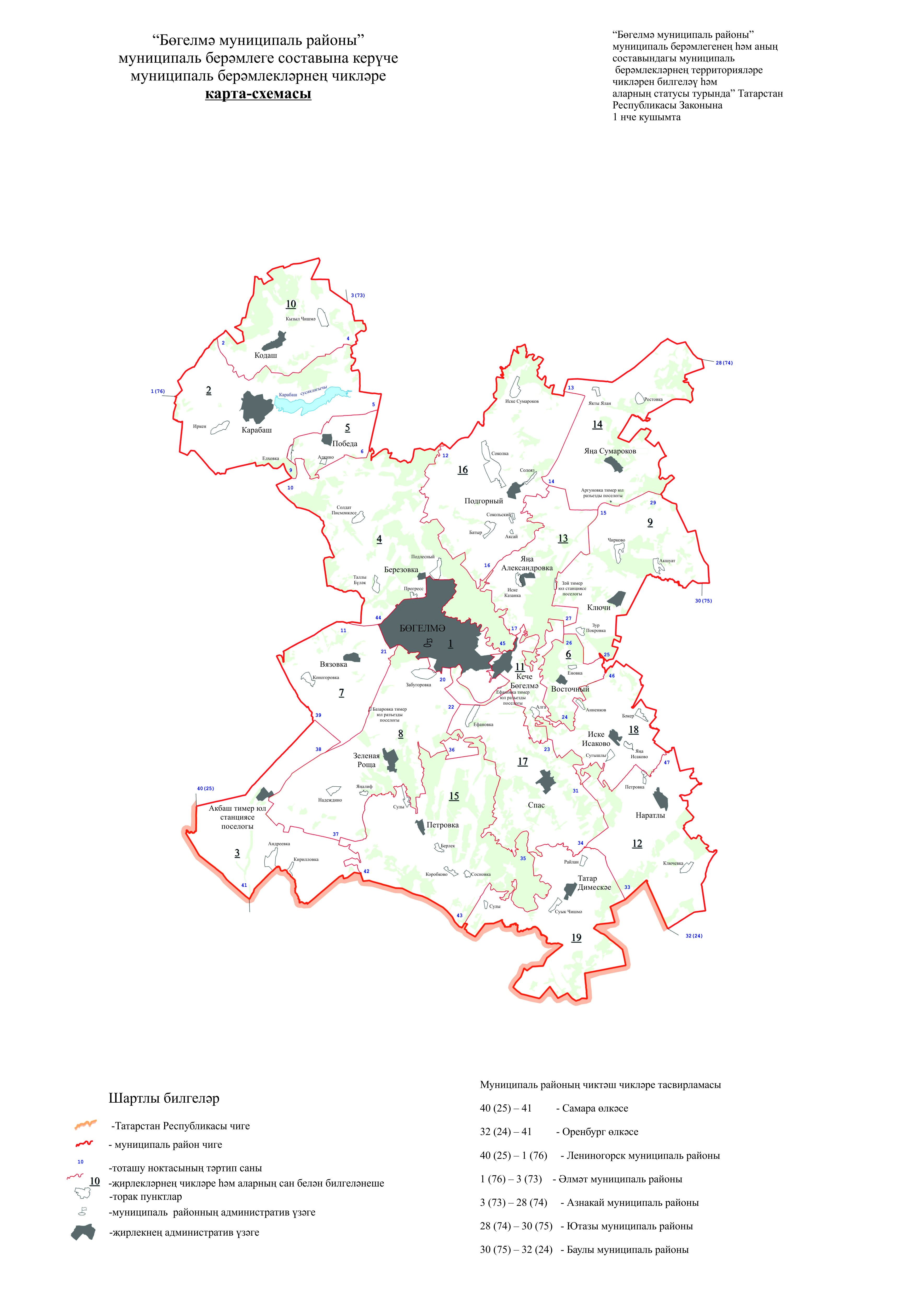 “Бөгелмә муниципаль районы” муниципаль берәмлеге составына керүче шәһәр һәм авыл җирлекләре(1 нче кушымта 2013 елның 22 июлендәге 71-ТРЗ номерлы Татарстан Республикасы Законы редакциясендә)  «Бөгелмә муниципаль районы» муниципаль берәмлегенең һәм аның составындагы муниципаль берәмлекләрнең территорияләре чикләрен билгеләү һәм аларның статусы турында» Татарстан Республикасы Законына         2 нче кушымта(2 нче кушымта 2014 елның 22 ноябрендәге 103-ТРЗ номерлы Татарстан Республикасы    Законы редакциясендә) «Бөгелмә муниципаль районы» муниципаль берәмлеге территориясе чигенең картографик тасвирламасыӘлеге картографик тасвирлама «Бөгелмә муниципаль районы» муниципаль берәмлеге территориясе чигенең карта-схемасын («Бөгелмә муниципаль районы» муниципаль берәмлегенең һәм аның составындагы муниципаль берәмлекләрнең территорияләре чикләрен билгеләү һәм аларның статусы турында» Татарстан Республикасы Законына 1 нче кушымта) тасвирлаудан гыйбарәт.Бөгелмә муниципаль районы Оренбург һәм Самара өлкәләре, Әлмәт, Азнакай, Ютазы, Баулы һәм Лениногорск муниципаль районнары белән чиктәш.«Бөгелмә муниципаль районы» муниципаль берәмлеге чиге Оренбург өлкәсе белән чиктәш җирдә Бөгелмә, Баулы муниципаль районнары һәм Оренбург өлкәсе чикләре тоташкан урында Ключевка авылыннан  көньяк-көнбатышта урнашкан 32 нче (24 нче) нче тоташу ноктасыннан алып Татарстан Республикасының административ чиге буенча Бөгелмә муниципаль районы, Оренбург һәм Самара өлкәләре чикләре тоташкан урында Андреевка авылыннан   көньяк-көнбатышта урнашкан 41 нче тоташу ноктасына кадәр уза.«Бөгелмә муниципаль районы» муниципаль берәмлеге чиге Самара өлкәсе белән чиктәш җирдә 41 нче тоташу ноктасыннан алып Татарстан Республикасының административ чиге буенча Бөгелмә, Лениногорск муниципаль районнары һәм Самара өлкәсе чикләре тоташкан урында Акбаш тимер юл станциясе поселогыннан  көньяк-көнбатышта урнашкан 40 нчы (25 нче) нче тоташу ноктасына кадәр уза.«Бөгелмә муниципаль районы» муниципаль берәмлеге чиге «Лениногорск муниципаль районы» муниципаль берәмлеге белән чиктәш җирдә 40 нчы (25 нче) тоташу ноктасыннан алып төньяк-көнчыгышка таба урман полосасының көньяк-көнчыгыш чиге буенча , авыл хуҗалыгы җирләре буйлап  уза, алга таба урман полосасының көньяк-көнчыгыш чиге буенча Куйбышев тимер юлына бүлеп бирелгән полосага кадәр  бара, Куйбышев тимер юлына бүлеп бирелгән полосаның урман полосасы буенча  уза, тимер юл полотносын кисеп үтә, авыл хуҗалыгы җирләре буйлап  һәм Куйбышев тимер юлына бүлеп бирелгән полосаның юл буе урман полосасы буенча  уза, алга таба, сынык сызык ясап, кибеп баручы инешне кисеп үтеп, авыл хуҗалыгы җирләре буйлап  бара, аннары агач-куак массивының көньяк-көнчыгыш чиге буенча  уза, алга таба авыл хуҗалыгы җирләре буйлап , иңкү сазлык буенча  бара, аннары иңкү сазлыкның көньяк-көнчыгыш чиге буенча , авыл хуҗалыгы җирләре буйлап , иңкү сазлык буенча  уза, алга таба, инешне һәм ярларны кисеп үтеп, авыл хуҗалыгы җирләре буйлап  бара, алга таба урман полосасының көньяк-көнчыгыш чиге буенча , авыл хуҗалыгы җирләре буйлап , урман полосасының көньяк-көнчыгыш чиге буенча  бара, аннары, кибеп баручы инешне кисеп үтеп, авыл хуҗалыгы җирләре буйлап , урман полосасының көньяк-көнчыгыш чиге буенча , авыл хуҗалыгы җирләре буйлап , алга таба  урман полосасының көньяк-көнчыгыш чиге буенча , авыл хуҗалыгы җирләре буйлап буага кадәр  уза, аннары инеш агымы буенча аска таба  бара, алга таба көньяк-көнбатышка таба авыл хуҗалыгы җирләре буйлап , сынык сызык ясап, кибеп баручы инешне кисеп үтеп, төньяк-көнбатышка таба                уза, аннары урман полосасының төньяк-көнчыгыш чиге буенча , урман полосасын кисеп үтеп, көнбатышка таба , урман полосасының көньяк-көнбатыш чиге буенча , агач-куак массивы буйлап , авыл хуҗалыгы җирләре буйлап , Дала Зәе елгасын кисеп үтеп, яңадан агач-куак массивы буйлап , авыл хуҗалыгы җирләре буйлап , агач-куак массивы буйлап , авыл хуҗалыгы җирләре буйлап  уза, алга таба карьер буенча , кибеп баручы инешне кисеп үтеп, авыл хуҗалыгы җирләре буйлап  бара, аннары «Лениногорск урманчылыгы» Татарстан Республикасы дәүләт бюджет учреждениесенең Лениногорск участок урманчылыгындагы 95 нче урман кварталының көнбатыш чиге буенча  һәм, сынык сызык ясап, шушы урман кварталы буйлап көнбатышка таба  уза, алга таба, сынык сызык ясап, төньяк-көнчыгышка таба шушы урман кварталының төньяк чиге буенча , 141 нче урман кварталының аерымланган кишәрлегенең көньяк-көнчыгыш чиге буйлап  бара, авыл хуҗалыгы җирләре буйлап , урман полосасының көньяк-көнчыгыш чиге буенча , авыл хуҗалыгы җирләре буйлап  уза, алга таба яңадан урман полосасының көньяк-көнчыгыш чиге буенча , авыл хуҗалыгы җирләре буйлап буага кадәр  бара, буаны кисеп үтеп,  уза, алга таба авыл хуҗалыгы җирләре буйлап , кибеп баручы инешне кисеп үтеп, агач-куак массивы буйлап  бара, аннары авыл хуҗалыгы җирләре буйлап , урман массивының төньяк-көнбатыш чиге буенча  уза, алга таба авыл хуҗалыгы җирләре буйлап төньяк-көнчыгышка таба , көнчыгышка таба , көньяк-көнчыгышка таба , Бөгелмә – Лениногорск автомобиль юлына бүлеп бирелгән полосаны кисеп үтеп, төньяк-көнчыгышка таба , аннары күмәк бакчаларның төньяк-көнбатыш чиге буйлап  һәм төньяк чиге буйлап көньяк-көнчыгышка таба  уза, алга таба авыл хуҗалыгы җирләре буйлап , 67 нче урман кварталының көньяк чиге буйлап , аннары авыл хуҗалыгы җирләре буйлап көньяк-көнчыгышка таба   һәм төньякка таба , кибеп баручы инешне кисеп үтеп, урман массивының көнбатыш чиге буенча , алга таба авыл хуҗалыгы җирләре буйлап , урман массивының көнбатыш чиге буенча , авыл хуҗалыгы җирләре буйлап төньяк-көнчыгышка таба , 118 нче урман кварталының аерымланган кишәрлегенең төньяк-көнбатыш чиге буйлап  бара, аннары авыл хуҗалыгы җирләре буйлап  уза, алга таба урман массивының көнчыгыш чиге буенча төньяк-көнбатышка таба Гремучий инешенә кадәр  бара, әлеге инешнең агымы буенча аска таба  уза, авыл хуҗалыгы җирләре буйлап төньякка таба , сынык сызык ясап, Холодная Головка инешен кисеп үтеп, «Бөгелмә урманчылыгы» Татарстан Республикасы дәүләт бюджет учреждениесенең Бөгелмә участок урманчылыгындагы 51, 30, 20 нче урман кварталларының көнбатыш чиге буенча   бара, алга таба 20 нче урман кварталының төньяк чиге буенча төньяк-көнчыгышка таба , сынык сызык  ясап, авыл хуҗалыгы җирләре буйлап көньяк-көнчыгышка таба , сынык сызык  ясап, көнчыгышка таба  һәм         20 нче урман кварталының көнчыгыш чиге буенча төньяк-көнбатышка таба , авыл хуҗалыгы җирләре буйлап  бара, күмәк бакчаларның көнбатыш чиге буйлап , агач-куак массивы буйлап  уза, Писмәнкә елгасының агымы буенча өскә таба аңа койган инешнең тамагына кадәр  бара, алга таба, Бөгелмә – Лениногорск автомобиль юлын Казан – Оренбург федераль автомобиль юлы белән тоташтыра торган автомобиль юлына бүлеп бирелгән полосаны кисеп үтеп, инеш агымы буенча өскә таба , аннары төньяк-көнбатышка таба авыл хуҗалыгы җирләре буйлап , «Лениногорск урманчылыгы» Татарстан Республикасы дәүләт бюджет учреждениесенең Лениногорск участок урманчылыгындагы 23 нче урман кварталының көньяк-көнбатыш чиге буйлап , сынык сызык ясап, профильле автомобиль юлына бүлеп бирелгән полосаны кисеп үтеп, авыл хуҗалыгы җирләре буйлап , 23 нче, 22 нче урман кварталларының көньяк чиге буенча  уза, алга таба сәнәгать объектының көньяк-көнбатыш чиге буенча , сынык сызык ясап, 22 нче урман кварталының көньяк чиге буенча , автомобиль юлына бүлеп бирелгән полосаны кисеп үтеп, авыл хуҗалыгы җирләре буйлап , сынык сызык ясап, 22 нче урман кварталының көньяк һәм көньяк-көнбатыш чикләре буенча  бара, аннары 21 нче урман кварталының төньяк-көнчыгыш чиге буенча , авыл хуҗалыгы җирләре буйлап , чокырланган участок буенча , Лениногорск – Азнакай автомобиль юлына бүлеп бирелгән полосаны кисеп үтеп, авыл хуҗалыгы җирләре буйлап , алга таба, Казан – Оренбург федераль автомобиль юлына бүлеп бирелгән полосаны кисеп үтеп, авыл хуҗалыгы җирләре буйлап  төньяк-көнчыгышка таба, аннары авыл хуҗалыгы җирләре буйлап төньяк-көнбатышка таба , 3 нче урман кварталының аерымланган кишәрлегенең көньяк-көнчыгыш чиге буйлап көньяк-көнбатышка таба  уза, алга таба, сынык сызык ясап, Казан – Оренбург федераль автомобиль юлына бүлеп бирелгән полосаны кисеп үтеп, авыл хуҗалыгы җирләре буйлап , сынык сызык  ясап, 2 нче урман кварталының көньяк-көнбатыш һәм көньяк чикләре буенча төньяк-көнбатышка таба , авыл хуҗалыгы җирләре буйлап , сынык сызык  ясап, 2 нче урман кварталының көньяк чиге буенча көньяк-көнбатышка таба , чокырланган участок буенча , сынык сызык  ясап, урман утыртмаларының көньяк чиге буенча төньяк-көнбатышка таба  бара, аннары 2 нче урман кварталының көньяк-көнбатыш чиге буенча көньяк-көнбатышка таба , алга таба, сынык сызык ясап, авыл хуҗалыгы җирләре буйлап , ишелмәнең көньяк-көнчыгыш чиге буенча , авыл хуҗалыгы җирләре буйлап , сәнәгать объектының төньяк-көнбатыш чиге буенча  бара, аннары авыл хуҗалыгы җирләре буйлап Дала Зәе елгасына кадәр  уза, алга таба әлеге елганың агымы буенча өскә таба Мошкара инеше тамагына кадәр  бара, алга таба, Лениногорск – Карабаш автомобиль юлына бүлеп бирелгән полосаны кисеп үтеп, әлеге инешнең агымы буенча өскә таба , алга таба агач-куак массивы буенча төньяк-көнбатышка таба , иңкү сазлык буенча , ишелмә буенча        бара, профильле автомобиль юлына бүлеп бирелгән полосаны кисеп үтеп, авыл хуҗалыгы җирләре буйлап төньяк-көнбатышка таба , көнбатышка таба , көньяк-көнбатышка таба  уза, алга таба «Лениногорск урманчылыгы» Татарстан Республикасы дәүләт бюджет учреждениесенең Зәй-Каратай участок урманчылыгындагы 47 нче урман кварталының төньяк-көнчыгыш чиге буенча төньяк-көнбатышка таба , авыл хуҗалыгы җирләре буйлап , 47 нче урман кварталының төньяк-көнчыгыш чиге буенча  уза, аннары авыл хуҗалыгы җирләре буйлап төньякка таба , урман полосасының көнбатыш чиге буенча , авыл хуҗалыгы җирләре буйлап , урман полосасының көнчыгыш чиге буенча , авыл хуҗалыгы җирләре буйлап , урман полосасының көнчыгыш чиге буенча , инешне кисеп үтеп, агач-куак массивы буенча , авыл хуҗалыгы җирләре буйлап , урман полосасының көнчыгыш чиге буенча , урман полосасының көнбатыш чиге буенча , авыл хуҗалыгы җирләре буйлап , агач-куак массивы буенча Зәй-Каратай елгасына кадәр  бара, аннары әлеге елганың агымы буенча өскә таба  уза, шуннан соң Зәй-Каратай елгасының текә яры буйлап төньякка таба , авыл хуҗалыгы җирләре буйлап  , авыл хуҗалыгында файдаланылмый торган җирләр буенча  бара, сынык сызык ясап, авыл хуҗалыгы җирләре буйлап төньяк-көнчыгышка таба , сынык сызык ясап, «Әлмәт урманчылыгы» Татарстан Республикасы дәүләт бюджет учреждениесенең Миңлебай участок урманчылыгындагы 144 нче урман кварталының көнбатыш чиге буенча төньяк-көнбатышка таба , сынык сызык ясап, авыл хуҗалыгы җирләре буйлап төньяк-көнчыгышка таба  уза, алга таба урман массивы буенча төньяк-көнбатышка таба  Бөгелмә, Лениногорск һәм Әлмәт муниципаль районнары чикләре тоташкан урында Иркен авылыннан  төньяк-көнбатышта урнашкан 1 нче (76 нчы) тоташу ноктасына кадәр бара.«Бөгелмә муниципаль районы» муниципаль берәмлеге чиге «Әлмәт муниципаль районы» муниципаль берәмлеге белән чиктәш җирдә Бөгелмә, Әлмәт һәм Азнакай муниципаль районнары чикләре тоташкан урында Кызыл Чишмә авылыннан  төньяк-көнчыгышта урнашкан 3 нче (73 нче) тоташу ноктасыннан алып «Бөгелмә урманчылыгы» Татарстан Республикасы дәүләт бюджет учреждениесенең Актүбә участок урманчылыгындагы 28 нче урман кварталының көньяк-көнбатыш чиге буенча төньяк-көнбатышка таба , авыл хуҗалыгы җирләре буйлап , урман полосасының төньяк-көнчыгыш чиге буенча  уза, алга таба авыл хуҗалыгы җирләре буйлап , урман полосасының төньяк-көнчыгыш чиге буенча , авыл хуҗалыгы җирләре буйлап төньякка таба  бара, аннары урман полосасының көнчыгыш чиге буенча , «Әлмәт урманчылыгы» Татарстан Республикасы дәүләт бюджет учреждениесенең Кама-Исмәгыйль участок урманчылыгындагы 100 нче, 99 нчы урман кварталларының көньяк чиге буенча көнбатышка таба  һәм көнбатыш чиге буенча төньяк-көнчыгышка таба  уза, алга таба, Кызыл Чишмә – «Әлмәт – Азнакай» автомобиль юлына бүлеп бирелгән полосаны кисеп үтеп, авыл хуҗалыгы җирләре буйлап төньяк-көнбатышка таба , аннары, профильле автомобиль юлына бүлеп бирелгән полосаны кисеп үтеп, көньяк-көнбатышка таба  уза, алга таба, сынык сызык ясап, 90 нчы, 89 нчы урман кварталларының көньяк чиге буйлап , сынык сызык ясап, профильле автомобиль юлына бүлеп бирелгән полосаны кисеп үтеп, авыл хуҗалыгы җирләре буйлап , сынык сызык ясап, 98 нче урман кварталының төньяк-көнчыгыш һәм төньяк чикләре буйлап төньяк-көнбатышка таба  бара, аннары авыл хуҗалыгы җирләре буйлап көньяк-көнбатышка таба , 98 нче урман кварталының төньяк-көнбатыш чиге буйлап , сынык сызык ясап, авыл хуҗалыгы җирләре буйлап  уза, 98 нче урман кварталының төньяк-көнбатыш чиге буйлап көньяк-көнбатышка таба  һәм                         көньяк-көнчыгышка таба  бара, авыл хуҗалыгы җирләре буйлап  уза, алга таба, сынык сызык ясап, 98 нче урман кварталының төньяк-көнбатыш чиге буйлап көньяк-көнбатышка таба , сынык сызык ясап, профильле автомобиль юлына бүлеп бирелгән полосаны кисеп үтеп, авыл хуҗалыгы җирләре буйлап , 98 нче урман кварталының төньяк-көнбатыш чиге буйлап көньяк-көнбатышка таба  һәм төньяк-көнбатышка таба , сынык сызык ясап,  авыл хуҗалыгы җирләре буйлап, 98 нче урман кварталының төньяк-көнбатыш чиге буйлап көнбатышка таба  бара, аннары, сынык сызык ясап, Кодаш – Кама-Исмәгыйль автомобиль юлына бүлеп бирелгән полосаны кисеп үтеп, авыл хуҗалыгы җирләре буйлап төньяк-көнбатышка таба , 98 нче урман кварталының төньяк-көнбатыш чиге буйлап  бара, 97 нче урман кварталының көнчыгыш чиге буйлап көньякка таба , авыл хуҗалыгы җирләре буйлап , 97 нче, 103 нче урман кварталларының көнчыгыш чиге буйлап , авыл хуҗалыгы җирләре буйлап        бара, Кодаш – Кама-Исмәгыйль автомобиль юлына бүлеп бирелгән полосаның көнбатыш чиге буенча көньяк-көнбатышка таба , 116 нчы урман кварталының төньяк-көнбатыш чиге буйлап , авыл хуҗалыгы җирләре буйлап  уза, профильле автомобиль юлына бүлеп бирелгән полосаны кисеп үтеп,       120 нче урман кварталының төньяк-көнбатыш чиге буйлап  һәм авыл хуҗалыгы җирләре буйлап , алга таба 120 нче урман кварталының көнбатыш чиге буйлап , профильле автомобиль юлы буенча көнбатышка таба  уза, аннары сынык сызык ясап, авыл хуҗалыгы җирләре буйлап көньяк-көнбатышка таба , 122 нче урман кварталының төньяк-көнбатыш чиге буйлап , сынык сызык ясап, авыл хуҗалыгы җирләре буйлап  бара, профильле автомобиль юлына һәм Кодаш – Кама-Исмәгыйль автомобиль юлына бүлеп бирелгән полосаларны кисеп үтеп, 128 нче урман кварталының төньяк-көнбатыш чиге буйлап көньяк-көнбатышка таба  һәм көньяк-көнбатыш чиге буйлап көньяк-көнчыгышка таба  уза, алга таба 127 нче урман кварталының көнчыгыш чиге буйлап көньякка таба  бара, аннары, сынык сызык ясап, авыл хуҗалыгы җирләре буйлап көньяк-көнчыгышка таба , 127 нче урман кварталының көнчыгыш чиге буйлап , авыл хуҗалыгы җирләре буйлап  уза, алга таба 127 нче урман кварталының көнчыгыш чиге буйлап , Кодаш – Кама-Исмәгыйль автомобиль юлына бүлеп бирелгән полосаны кисеп үтеп, көньяк чиге буйлап көньяк-көнбатышка таба  һәм көньяк-көнбатыш чиге буйлап төньяк-көнбатышка таба , авыл хуҗалыгы җирләре буйлап  бара, профильле автомобиль юлына бүлеп бирелгән полосаны кисеп үтеп, 127 нче урман кварталының көнбатыш чиге буйлап , авыл хуҗалыгы җирләре буйлап  уза, аннары 126 нчы урман кварталының көньяк-көнбатыш чиге буйлап , авыл хуҗалыгы җирләре буйлап  бара, 126 нчы урман кварталының көнбатыш чиге буйлап  уза, алга таба 126 нчы урман кварталының көнбатыш чиге буйлап         , профильле автомобиль юлына бүлеп бирелгән полосаны кисеп үтеп, 160 нчы урман кварталының аерымланган кишәрлегенең төньяк-көнбатыш чиге буйлап көньяк-көнбатышка таба , авыл хуҗалыгы җирләре буйлап  бара, 160 нчы урман кварталының аерымланган кишәрлегенең көньяк-көнчыгыш чиге буйлап           , авыл хуҗалыгы җирләре буйлап  уза, 150 нче урман кварталының аерымланган кишәрлегенең көньяк-көнчыгыш чиге буйлап  бара, аннары         160 нчы урман кварталының аерымланган кишәрлегенең төньяк-көнбатыш чиге буйлап , профильле автомобиль юлына бүлеп бирелгән полосаны кисеп үтеп, авыл хуҗалыгы җирләре буйлап , сынык сызык ясап, 150 нче урман кварталының аерымланган кишәрлегенең һәм 125 нче урман кварталының көнчыгыш чиге буйлап Дала Зәе елгасына кадәр  уза, шушы елга агымы буенча өскә таба елгага койган инеш тамагына кадәр  бара, алга таба,           Казан – Оренбург федераль автомобиль юлына бүлеп бирелгән полосаны кисеп үтеп, әлеге инеш агымы буенча өскә таба буага кадәр  уза, буа буйлап  бара һәм яңадан инеш агымы буенча өскә таба  уза, аннары, сынык сызык ясап, киптерү канауларын һәм профильле автомобиль юлына бүлеп бирелгән полосаны кисеп үтеп, авыл хуҗалыгы җирләре буйлап көньяк-көнбатышка таба  бара, «Әлмәт урманчылыгы» Татарстан Республикасы дәүләт бюджет учреждениесенең Миңлебай участок урманчылыгындагы 146 нчы урман кварталының аерымланган кишәрлегенең төньяк-көнбатыш чиге буйлап  уза, алга таба авыл хуҗалыгы җирләре буйлап көньяк-көнчыгышка таба  бара, 140 нчы урман кварталының көнчыгыш чиге буйлап көньяк-көнчыгышка таба  һәм көньяк чиге буйлап көньяк-көнбатышка таба , авыл хуҗалыгы җирләре буйлап  уза, аннары, сынык сызык ясап, 140 нчы урман кварталының көньяк-көнчыгыш һәм көньяк чикләре буйлап  1 нче (76 нчы) тоташу ноктасына кадәр бара.«Бөгелмә муниципаль районы» муниципаль берәмлеге чиге «Азнакай муниципаль районы» муниципаль берәмлеге белән чиктәш җирдә 3 нче (73 нче) тоташу ноктасыннан алып «Бөгелмә урманчылыгы» Татарстан Республикасы дәүләт бюджет учреждениесенең Актүбә участок урманчылыгындагы 28 нче урман кварталының көньяк-көнбатыш чиге буенча көньяк-көнчыгышка таба  уза, алга таба авыл хуҗалыгы җирләре буйлап , урман полосасының төньяк-көнчыгыш чиге буенча , сынык сызык ясап, авыл хуҗалыгы җирләре буйлап , урман утыртмаларының көнбатыш чиге буйлап , авыл хуҗалыгы җирләре буйлап көньяк-көнчыгышка таба  һәм көнчыгышка таба  бара, аннары 40 нчы урман кварталының төньяк чиге буйлап  һәм көнчыгыш чиге буйлап көньякка таба  уза, алга таба, Карабаш – Актүбә автомобиль юлына бүлеп бирелгән полосаны кисеп үтеп, авыл хуҗалыгы җирләре буйлап , сынык сызык ясап, 40 нчы урман кварталының көнчыгыш чиге буйлап көньякка таба  һәм көньяк чиге буйлап көнбатышка таба , авыл хуҗалыгы җирләре буйлап көньяк-көнбатышка таба , 42 нче урман кварталының төньяк-көнбатыш чиге буйлап  бара, сынык сызык ясап, авыл хуҗалыгы җирләре буйлап көньякка таба , 42 нче урман кварталының көнбатыш чиге буйлап көньяк-көнчыгышка таба , авыл хуҗалыгы җирләре буйлап  уза, алга таба, сынык сызык ясап, 42 нче урман кварталының көнбатыш чиге буйлап көньяк-көнбатышка таба , авыл хуҗалыгы җирләре буйлап  бара, 84 нче урман кварталының аерымланган кишәрлегенең көнчыгыш чиге буенча , авыл хуҗалыгы җирләре буйлап  уза, урман массивының төньяк-көнбатыш чиге буйлап , 44 нче урман кварталының аерымланган кишәрлегенең көнчыгыш чиге буенча көньяк-көнчыгышка таба , авыл хуҗалыгы җирләре буйлап , 44 нче урман кварталының аерымланган кишәрлегенең көнчыгыш чиге буенча  бара, аннары, сынык сызык ясап, авыл хуҗалыгы җирләре буйлап көньяк-көнбатышка таба, сынык сызык ясап, 44 нче урман кварталының аерымланган кишәрлегенең көнчыгыш чиге буенча көньяк-көнчыгышка таба , авыл хуҗалыгы җирләре буйлап көньяк-көнбатышка таба , чокырланган участоклар буенча  уза, алга таба, сынык сызык ясап, 44 нче урман кварталының аерымланган кишәрлегенең көнчыгыш чиге буенча , чокырланган җирләрнең көнчыгыш чиге буенча көньякка таба , сынык сызык ясап, авыл хуҗалыгы җирләре буйлап  бара, аннары чокырланган җирләрнең көньяк-көнбатыш чиге буенча көньяк-көнчыгышка таба , чокырланган җирләрнең көньяк-көнчыгыш чиге буенча төньяк-көнчыгышка таба , чокырланган җирләр буенча , чокырланган җирләрнең көньяк-көнчыгыш чиге буенча  уза, шуннан соң авыл хуҗалыгы җирләре буйлап төньяк-көнчыгышка таба  һәм, сынык сызык ясап, көньяк-көнчыгышка таба , чокырланган җирләрнең көнбатыш чиге буенча көньякка таба , авыл хуҗалыгы җирләре буйлап , чокырланган җирләрнең көнбатыш чиге буенча , сынык сызык ясап, авыл хуҗалыгы җирләре буйлап  бара, аннары сәнәгать объектының көнбатыш чиге буйлап        һәм көньяк чиге буенча көньяк-көнчыгышка таба , Зәй елгасын кисеп үтеп, авыл хуҗалыгы җирләре буйлап  уза, алга таба иңкү сазлык буенча           , сынык сызык ясап, иңкү сазлыкның көньяк чиге буенча , аннары, профильле автомобиль юлына һәм Лениногорск – Азнакай автомобиль юлына бүлеп бирелгән полосаларны кисеп үтеп, авыл хуҗалыгы җирләре буйлап көньяк-көнбатышка таба  уза, аннары, сынык сызык ясап, «Бөгелмә урманчылыгы» Татарстан Республикасы дәүләт бюджет учреждениесенең Бөгелмә участок урманчылыгындагы 99 нчы урман кварталының аерымланган кишәрлегенең көнчыгыш чиге буйлап көньякка таба , урман утыртмаларының төньяк чиге буенча көньяк-көнчыгышка таба  уза, шуннан соң 3 нче урман кварталының аерымланган кишәрлегенең көнбатыш чиге буйлап төньяк-көнчыгышка таба , авыл хуҗалыгы җирләре буйлап  һәм, сынык сызык ясап, көньяк-көнчыгышка таба  бара, 3 нче урман кварталының аерымланган кишәрлегенең көньяк-көнчыгыш чиге буйлап көнбатышка таба , сынык сызык ясап, авыл хуҗалыгы җирләре буйлап көньяк-көнбатышка таба , 3 нче урман кварталының аерымланган кишәрлеге буйлап  уза, шуннан соң авыл хуҗалыгы җирләре буйлап көньякка таба , көньякка таба  һәм 3 нче урман кварталының аерымланган кишәрлеге буйлап төньяк-көнчыгышка таба , авыл хуҗалыгы җирләре буйлап  бара, 3 нче урман кварталының аерымланган кишәрлегенең төньяк-көнбатыш чиге буйлап , авыл хуҗалыгы җирләре буйлап  уза,        3 нче урман кварталының аерымланган кишәрлегенең төньяк-көнбатыш чиге буйлап , авыл хуҗалыгы җирләре буйлап  бара, сынык сызык ясап,  3 нче урман кварталының аерымланган кишәрлегенең төньяк-көнбатыш һәм төньяк чикләре буйлап , сынык сызык ясап, авыл хуҗалыгы җирләре буйлап көньяк-көнчыгышка таба , көнчыгышка таба , төньяк-көнчыгышка таба , буаны кисеп үтеп, көньяк-көнбатышка таба , авыл хуҗалыгы җирләре буйлап  уза, алга таба, сынык сызык ясап, 4 нче урман кварталының төньяк чиге буйлап көньяк-көнчыгышка таба , авыл хуҗалыгы җирләре буйлап  бара, 4 нче урман кварталының төньяк чиге буйлап , авыл хуҗалыгы җирләре буйлап  уза, сынык сызык ясап, 4 нче урман кварталының төньяк чиге буйлап , сынык сызык ясап, авыл хуҗалыгы җирләре буйлап , урман массивы буйлап , авыл хуҗалыгы җирләре буйлап , сынык сызык ясап, 4 нче, 5 нче урман кварталларының төньяк чиге буйлап көнчыгышка таба  бара, аннары, сынык сызык ясап, авыл хуҗалыгы җирләре буйлап көньяк-көнчыгышка таба , төньяк-көнчыгышка таба , алга таба, сынык сызык ясап, 1 нче урман кварталының көнбатыш һәм төньяк чикләре буйлап  бара, авыл хуҗалыгы җирләре буйлап , сынык сызык ясап, 1 нче урман кварталының төньяк чиге буйлап көньяк-көнчыгышка таба , сынык сызык ясап, профильле автомобиль юлына бүлеп бирелгән полосаны кисеп үтеп, авыл хуҗалыгы җирләре буйлап төньяк-көнчыгышка таба , алга таба, сынык сызык ясап, 2 нче урман кварталының төньяк чиге буйлап көньяк-көнчыгышка таба , авыл хуҗалыгы җирләре буйлап төньяк-көнчыгышка таба , 2 нче урман кварталының төньяк чиге буйлап  бара, авыл хуҗалыгы җирләре буйлап , 2 нче урман кварталының төньяк чиге буйлап  уза, авыл хуҗалыгы җирләре буйлап , сынык сызык ясап, «Бөгелмә урманчылыгы» Татарстан Республикасы дәүләт бюджет учреждениесенең Актүбә участок урманчылыгындагы 91 нче урман кварталының аерымланган кишәрлегенең көньяк-көнбатыш чиге буйлап көньяк-көнчыгышка таба , авыл хуҗалыгы җирләре буйлап  бара, аннары «Бөгелмә урманчылыгы» Татарстан Республикасы дәүләт бюджет учреждениесенең Бөгелмә участок урманчылыгындагы 2 нче урман кварталының төньяк-көнчыгыш чиге буйлап , авыл хуҗалыгы җирләре буйлап  һәм төньяк-көнчыгышка таба  уза, кибеп баручы инешне кисеп үтеп, Солдат Писмәнкәсе – Иске Сумароков автомобиль юлына бүлеп бирелгән полосаның төньяк-көнбатыш чиге буйлап , авыл хуҗалыгы җирләре буйлап төньяк-көнчыгышка таба Зәй елгасына кадәр  бара, аннары шушы инешнең агымы буенча өскә таба  Дырдыгыз инеше тамагына кадәр уза, алга таба шушы инешнең агымы буенча өскә таба  бара, сынык сызык ясап, авыл хуҗалыгы җирләре буйлап төньякка таба  бара, аннары «Бөгелмә урманчылыгы» Татарстан Республикасы дәүләт бюджет учреждениесенең Актүбә участок урманчылыгындагы 92 нче урман кварталының аерымланган кишәрлегенең көнбатыш чиге буйлап  уза, алга таба, сынык сызык ясап, авыл хуҗалыгы җирләре буйлап төньяк-көнчыгышка таба , 67 нче урман кварталы буйлап , авыл хуҗалыгы җирләре буйлап  бара, аннары 88 нче урман кварталының аерымланган кишәрлегенең көньяк-көнчыгыш чиге буйлап , авыл хуҗалыгы җирләре буйлап  уза, алга таба, сынык сызык ясап, 57 нче урман кварталының көньяк, көньяк-көнбатыш һәм көнбатыш чикләре буйлап төньякка таба , авыл хуҗалыгы җирләре буйлап  бара, 57 нче урман кварталының көнбатыш чиге буйлап , авыл хуҗалыгы җирләре буйлап көньяк-көнчыгышка таба  уза, сынык сызык ясап, 57 нче урман кварталы буенча төньяк-көнчыгышка таба , сынык сызык ясап, 54 нче урман кварталының көньяк-көнбатыш чиге буенча төньяк-көнбатышка таба , сынык сызык ясап, 54 нче урман кварталы буенча көнчыгышка таба  бара, сынык сызык ясап, 54 нче урман кварталының көнбатыш чиге буенча төньяк-көнчыгышка таба , авыл хуҗалыгы җирләре буйлап , 54 нче, 49 нчы урман кварталларының көнбатыш чиге буйлап  уза, алга таба 49 нчы урман кварталы буйлап  бара, 49 нчы урман кварталының көнбатыш чиге буенча       , авыл хуҗалыгы җирләре буйлап көньяк-көнчыгышка таба , 90 нчы урман кварталының аерымланган кишәрлегенең көньяк-көнбатыш чиге буенча         , алга таба, сынык сызык ясап, 49 нчы урман кварталының көнбатыш чиге буенча төньякка таба  һәм, сынык сызык ясап, төньяк чиге буенча төньяк-көнчыгышка таба , сынык сызык ясап, 49 нчы урман кварталының көнчыгыш чиге буенча көньяк-көнчыгышка таба  бара, сынык сызык ясап, авыл хуҗалыгы җирләре буйлап көньякка таба , 49 нчы урман кварталының көнчыгыш чиге буйлап көньяк-көнбатышка таба , авыл хуҗалыгы җирләре буйлап  уза, 49 нчы урман кварталының көнчыгыш чиге буйлап , сынык сызык ясап, 54 нче урман кварталының төньяк-көнчыгыш чиге буенча төньяк-көнчыгышка таба  бара, 90 нчы урман кварталының аерымланган кишәрлегенең көньяк чиге буйлап  уза, алга таба авыл хуҗалыгы җирләре буйлап , сынык сызык ясап, 55 нче урман кварталының төньяк чиге буенча көньяк-көнчыгышка таба , сынык сызык ясап, авыл хуҗалыгы җирләре буйлап , 55 нче урман кварталының төньяк чиге буенча көнчыгышка таба  бара, алга таба авыл хуҗалыгы җирләре буйлап көньяк-көнчыгышка таба  бара, аннары урман массивының көнбатыш чиге буенча көньяк-көнбатышка таба , авыл хуҗалыгы җирләре буйлап , 55 нче урман кварталының көнчыгыш чиге буенча , авыл хуҗалыгы җирләре буйлап  уза, алга таба 55 нче урман кварталының көнчыгыш чиге буенча көньяк-көнчыгышка таба , авыл хуҗалыгы җирләре буйлап көньяк-көнбатышка таба , сынык сызык ясап,            55 нче, 58 нче урман кварталларының көнчыгыш чиге буенча  бара, авыл хуҗалыгы җирләре буйлап көньяк-көнбатышка таба , көньяк-көнчыгышка таба , төньяк-көнчыгышка таба  уза, 58 нче урман кварталының төньяк-көнчыгыш чиге буенча , сынык сызык ясап, 58 нче урман кварталының көнчыгыш чиге буенча көньяк-көнбатышка таба , авыл хуҗалыгы җирләре буйлап , 58 нче урман кварталының көнчыгыш чиге буенча көньяк-көнчыгышка таба , авыл хуҗалыгы җирләре буйлап  уза, алга таба 58 нче урман кварталының көнчыгыш чиге буенча , авыл хуҗалыгы җирләре буйлап  бара, аннары 58 нче урман кварталының көнчыгыш чиге буенча , 58 нче урман кварталының көнчыгыш чиге буенча төньяк-көнчыгышка таба , сынык сызык ясап, авыл хуҗалыгы җирләре буйлап , урман утыртмаларының көньяк чиге буенча , урман массивының көньяк чиге буенча , алга таба, сынык сызык ясап, 58 нче урман кварталының көнчыгыш чиге буйлап көньяк-көнбатышка таба  бара, 90 нчы урман кварталының аерымланган кишәрлегенең көнбатыш чиге буйлап , авыл хуҗалыгы җирләре буйлап , урман утыртмаларының көнбатыш чиге буенча көньякка таба  уза, алга таба авыл хуҗалыгы җирләре буйлап , 92 нче урман кварталының аерымланган кишәрлегенең төньяк чиге буйлап көнчыгышка таба , урман утыртмаларының көньяк чиге буенча  бара, авыл хуҗалыгы җирләре буйлап көньяк-көнчыгышка таба , сынык сызык ясап, төньяк-көнчыгышка таба , Холмовка – «Бөгелмә – Азнакай» һәм Бөгелмә – Азнакай юлларына бүлеп бирелгән полосаларны кисеп үтеп, көнчыгышка таба         , урман массивының көньяк чиге буенча  уза, алга таба, сынык сызык ясап, «Азнакай урманчылыгы» Татарстан Республикасы дәүләт бюджет учреждениесенең Азнакай участок урманчылыгындагы 163 нче урман кварталының көньяк һәм көньяк-көнчыгыш чикләре буйлап төньяк-көнчыгышка таба , авыл хуҗалыгы җирләре буйлап  бара, 179 нчы урман кварталының аерымланган кишәрлегенең көньяк-көнчыгыш чиге буйлап , авыл хуҗалыгы җирләре буйлап  уза, урман массивының көньяк-көнчыгыш чиге буйлап , авыл хуҗалыгы җирләре буйлап , 179 нчы урман кварталының аерымланган кишәрлегенең көньяк-көнчыгыш чиге буйлап  бара, аннары авыл хуҗалыгы җирләре буйлап , сынык сызык ясап, 180, 181, 182 нче урман кварталларының көньяк чиге буйлап көньяк-көнчыгышка таба таба  уза, алга таба авыл хуҗалыгы җирләре буйлап көньяк-көнчыгышка таба , агач-куак массивының көнбатыш чиге буенча  бара, «Бөгелмә – Азнакай» – Ростовка – «Азнакай – Ютазы – «Мәскәү – Чиләбе» автомобиль юлына бүлеп бирелгән полосаны кисеп үтеп, авыл хуҗалыгы җирләре буйлап Бөгелмә, Азнакай һәм Ютазы муниципаль районнары чикләре тоташкан урында Ростовка авылыннан  төньяк-көнчыгышта урнашкан 28 нче (74 нче) тоташу ноктасына кадәр  уза.«Бөгелмә муниципаль районы» муниципаль берәмлеге чиге «Ютазы муниципаль районы» муниципаль берәмлеге белән чиктәш җирдә 28 нче (74 нче) тоташу ноктасыннан алып авыл хуҗалыгы җирләре буйлап көньяк-көнчыгышка таба  уза, алга таба «Бөгелмә урманчылыгы» Татарстан Республикасы дәүләт бюджет учреждениесенең Ютазы участок урманчылыгындагы 51 нче урман кварталының аерымланган кишәрлегенең көнбатыш чиге буенча  бара, аннары авыл хуҗалыгы җирләре буйлап көньяк-көнчыгышка таба  һәм көньяк-көнбатышка таба , урман полосасының көньяк-көнчыгыш чиге буенча  уза, алга таба 194 нче урман кварталының аерымланган кишәрлегенең төньяк-көнбатыш чиге буенча , урман полосасының көньяк-көнчыгыш чиге буенча  бара, алга таба авыл хуҗалыгы җирләре буйлап  бара, сынык сызык ясап, 61 нче урман кварталының һәм «Бөгелмә урманчылыгы» Татарстан Республикасы дәүләт бюджет учреждениесенең Актүбә участок урманчылыгындагы 64 нче урман кварталының аерымланган кишәрлегенең көнчыгыш чиге буйлап көньякка таба         уза, алга таба, сынык сызык ясап, авыл хуҗалыгы җирләре буйлап көнчыгышка таба , 64 нче  урман кварталының аерымланган кишәрлегенең көнчыгыш чиге буенча көньяк-көнчыгышка таба , сынык сызык ясап, авыл хуҗалыгы җирләре буйлап , 64 нче урман кварталының аерымланган кишәрлегенең көнчыгыш чиге буйлап , сынык сызык ясап, авыл хуҗалыгы җирләре буйлап  бара, аннары, сынык сызык ясап, 64 нче урман кварталының аерымланган кишәрлегенең көньяк-көнчыгыш чиге буенча көньякка таба , сынык сызык ясап, авыл хуҗалыгы җирләре буйлап  уза, алга таба 64 нче урман кварталының аерымланган кишәрлегенең көньяк-көнчыгыш чиге буенча        , авыл хуҗалыгы җирләре буйлап , сынык сызык ясап, Аргаги инешен кисеп үтеп, 64 нче урман кварталының аерымланган кишәрлегенең көньяк чиге буенча көньяк-көнбатышка таба  бара, авыл хуҗалыгы җирләре буйлап төньяк-көнбатышка таба , 64 нче урман кварталының аерымланган кишәрлегенең көньяк чиге буенча , авыл хуҗалыгы җирләре буйлап көнбатышка таба , 64 нче урман кварталының аерымланган кишәрлегенең көньяк чиге буенча , сынык сызык ясап, авыл хуҗалыгы җирләре буйлап , сынык сызык ясап,        62 нче урман кварталының аерымланган кишәрлегенең көньяк чиге буенча  уза, шуннан соң авыл хуҗалыгы җирләре буйлап көньяк-көнбатышка таба , агач-куак полосасының көньяк-көнчыгыш чиге буенча  бара, урман полосасының көньяк-көнчыгыш чиге буенча , авыл хуҗалыгы җирләре буйлап  уза, Рудный Дол елгасын кисеп үтеп, «Бөгелмә урманчылыгы» Татарстан Республикасы дәүләт бюджет учреждениесенең Ютазы участок урманчылыгындагы 194 нче урман кварталының аерымланган кишәрлегенең төньяк-көнбатыш чиге буенча  бара, алга таба  авыл хуҗалыгы җирләре буйлап  , сынык сызык ясап, «Бөгелмә урманчылыгы» Татарстан Республикасы дәүләт бюджет учреждениесенең Актүбә участок урманчылыгындагы 66 нчы урман кварталының төньяк чиге буенча көнчыгышка таба  бара, аннары, сынык сызык ясап, авыл хуҗалыгы җирләре буйлап көньяк-көнбатышка таба Самбай елгасына кадәр  уза, алга таба шушы елганың агымы буенча өскә таба , инешне кисеп үтеп, авыл хуҗалыгы җирләре буйлап көньяк-көнбатышка таба  бара, аннары урман массивының көнбатыш чиге буенча , авыл хуҗалыгы җирләре буйлап , 68 нче урман кварталының аерымланган кишәрлегенең көнчыгыш чиге буйлап          уза, алга таба 71 нче урман кварталының төньяк чиге буйлап көньяк-көнчыгышка таба , авыл хуҗалыгы җирләре буйлап  бара, аннары 71 нче урман кварталының төньяк чиге буйлап  уза, алга таба авыл хуҗалыгы җирләре буйлап , 71 нче урман кварталының төньяк-көнчыгыш чиге буйлап   бара, урман массивы буенча төньяк-көнчыгышка таба , авыл хуҗалыгы җирләре буйлап , 95 нче урман кварталының аерымланган кишәрлегенең көнбатыш чиге буйлап  уза, алга таба авыл хуҗалыгы җирләре буйлап , 69 нчы урман кварталының көнбатыш чиге буенча , авыл хуҗалыгы җирләре буйлап  бара, аннары 69 нчы урман кварталының көнбатыш чиге буенча  һәм, сынык сызык ясап, төньяк чиге буенча көнчыгышка таба , сынык сызык ясап, авыл хуҗалыгы җирләре буйлап , инешне кисеп үтеп, 69 нчы урман кварталының көнчыгыш чиге буенча көньяк-көнбатышка таба , алга таба авыл хуҗалыгы җирләре буйлап , 69 нчы урман кварталының көнчыгыш чиге буенча , урман полосасының көньяк-көнбатыш чиге буенча көньяк-көнчыгышка таба , авыл хуҗалыгы җирләре буйлап , Ютазы елгасын кисеп үтеп, агач-куак массивы буенча , аннары авыл хуҗалыгы җирләре буйлап төньяк-көнчыгышка таба , агач-куак массивының көнчыгыш чиге буенча , профильле автомобиль юлына бүлеп бирелгән полосаны кисеп үтеп, авыл хуҗалыгы җирләре буйлап көньяк-көнчыгышка таба , алга таба урман полосасының көньяк-көнбатыш чиге буенча , Куйбышев тимер юлына бүлеп бирелгән полосаны кисеп үтеп, авыл хуҗалыгы җирләре буйлап , аннары, сынык сызык ясап, шушы тимер юлга бүлеп бирелгән полосаның көнчыгыш чиге буйлап көньяк-көнбатышка таба , 78 нче урман кварталының төньяк чиге буйлап көньяк-көнчыгышка таба , авыл хуҗалыгы җирләре буйлап  уза, алга таба 78 нче урман кварталының төньяк чиге буенча , авыл хуҗалыгы җирләре буйлап , сынык сызык ясап, 78 нче урман кварталының төньяк чиге буйлап , авыл хуҗалыгы җирләре буйлап , сынык сызык ясап, 78 нче урман кварталының төньяк-көнчыгыш чиге буйлап көньяк-көнчыгышка таба , авыл хуҗалыгы җирләре буйлап көньяк-көнбатышка таба  уза, сынык сызык ясап, 78 нче, 79 нчы урман кварталларының көнчыгыш чиге буйлап , авыл хуҗалыгы җирләре буйлап көньяк-көнчыгышка таба , 81 нче урман кварталының төньяк чиге буенча  һәм, сынык сызык ясап, көнчыгыш чиге буйлап көньякка таба  бара, аннары авыл хуҗалыгы җирләре буйлап көньяк-көнчыгышка таба  уза, алга таба «Бөгелмә урманчылыгы» Татарстан Республикасы дәүләт бюджет учреждениесенең Ютазы участок урманчылыгындагы 210 нчы урман кварталының аерымланган кишәрлегенең көньяк-көнбатыш чиге буйлап  бара, аннары авыл хуҗалыгы җирләре буйлап , урман массивының төньяк-көнчыгыш чиге буенча  уза, алга таба яңадан авыл хуҗалыгы җирләре буйлап көньяк-көнчыгышка таба  һәм төньяк-көнчыгышка таба  бара, 210 нчы урман кварталының аерымланган кишәрлегенең көньяк чиге буйлап , авыл хуҗалыгы җирләре буйлап төньяк-көнчыгышка таба  һәм көньяк-көнчыгышка таба  уза, алга таба урман массивының көнчыгыш чиге буенча , 210 нчы урман кварталының аерымланган кишәрлегенең көнбатыш чиге буйлап , авыл хуҗалыгы җирләре буйлап  бара, аннары урман массивының төньяк-көнчыгыш чиге буенча , авыл хуҗалыгы җирләре буйлап  уза, алга таба 122 нче урман кварталының көнбатыш чиге буйлап , авыл хуҗалыгы җирләре буйлап , 122 нче урман кварталының көнбатыш чиге буйлап  бара, аннары авыл хуҗалыгы җирләре буйлап көньякка таба ,       136 нчы урман кварталының көнбатыш чиге буенча  уза, алга таба авыл хуҗалыгы җирләре буйлап  һәм көнбатышка таба Бөгелмә, Ютазы һәм Баулы муниципаль районнары чикләре тоташкан урында Акшуат авылыннан  көньяк-көнчыгышта урнашкан 30 нчы (75 нче) тоташу ноктасына кадәр  бара.«Бөгелмә муниципаль районы» муниципаль берәмлеге чиге «Баулы муниципаль районы» муниципаль берәмлеге белән чиктәш җирдә 32 нче (24 нче) тоташу ноктасыннан алып авыл хуҗалыгы җирләре буйлап төньяк-көнчыгышка таба , урман полосасының көньяк-көнчыгыш чиге буенча  уза, алга таба урман массивының көньяк чиге буенча , авыл хуҗалыгы җирләре буйлап көнбатышка таба  һәм төньяк-көнбатышка таба , урман полосасының көнбатыш чиге буенча , авыл хуҗалыгы җирләре буйлап  бара, аннары урман полосасының көнбатыш чиге буенча , урман полосасы буенча төньяк-көнчыгышка таба , авыл хуҗалыгы җирләре буйлап , сынык сызык ясап, урман полосасының төньяк-көнбатыш чиге буенча төньяк-көнчыгышка таба , авыл хуҗалыгы җирләре буйлап , урман полосасының көнбатыш чиге буенча , авыл хуҗалыгы җирләре буйлап Томбарлы елгасына кадәр  уза, шушы елганың агымы буенча өскә таба  уза, алга таба агач-куак массивы буенча төньяк-көнбатышка таба , урман утыртмаларының көнчыгыш чиге буенча , авыл хуҗалыгы җирләре буйлап , урман массивының көньяк-көнчыгыш чиге буенча  бара, аннары авыл хуҗалыгы җирләре буйлап төньяк-көнчыгышка таба  уза, алга таба урман утыртмалары буенча төньяк-көнчыгышка таба  һәм төньяк-көнбатышка таба , сынык сызык ясап, авыл хуҗалыгы җирләре буйлап  бара, аннары урман массивының төньяк-көнчыгыш чиге буенча , авыл хуҗалыгы җирләре буйлап төньяк-көнчыгышка таба  уза, сынык сызык ясап, урман массивының төньяк-көнчыгыш чиге буенча төньяк-көнбатышка таба , сынык сызык ясап, урман массивы буенча көньяк-көнбатышка таба , сынык сызык ясап, профильле автомобиль юлына бүлеп бирелгән полосаны кисеп үтеп, урман массивының төньяк чиге буенча төньяк-көнбатышка таба  бара, аннары, Мәскәү – Чиләбе федераль автомобиль юлына бүлеп бирелгән полосаны кисеп үтеп, авыл хуҗалыгы җирләре буйлап  уза, алга таба, сынык сызык ясап, урман массивының көньяк-көнчыгыш чиге буенча төньяк-көнчыгышка таба , урман массивы буенча , авыл хуҗалыгы җирләре буйлап  бара, урман массивының көнчыгыш һәм төньяк-көнчыгыш чикләре буенча төньякка таба , агач-куак массивының көньяк-көнбатыш чиге буенча төньяк-көнбатышка таба        , сынык сызык ясап, авыл хуҗалыгы җирләре буйлап төньяк-көнчыгышка таба  һәм төньякка таба , урман массивының көнбатыш чиге буенча , авыл хуҗалыгы җирләре буйлап  уза, алга таба урман массивының көнбатыш чиге буенча  һәм көньяк чиге буйлап көнбатышка таба , авыл хуҗалыгы җирләре буйлап , урман массивының көнбатыш чиге буенча төньяк-көнбатышка таба  һәм, сынык сызык ясап, төньяк чиге буйлап төньяк-көнчыгышка таба  бара, урман массивы буенча көнчыгышка таба , инешне кисеп үтеп, авыл хуҗалыгы җирләре буйлап төньяк-көнчыгышка таба , урман массивының төньяк чиге буенча , алга таба авыл хуҗалыгы җирләре буйлап төньяк-көнбатышка таба , сынык сызык ясап, урман массивы буенча төньяк-көнчыгышка таба , авыл хуҗалыгы җирләре буйлап , урман массивының төньяк-көнбатыш чиге буенча  бара, аннары, сынык сызык ясап, авыл хуҗалыгы җирләре буйлап көнчыгышка таба , сынык сызык ясап, урман массивының төньяк-көнбатыш чиге буенча төньяк-көнчыгышка таба  уза, алга таба авыл хуҗалыгы җирләре буйлап , көнбатышка таба , сынык сызык ясап, төньяк-көнбатышка таба , урман утыртмалары буенча төньяк-көнбатышка таба  һәм көнбатышка таба , аннары авыл хуҗалыгы җирләре буйлап , урман массивының көньяк-көнбатыш чиге буенча , сынык сызык ясап, урман массивының көнбатыш чиге буенча төньякка таба  уза, алга таба, сынык сызык ясап, урман массивы буенча төньяк-көнчыгышка таба , урман массивының төньяк чиге буенча көньяк-көнбатышка таба , урман массивы буенча , авыл хуҗалыгы җирләре буйлап  һәм, Казан – Оренбург федераль автомобиль юлына бүлеп бирелгән полосаны кисеп үтеп, төньяк-көнбатышка таба  бара, алга таба күмәк бакчаларның көнбатыш чиге буенча , елга ярының текә ярлы урыннарын кисеп үтеп, авыл хуҗалыгы җирләре буйлап Дымка елгасына кадәр  бара, шушы елга агымы буенча өскә таба  уза, аннары авыл хуҗалыгы җирләре буйлап төньяк-көнбатышка таба , төньяк-көнчыгышка таба , яңадан төньяк-көнбатышка таба , текә ярлы урынны кисеп үтеп, төньяк-көнчыгышка таба Зябейка елгасына кадәр  уза, алга таба шушы елга агымы буенча өскә таба  бара, аннары, сынык сызык ясап, авыл хуҗалыгы җирләре буйлап төньяк-көнчыгышка таба , ишелмәнең көнчыгыш чиге буенча , авыл хуҗалыгы җирләре буйлап  һәм төньяк-көнбатышка таба , урман массивы буенча  уза, алга таба, сынык сызык ясап, авыл хуҗалыгы җирләре буйлап  һәм төньяк-көнбатышка таба , урман массивы буенча , авыл хуҗалыгы җирләре буйлап , Зябейка елгасын кисеп үтеп, агач-куак массивы буенча , сынык сызык ясап, агач-куак массивының көньяк чиге буенча көнбатышка таба , авыл хуҗалыгы җирләре буйлап төньяк-көнбатышка таба , сынык сызык ясап, яңадан Зябейка елгасын кисеп үтеп, төньяк-көнчыгышка таба , алга таба урман массивы буенча , авыл хуҗалыгы җирләре буйлап , урман массивы буенча , сынык сызык ясап, авыл хуҗалыгы җирләре буйлап  бара, аннары, сынык сызык ясап, урман массивының көнбатыш чиге буенча төньяк-көнбатышка таба , урман массивы буенча төньяк-көнчыгышка таба , авыл хуҗалыгы җирләре буйлап  һәм төньяк-көнбатышка таба , көньяк-көнбатышка таба , төньяк-көнбатышка таба , көньяк-көнбатышка таба  уза, алга таба, сынык сызык ясап, урман массивы буенча көнбатышка таба , урман массивының төньяк чиге буенча көньяк-көнбатышка таба , урман массивы буенча , авыл хуҗалыгы җирләре буйлап , урман массивы буенча , авыл хуҗалыгы җирләре буйлап , урман утыртмалары буенча , авыл хуҗалыгы җирләре буйлап  бара, буаның сулъяк яры буйлап  бара, алга таба буа плотинасының көньяк чиге буйлап төньяк-көнбатышка таба , сынык сызык ясап, буаның уңъяк яры буйлап төньякка таба  бара, Зябейка елгасының агымы буенча өскә таба  уза, алга таба авыл хуҗалыгы җирләре буйлап төньяк-көнчыгышка таба , көньяк-көнчыгышка таба  бара, аннары урман массивы буенча , авыл хуҗалыгы җирләре буйлап , урман массивы буенча , сынык сызык ясап, авыл хуҗалыгы җирләре буйлап көнчыгышка таба  бара, алга таба, сынык сызык ясап, урман массивы буенча төньяк-көнчыгышка таба , шушы урман массивының көнчыгыш чиге буенча , авыл хуҗалыгы җирләре буйлап  бара, урман массивының көнчыгыш чиге буенча , авыл хуҗалыгы җирләре буйлап  уза, алга таба урман массивының көнчыгыш чиге буенча   һәм урман массивы буенча төньяк-көнчыгышка таба  бара, алга таба, сынык сызык ясап, урман массивының көнчыгыш чиге буенча көнчыгышка таба , урман массивы буенча төньяк-көнчыгышка таба  бара, аннары урман массивының төньяк чиге буенча төньяк-көнбатышка таба , сынык сызык ясап, Бөгелмә – Ютазы автомобиль юлына бүлеп бирелгән полосаны кисеп үтеп, авыл хуҗалыгы җирләре буйлап  уза, аннары урман полосасының көнчыгыш чиге буенча төньякка таба , урман полосасының көньяк чиге буенча көнчыгышка таба , авыл хуҗалыгы җирләре буйлап , урман массивының көньяк чиге буенча  уза, алга таба авыл хуҗалыгы җирләре буйлап көнбатышка таба  һәм төньяк-көнчыгышка таба  бара, урман массивы буенча , авыл хуҗалыгы җирләре буйлап , урман массивы буенча  уза, аннары урман полосасы буйлап , урман полосасының төньяк-көнбатыш чиге буенча  бара, авыл хуҗалыгы җирләре буйлап , яр буе агач-куак массивы буенча Кырым-Сарай елгасына кадәр  уза, алга таба шушы елганың агымы буенча аска таба  бара, авыл хуҗалыгы җирләре буйлап көнчыгышка таба   һәм төньяк-көнчыгышка таба , урман массивы буенча  уза, алга таба авыл хуҗалыгы җирләре буйлап төньяк-көнчыгышка таба , көньяк-көнчыгышка таба  һәм көнчыгышка таба  30 нчы (75 нче) тоташу ноктасына кадәр бара.«Бөгелмә муниципаль районы» муниципаль берәмлегенең һәм аның составындагы муниципаль берәмлекләрнең территорияләре чикләрен билгеләү һәм аларның статусы турында» Татарстан Республикасы Законына        3 нче кушымта(3 нче кушымта 2014 елның 22 ноябрендәге 103-ТРЗ номерлы Татарстан Республикасы    Законы редакциясендә)  Бөгелмә муниципаль районының «Бөгелмә шәһәре» муниципаль берәмлеге территориясе чигенең картографик тасвирламасы Әлеге картографик тасвирлама «Бөгелмә шәһәре» муниципаль берәмлеге территориясе чигенең карта-схемасын («Бөгелмә муниципаль районы» муниципаль берәмлегенең һәм аның составындагы муниципаль берәмлекләрнең территорияләре чикләрен билгеләү һәм аларның статусы турында» Татарстан Республикасы Законына 1 нче кушымта) тасвирлаудан гыйбарәт.«Бөгелмә шәһәре» муниципаль берәмлеге Березовка, Вязовка, Зеленая Роща һәм Кече Бөгелмә авыл җирлекләре белән чиктәш.«Бөгелмә шәһәре» муниципаль берәмлеге чиге Березовка авыл җирлеге белән чиктәш җирдә «Бөгелмә шәһәре» муниципаль берәмлеге, Березовка һәм Кече Бөгелмә авыл җирлекләре чикләре тоташкан урында Кече Бөгелмә авылыннан      төньяк-көнбатышта Бөгелмә елгасы үзәнендә урнашкан 45 нче тоташу ноктасыннан алып Бөгелмә елгасы агымы буенча өскә таба  уза, алга таба, сынык сызык ясап, күмәк бакчаларның төньяк-көнчыгыш чиге буйлап төньяк-көнбатышка таба  уза, аннары авыл хуҗалыгы җирләре буйлап төньяк-көнчыгышка таба бара, “Бөгелмә урманчылыгы” Татарстан Республикасы дәүләт бюджет учреждениесенең Бөгелмә участок урманчылыгындагы 88 нче урман кварталының көньяк чиге буйлап төньякка таба  уза, алга таба, сынык сызык ясап, авыл хуҗалыгы җирләре буйлап төньяк-көнбатышка таба һәм көньяк-көнбатышка таба уза, аннары, сынык сызык ясап, 80 нче урман кварталының көньяк-көнбатыш чиге буйлап төньяк-көнчыгышка таба  бара, сынык сызык ясап, 80 нче урман кварталы буйлап көнбатышка таба уза, 79 нчы урман кварталының көньяк чиге буйлап  бара, шуннан соң 79 нчы урман кварталы буйлап төньяк-көнчыгышка таба, төньяк-көнбатышка таба , көньяк-көнбатышка таба  уза, аннары 79 нчы урман кварталының көнбатыш чиге буйлап төньяк-көнбатышка таба  бара, сынык сызык ясап, 79 нчы урман кварталы буйлап төньякка таба  уза, алга таба шушы урман кварталының төньяк-көнбатыш чиге буйлап төньяк-көнчыгышка таба, 74 нче урман кварталының төньяк-көнбатыш чиге буйлап  бара, аннары 54 нче урман кварталының көнбатыш чиге буйлап төньякка таба  уза, алга таба, Бөгелмә – Азнакай автомобиль юлына бүлеп бирелгән полосаны кисеп үтеп, авыл хуҗалыгы җирләре буйлап төньяк-көнбатышка таба  уза, аннары 34 нче урман кварталының көньяк-көнбатыш чиге буйлап төньяк-көнбатышка таба, төньяк-көнчыгышка таба һәм төньяк-көнбатышка таба  бара, алга таба 33 нче урман кварталының көньяк чиге буйлап көнбатышка таба , урман полосасы буйлап, авыл хуҗалыгы җирләре буйлап уза, аннары дамбаның төньяк-көнчыгыш чиге буйлап төньяк-көнбатышка таба  бара, шуннан соң авыл хуҗалыгы җирләре буйлап көньяк-көнбатышка таба Соколка елгасына кадәр , Бөгелмә – Березовка – «Бөгелмә – Аэропорт» автомобиль юлына бүлеп бирелгән полосаны кисеп үтеп, шушы елга агымы буенча өскә таба  уза, аннары шушы автомобиль юлына бүлеп бирелгән полосаның көнбатыш чиге буйлап көньякка таба уза, авыл хуҗалыгы җирләре буйлап көнбатышка таба , сәнәгать объектының төньяк чиге буйлап  бара, сынык сызык ясап, сәнәгать объектының көнчыгыш һәм көньяк чикләре буйлап көньяк-көнчыгышка таба  уза, алга таба авыл хуҗалыгы җирләре буйлап көнчыгышка таба һәм көньякка таба  уза, профильле автомобиль юлы буйлап Казан – Оренбург федераль автомобиль юлына кадәр  бара һәм аның буенча төньяк-көнбатышка таба  уза, аннары, урман массивын кисеп үтеп, авыл хуҗалыгы җирләре буйлап көньяк-көнбатышка таба  һәм, дамбаны кисеп үтеп, көньяк-көнчыгышка таба  бара, алга таба Казан – Оренбург федераль автомобиль юлына бүлеп бирелгән полосаның көньяк-көнчыгыш чиге буйлап көньяк-көнбатышка таба , Бөгелмә – Лениногорск автомобиль юлы буйлап «Бөгелмә шәһәре» муниципаль берәмлеге, Березовка һәм Вязовка авыл җирлекләре чикләре тоташкан урында Таллы Бүләк авылыннан  көньякта урнашкан 44 нче тоташу ноктасына кадәр  уза. «Бөгелмә шәһәре» муниципаль берәмлеге чиге Вязовка авыл җирлеге белән чиктәш җирдә 44 нче тоташу ноктасыннан алып Казан – Оренбург федераль автомобиль юлына бүлеп бирелгән полосаның көнбатыш чиге буйлап көньяк-көнчыгышка таба Бөгелмә – Коногоровка автомобиль юлына кадәр  уза, шушы автомобиль юлы буйлап төньяк-көнчыгышка таба  бара, аннары авыл хуҗалыгы җирләре буйлап көнчыгышка таба «Бөгелмә шәһәре» муниципаль берәмлеге, Вязовка һәм Зеленая Роща авыл җирлекләре чикләре тоташкан урында Забугоровка авылыннан  төньяк-көнбатышта урнашкан 21 нче тоташу ноктасына кадәр  уза. «Бөгелмә шәһәре» муниципаль берәмлеге чиге Зеленая Роща авыл җирлеге белән чиктәш җирдә «Бөгелмә шәһәре» муниципаль берәмлеге, Зеленая Роща һәм Кече Бөгелмә авыл җирлекләре чикләре тоташкан урында Забугоровка авылыннан  төньяк-көнчыгышта урнашкан 20 нче тоташу ноктасыннан алып, урман полосасын кисеп үтеп, авыл хуҗалыгы җирләре буйлап көнбатышка таба  уза, алга таба урман полосасының көнбатыш чиге буйлап көньякка таба , авыл хуҗалыгы җирләре буйлап  бара, аннары авыл хуҗалыгы җирләре буйлап көнбатышка таба  уза, алга таба буаның сулъяк яры буенча төньяк-көнбатышка таба , Казачья елгасы агымы буенча өскә таба Казан – Оренбург федераль автомобиль юлына кадәр  бара, алга таба, профильле автомобиль юлына бүлеп бирелгән полосаны кисеп үтеп, шушы автомобиль юлына бүлеп бирелгән полосаның төньяк-көнчыгыш чиге буйлап төньяк-көнбатышка таба  уза, аннары шушы автомобиль юлына бүлеп бирелгән полосаның көнбатыш чиге буйлап төньякка таба бара, аннары авыл хуҗалыгы җирләре буйлап көнбатышка таба  уза, шуннан соң Бөгелмә – Уральск автомобиль юлы буйлап көньяк-көнбатышка таба  бара, аннары авыл хуҗалыгы җирләре буйлап төньяк-көнбатышка таба , «Бөгелмә урманчылыгы» Татарстан Республикасы дәүләт бюджет учреждениесенең Бөгелмә участок урманчылыгындагы 94 нче урман кварталының аерымланган кишәрлеге буйлап , урман массивын, урман полосасын һәм Куйбышев тимер юлына бүлеп бирелгән полосаны кисеп үтеп, авыл хуҗалыгы җирләре буйлап  уза, шуннан соң авыл хуҗалыгы җирләре буйлап төньяк-көнчыгышка таба , урман массивы чиге буйлап  бара, профильле автомобиль юлына бүлеп бирелгән полосаны кисеп үтеп, авыл хуҗалыгы җирләре буйлап , 94 нче урман кварталының аерымланган кишәрлегенең көньяк-көнчыгыш чиге буйлап  уза, аннары, сынык сызык ясап, шушы урман кварталының аерымланган кишәрлегенең төньяк чиге буйлап көнбатышка таба        , авыл хуҗалыгы җирләре буйлап , 94 нче урман кварталының аерымланган кишәрлегенең төньяк чиге буйлап , авыл хуҗалыгы җирләре буйлап  бара, алга таба, сынык сызык ясап, 94 нче урман кварталының аерымланган кишәрлегенең төньяк чиге буйлап төньяк-көнбатышка таба  уза, авыл хуҗалыгы җирләре буйлап , 94 нче урман кварталының аерымланган кишәрлегенең төньяк чиге буйлап  бара, профильле автомобиль юлына бүлеп бирелгән полосаны кисеп үтеп, авыл хуҗалыгы җирләре буйлап  21 нче тоташу ноктасына кадәр уза. «Бөгелмә шәһәре» муниципаль берәмлеге чиге Кече Бөгелмә авыл җирлеге белән чиктәш җирдә 20 нче тоташу ноктасыннан алып, сынык сызык ясап, күмәк бакчаларның төньяк чиге буйлап көнчыгышка таба  уза, шуннан соң урман массивы буйлап төньяк-көнчыгышка таба  бара, аннары, Куйбышев тимер юлына бүлеп бирелгән полосаны һәм профильле автомобиль юлын кисеп үтеп, авыл хуҗалыгы җирләре буйлап көньяк-көнчыгышка таба  уза, алга таба, сынык сызык ясап, 96 нчы урман кварталының аерымланган кишәрлеге буйлап көньяк-көнбатышка таба  бара, аннары, буа плотинасын һәм Казачья елгасын кисеп үтеп, авыл хуҗалыгы җирләре буйлап көньякка таба  уза, шуннан соң, урман полосасын кисеп үтеп, авыл хуҗалыгы җирләре буйлап көньяк-көнбатышка таба   бара, урман массивын, агач-куак массивын, инешне, Зәй елгасын һәм яр буе агач-куак массивларын кисеп үтеп, Куйбышев тимер юлына бүлеп бирелгән полосаның төньяк чиге буйлап көнчыгышка таба  уза, шуннан соң авыл хуҗалыгы җирләре буйлап бүлеп бирелгән полосаның көнчыгыш чиге буенча төньякка таба , текә ярны, инешне һәм урман массивын кисеп үтеп, Куйбышев тимер юлына бүлеп бирелгән полосаның төньяк-көнбатыш чиге буйлап Бөгелмә – Татар Димескәе автомобиль юлына кадәр  бара, аннары шушы автомобиль юлы буенча төньяк-көнбатышка таба  бара, шуннан соң, инешне һәм аның текә ярларын, профильле автомобиль юлына бүлеп бирелгән полосаны кисеп үтеп, авыл хуҗалыгы җирләре буйлап көньяк-көнбатышка таба , профильле автомобиль юлына бүлеп бирелгән полосаның көньяк-көнчыгыш чиге буйлап буага кадәр  уза, буаның уңъяк яры буйлап көньякка таба  уза, профильле автомобиль юлына бүлеп бирелгән полосаны кисеп үтеп, буаның сулъяк яры буйлап төньяк-көнчыгышка таба  буа плотинасына кадәр бара, аннары, сынык сызык ясап, Бөгелмә – Татар Димескәе автомобиль юлына бүлеп бирелгән полосаны кисеп үтеп, авыл хуҗалыгы җирләре буйлап төньякка таба  бара, аннары шушы автомобиль юлына бүлеп бирелгән полосаның төньяк-көнчыгыш чиге буйлап төньяк-көнбатышка таба  уза, юл буе урман полосасын кисеп үтеп, авыл хуҗалыгы җирләре буйлап төньяк-көнбатышка таба профильле автомобиль юлына кадәр  уза, алга таба шушы автомобиль юлы буйлап төньяк-көнбатышка таба  бара, Бөгелмә – Ютазы автомобиль юлы буйлап төньяк-көнчыгышка таба     уза, аннары күмәк бакчаларның көнбатыш чиге буйлап төньякка таба  бара, текә ярны кисеп үтеп, авыл хуҗалыгы җирләре буйлап төньяк-көнчыгышка таба  45 нче тоташу ноктасына кадәр уза.«Бөгелмә муниципаль районы» муниципаль берәмлегенең һәм аның составындагы муниципаль берәмлекләрнең территорияләре чикләрен билгеләү һәм аларның статусы турында» Татарстан Республикасы Законына4 нче кушымта(4 нче кушымта 2014 елның 22 ноябрендәге 103-ТРЗ номерлы Татарстан Республикасы    Законы редакциясендә) Бөгелмә муниципаль районының  «Карабаш шәһәр тибындагы поселогы» муниципаль берәмлеге   территориясе чигенең картографик тасвирламасы Әлеге картографик тасвирлама «Карабаш шәһәр тибындагы поселогы» муниципаль берәмлеге территориясе чигенең карта-схемасын («Бөгелмә муниципаль районы» муниципаль берәмлегенең һәм аның составындагы муниципаль берәмлекләрнең территорияләре чикләрен билгеләү һәм аларның статусы турында» Татарстан Республикасы Законына 1 нче кушымта) тасвирлаудан гыйбарәт.«Карабаш шәһәр тибындагы поселогы» муниципаль берәмлеге Березовка, Зур Федоровка, Кодаш авыл җирлекләре, Азнакай, Әлмәт һәм Лениногорск муниципаль районнары белән чиктәш.«Карабаш шәһәр тибындагы поселогы» муниципаль берәмлеге чиге Кодаш авыл җирлеге белән чиктәш җирдә «Карабаш шәһәр тибындагы поселогы» муниципаль берәмлеге, Кодаш авыл җирлеге һәм Әлмәт муниципаль районы чикләре тоташкан урында Кодаш авылыннан  көнбатышта урнашкан 2 нче тоташу ноктасыннан алып профильле автомобиль юлы буйлап көньяк-көнчыгышка таба , сынык сызык ясап, шушы автомобиль юлына бүлеп бирелгән полосаны кисеп үтеп, авыл хуҗалыгы җирләре буйлап , агач-куак массивының көньяк-көнбатыш чиге буенча , Кодаш елгасын кисеп үтеп, сазлык буйлап  уза, аннары авыл хуҗалыгы җирләре буйлап көньяк-көнбатышка таба , Карабаш – Актүбә автомобиль юлына бүлеп бирелгән полосаны кисеп үтеп, көньяк-көнчыгышка таба , профильле автомобиль юлына бүлеп бирелгән полосаны кисеп үтеп, төньяк-көнчыгышка таба , көньяк-көнчыгышка таба  һәм төньяк-көнчыгышка таба  уза, алга таба карьер буйлап төньяк-көнчыгышка таба  һәм көньяк-көнчыгышка таба  бара, аннары авыл хуҗалыгы җирләре буйлап  һәм төньяк-көнчыгышка таба  уза, алга таба «Әлмәт урманчылыгы» Татарстан Республикасы дәүләт бюджет учреждениесенең Кама-Исмәгыйль участок урманчылыгындагы 164 нче урман кварталының аерымланган кишәрлегенең көнбатыш чиге буенча төньяк-көнчыгышка таба , авыл хуҗалыгы җирләре буйлап , 164 нче урман кварталының аерымланган кишәрлеге буенча  бара, авыл хуҗалыгы җирләре буйлап  бара, аннары, сынык сызык ясап, 134 нче урман кварталының төньяк-көнчыгыш чиге буенча көньяк-көнчыгышка таба  уза, авыл хуҗалыгы җирләре буйлап , урман массивының көньяк-көнбатыш чиге буенча  бара, алга таба авыл хуҗалыгы җирләре буйлап көньяк-көнчыгышка таба , көнчыгышка таба , көньяк-көнчыгышка таба  бара, аннары 139 нчы урман кварталының төньяк чиге буенча көнчыгышка таба , төньяк-көнчыгышка таба  уза, алга таба авыл хуҗалыгы җирләре буйлап көнчыгышка таба , 139 нчы урман кварталының төньяк чиге буенча  бара, авыл хуҗалыгы җирләре буйлап  бара, аннары, сынык сызык ясап, 139 нчы урман кварталының төньяк чиге буенча төньяк-көнчыгышка таба  бара, авыл хуҗалыгы җирләре буйлап , 140 нчы урман кварталының төньяк-көнбатыш чиге буенча  уза, авыл хуҗалыгы җирләре буйлап , 140 нчы урман кварталының төньяк-көнбатыш чиге буенча  бара, авыл хуҗалыгы җирләре буйлап , 135 нче урман кварталының төньяк-көнбатыш чиге буенча  уза, авыл хуҗалыгы җирләре буйлап , 135 нче урман кварталының төньяк-көнбатыш чиге буенча  бара, шуннан соң авыл хуҗалыгы җирләре буйлап көнчыгышка таба , 135 нче урман кварталының төньяк чиге буенча  уза, авыл хуҗалыгы җирләре буйлап  бара, аннары 135 нче урман кварталының төньяк чиге буенча көнчыгышка таба уза, алга таба, Щиксаз инешен кисеп үтеп, авыл хуҗалыгы җирләре буйлап төньяк-көнчыгышка таба , 165 нче урман кварталының аерымланган кишәрлегенең төньяк чиге буенча  бара, профильле автомобиль юлына бүлеп бирелгән полосаны кисеп үтеп, авыл хуҗалыгы җирләре буйлап Кызыл Чишмә елгасына кадәр  уза, шушы елга агымы буенча өскә таба , аннары авыл хуҗалыгы җирләре буйлап көнчыгышка таба  уза, алга таба «Бөгелмә урманчылыгы» Татарстан Республикасы дәүләт бюджет учреждениесенең Актүбә участок урманчылыгындагы 44 нче урман кварталының аерымланган кишәрлеге буенча көньяк-көнчыгышка таба , 84 нче урман кварталының аерымланган кишәрлегенең көньяк чиге буенча «Карабаш шәһәр тибындагы поселогы» муниципаль берәмлеге, Кодаш авыл җирлеге һәм Азнакай муниципаль районы чикләре тоташкан урында Кызыл Чишмә авылыннан  көньяк-көнчыгышта урнашкан 4 нче тоташу ноктасына кадәр  бара.«Карабаш шәһәр тибындагы поселогы» муниципаль берәмлеге чиге Азнакай муниципаль районы белән чиктәш җирдә 4 нче тоташу ноктасыннан алып Бөгелмә муниципаль районы чиге буйлап «Карабаш шәһәр тибындагы поселогы» муниципаль берәмлеге, Зур Федоровка авыл җирлеге һәм Азнакай муниципаль районы чикләре тоташкан урында Победа поселогыннан  төньяк-көнчыгышта урнашкан 5 нче тоташу ноктасына кадәр уза.«Карабаш шәһәр тибындагы поселогы» муниципаль берәмлеге чиге Зур Федоровка авыл җирлеге белән чиктәш җирдә 5 нче тоташу ноктасыннан алып авыл хуҗалыгы җирләре буйлап көньяк-көнбатышка таба буага кадәр  уза, аннары көнбатышка таба буа буенча  бара, буа плотинасын кисеп үтә, авыл хуҗалыгы җирләре буйлап профильле автомобиль юлына кадәр  уза, шушы автомобиль юлы буйлап башка профильле автомобиль юлы белән кисешкән җиргә кадәр көньяк-көнбатышка таба  бара, алга таба, Уңъяк елгасын кисеп үтеп, шушы автомобиль юлы буйлап төньяк-көнбатышка таба  кибеп баручы Ялшан елгасына кадәр бара, шушы елга агымы буенча өскә таба Елховка – Победа автомобиль юлына кадәр  уза, алга таба шушы автомобиль юлы буйлап көньяк-көнбатышка таба  Елховка инешенә кадәр бара, шушы инеш агымы буенча өскә таба  уза, шуннан соң, сынык сызык ясап, урман массивын һәм профильле автомобиль юлына бүлеп бирелгән полосаны кисеп үтеп, авыл хуҗалыгы җирләре буйлап көньяк-көнбатышка таба  бара, аннары «Лениногорск урманчылыгы» Татарстан Республикасы дәүләт бюджет учреждениесенең Лениногорск участок урманчылыгындагы 3 нче урман кварталының төньяк-көнчыгыш чиге буенча көньяк-көнчыгышка таба , 3 нче урман кварталы буенча  уза, авыл хуҗалыгы җирләре буйлап , кибеп баручы инешне кисеп үтеп, 3 нче урман кварталы буенча , авыл хуҗалыгы җирләре буйлап  «Карабаш шәһәр тибындагы поселогы» муниципаль берәмлеге, Березовка һәм Зур Федоровка авыл җирлекләре чикләре тоташкан урында Елховка авылыннан  көньяк-көнчыгышта урнашкан 9 нчы тоташу ноктасына кадәр бара.«Карабаш шәһәр тибындагы поселогы» муниципаль берәмлеге чиге Березовка авыл җирлеге белән чиктәш җирдә 9 нчы тоташу ноктасыннан алып авыл хуҗалыгы җирләре буйлап көньяк-көнчыгышка таба , «Лениногорск урманчылыгы» Татарстан Республикасы дәүләт бюджет учреждениесенең Лениногорск участок урманчылыгындагы 3 нче урман кварталының көнчыгыш чиге буйлап көньякка таба , авыл хуҗалыгы җирләре буйлап  уза, шуннан соң 3 нче урман кварталының көнчыгыш чиге буенча көньяк-көнбатышка таба  бара, Лениногорск – Азнакай автомобиль юлына бүлеп бирелгән полосаны кисеп үтеп, авыл хуҗалыгы җирләре буйлап  уза, сынык сызык ясап, 3 нче урман кварталының көньяк-көнчыгыш чиге буенча  уза, алга таба авыл хуҗалыгы җирләре буйлап көнбатышка таба , 3 нче урман кварталының көньяк чиге буенча  бара, аннары, Лениногорск – Азнакай автомобиль юлына бүлеп бирелгән полосаны кисеп үтеп, авыл хуҗалыгы җирләре буйлап төньяк-көнбатышка таба  «Карабаш шәһәр тибындагы поселогы» муниципаль берәмлеге, Березовка авыл җирлеге һәм Лениногорск муниципаль районы чикләре тоташкан урында Елховка авылыннан  көньякта урнашкан 10 нчы тоташу ноктасына кадәр уза.«Карабаш шәһәр тибындагы поселогы» муниципаль берәмлеге чиге Лениногорск муниципаль районы белән чиктәш җирдә 10 нчы тоташу ноктасыннан алып Бөгелмә муниципаль районы чиге буйлап «Карабаш шәһәр тибындагы поселогы» муниципаль берәмлеге, Лениногорск һәм Әлмәт муниципаль районнары чикләре тоташкан урында Иркен авылыннан  төньяк-көнбатышта урнашкан       1 нче (76 нчы) тоташу ноктасына кадәр уза.«Карабаш шәһәр тибындагы поселогы» муниципаль берәмлеге чиге Әлмәт муниципаль районы белән чиктәш җирдә 1 нче (76 нчы) тоташу ноктасыннан алып Бөгелмә муниципаль районы чиге буйлап 2 нче тоташу ноктасына кадәр уза.«Бөгелмә муниципаль районы» муниципаль берәмлегенең һәм аның составындагы муниципаль берәмлекләрнең территорияләре чикләрен билгеләү һәм аларның статусы турында» Татарстан Республикасы Законына5 нче кушымта(5 нче кушымта 2014 елның 22 ноябрендәге 103-ТРЗ номерлы Татарстан Республикасы    Законы редакциясендә)Бөгелмә муниципаль районының «Акбаш авыл җирлеге» муниципаль берәмлеге территориясе чигенең картографик тасвирламасы Әлеге картографик тасвирлама «Акбаш авыл җирлеге» муниципаль берәмлеге территориясе чигенең карта-схемасын («Бөгелмә муниципаль районы» муниципаль берәмлегенең һәм аның составындагы муниципаль берәмлекләрнең территорияләре чикләрен билгеләү һәм аларның статусы турында» Татарстан Республикасы Законына 1 нче кушымта) тасвирлаудан гыйбарәт.Акбаш авыл җирлеге Вязовка, Зеленая Роща, Петровка авыл җирлекләре, Лениногорск муниципаль районы, Оренбург һәм Самара өлкәләре белән чиктәш.Акбаш авыл җирлеге чиге Лениногорск муниципаль районы белән чиктәш җирдә Акбаш авыл җирлеге, Лениногорск муниципаль районы һәм Самара өлкәсе чикләре тоташкан урында Акбаш тимер юл станциясе поселогыннан  көньяк-көнбатышта урнашкан 40 нчы (25 нче) тоташу ноктасыннан алып Бөгелмә муниципаль районы чиге буйлап Акбаш, Вязовка авыл җирлекләре һәм Лениногорск муниципаль районы чикләре тоташкан урында Коногоровка авылыннан  көньякта урнашкан 39 нчы тоташу ноктасына кадәр уза.Акбаш авыл җирлеге чиге Вязовка авыл җирлеге белән чиктәш җирдә 39 нчы тоташу ноктасыннан алып авыл хуҗалыгы җирләре буйлап төньяк-көнчыгышка таба , көньяк-көнчыгышка таба  уза, урман массивының көньяк- көнбатыш чиге буенча , авыл хуҗалыгы җирләре буйлап , урман массивы буенча , Бөгелмә – Уральск автомобиль юлына бүлеп бирелгән полосаны кисеп үтеп, авыл хуҗалыгы җирләре буйлап  бара, аннары шушы автомобиль юлына бүлеп бирелгән полосаның көньяк-көнчыгыш чиге буенча  Акбаш, Вязовка һәм Зеленая Роща авыл җирлекләре чикләре тоташкан урында Надеждино авылыннан  төньяк-көнбатышта урнашкан 38 нче тоташу ноктасына кадәр       уза.Акбаш авыл җирлеге чиге Зеленая Роща авыл җирлеге белән чиктәш җирдә  38 нче тоташу ноктасыннан алып, ике мәртәбә Бөгелмә – Уральск автомобиль юлына бүлеп бирелгән полосаны кисеп үтеп, авыл хуҗалыгы җирләре буйлап көньяк-көнбатышка таба , шушы автомобиль юлына бүлеп бирелгән полосаның көньяк-көнчыгыш чиге буенча , авыл хуҗалыгы җирләре буйлап , урман полосасының төньяк-көнбатыш чиге буенча , авыл хуҗалыгы җирләре буйлап , урман полосасының төньяк-көнбатыш чиге буенча , авыл хуҗалыгы җирләре буйлап , урман полосасының төньяк-көнбатыш чиге буенча , сынык сызык ясап, Куйбышев тимер юлына бүлеп бирелгән полосаны кисеп үтеп, авыл хуҗалыгы җирләре буйлап  уза, шуннан соң авыл хуҗалыгы җирләре буйлап көньяк-көнчыгышка таба профильле автомобиль юлына кадәр          бара, шушы автомобиль юлы буйлап көньяк-көнбатышка таба  уза, аннары авыл хуҗалыгы җирләре буйлап көньяк-көнчыгышка таба , урман полосасының көньяк-көнбатыш чиге буенча , сынык сызык ясап, авыл хуҗалыгы җирләре буйлап  Акбаш, Зеленая Роща һәм Петровка авыл җирлекләре чикләре тоташкан урында Надеждино авылыннан  көньякта урнашкан 37 нче тоташу ноктасына кадәр бара.Акбаш авыл җирлеге чиге Петровка авыл җирлеге белән чиктәш җирдә 37 нче тоташу ноктасыннан алып, сынык сызык ясап, авыл хуҗалыгы җирләре буйлап көньяк-көнчыгышка таба , төньяк-көнбатышка таба , көньяк-көнбатышка таба , көньяк-көнчыгышка таба , төньяк-көнчыгышка таба  уза, «Бөгелмә урманчылыгы» Татарстан Республикасы дәүләт бюджет учреждениесенең Петровка участок урманчылыгындагы 108 нче урман кварталының аерымланган кишәрлегенең төньяк-көнбатыш чиге буенча  бара, аннары, сынык сызык ясап, авыл хуҗалыгы җирләре буйлап көньяк-көнчыгышка таба  Акбаш, Петровка авыл җирлекләре һәм Оренбург өлкәсе чикләре тоташкан урында Кирилловка авылыннан  көнчыгышта урнашкан 42 нче тоташу ноктасына кадәр уза.Акбаш авыл җирлеге чиге Оренбург өлкәсе белән чиктәш җирдә 42 нче тоташу ноктасыннан алып Татарстан Республикасы административ чиге буйлап Акбаш авыл җирлеге, Оренбург һәм Самара өлкәләре чикләре тоташкан урында Андреевка авылыннан  көньяк-көнбатышта урнашкан 41 нче тоташу ноктасына кадәр уза.Акбаш авыл җирлеге чиге Самара өлкәсе белән чиктәш җирдә 41 нче тоташу ноктасыннан алып Татарстан Республикасы административ чиге буйлап 40 нчы        (25 нче) тоташу ноктасына кадәр уза.«Бөгелмә муниципаль районы» муниципаль берәмлегенең һәм аның составындагы муниципаль берәмлекләрнең территорияләре чикләрен билгеләү һәм аларның статусы турында» Татарстан Республикасы Законына6 нчы кушымта(6 нчы кушымта 2014 елның 22 ноябрендәге 103-ТРЗ номерлы Татарстан Республикасы    Законы редакциясендә)     Бөгелмә муниципаль районының «Березовка авыл җирлеге»  муниципаль берәмлеге территориясе чигенең картографик тасвирламасы Әлеге картографик тасвирлама «Березовка авыл җирлеге» муниципаль берәмлеге территориясе чигенең карта-схемасын («Бөгелмә муниципаль районы» муниципаль берәмлегенең һәм аның составындагы муниципаль берәмлекләрнең территорияләре чикләрен билгеләү һәм аларның статусы турында» Татарстан Республикасы Законына 1 нче кушымта) тасвирлаудан гыйбарәт.Березовка авыл җирлеге «Бөгелмә шәһәре», «Карабаш шәһәр тибындагы поселогы» муниципаль берәмлекләре, Зур Федоровка, Вязовка, Кече Бөгелмә, Яңа Александровка, Подгорный авыл җирлекләре, Азнакай һәм Лениногорск муниципаль районнары белән чиктәш.Березовка авыл җирлеге чиге Лениногорск муниципаль районы белән чиктәш җирдә Березовка, Вязовка авыл җирлекләре һәм Лениногорск муниципаль районы чикләре тоташкан урында Вязовка поселогыннан  төньякта урнашкан 11 нче тоташу ноктасыннан алып Бөгелмә муниципаль районы чиге буйлап Березовка авыл җирлеге, «Карабаш шәһәр тибындагы поселогы» муниципаль берәмлеге һәм Лениногорск муниципаль районы чикләре тоташкан урында Елховка авылыннан         көньякта урнашкан 10 нчы тоташу ноктасына кадәр уза.          Березовка авыл җирлеге чиге Зур Федоровка авыл җирлеге белән чиктәш җирдә Березовка, Зур Федоровка авыл җирлекләре һәм «Карабаш шәһәр тибындагы поселогы» муниципаль берәмлеге чикләре тоташкан урында Елховка авылыннан         көньяк-көнчыгышта урнашкан 9 нчы тоташу ноктасыннан алып авыл хуҗалыгы җирләре буйлап төньяк-көнбатышка таба , төньяк-көнчыгышка таба , көнчыгышка таба  уза, «Лениногорск урманчылыгы» Татарстан Республикасы дәүләт бюджет учреждениесенең Лениногорск участок урманчылыгындагы 11 нче урман кварталының аерымланган кишәрлекләре буйлап , авыл хуҗалыгы җирләре буйлап  бара, көньяк-көнбатышка таба  бара, шуннан соң 13 нче урман кварталының аерымланган кишәрлегенең төньяк чиге буенча көнчыгышка таба  һәм көнчыгыш чиге буйлап көньякка таба      бара, аннары 4 нче урман кварталының аерымланган кишәрлегенең көнбатыш чиге буенча көньяк-көнчыгышка таба , профильле автомобиль юлына һәм Лениногорск – Азнакай автомобиль юлына бүлеп бирелгән полосаларны кисеп үтеп, авыл хуҗалыгы җирләре буйлап  бара, аннары, сынык сызык ясап, 4 нче урман кварталының аерымланган кишәрлегенең көнбатыш чиге буенча , көньяк чиге буйлап төньяк-көнчыгышка таба  һәм көньяк-көнчыгышка таба , сынык сызык ясап, көнчыгыш чиге буенча төньяк-көнчыгышка таба  уза, Беренче Елга инешен, яр буе агач-куак полосасын, 13 нче урман кварталының аерымланган кишәрлекләрен, инешне һәм аның текә ярларын кисеп үтеп, авыл хуҗалыгы җирләре буйлап , төньякка таба , кибеп баручы инешне кисеп үтеп, көнчыгышка таба , көньяк-көнчыгышка таба  бара, аннары «Бөгелмә урманчылыгы» Татарстан Республикасы дәүләт бюджет учреждениесенең Бөгелмә участок урманчылыгындагы 3 нче урман кварталының аерымланган кишәрлегенең көньяк чиге буенча , авыл хуҗалыгы җирләре буйлап , 3 нче урман кварталының аерымланган кишәрлегенең көньяк чиге буйлап  уза, шуннан соң авыл хуҗалыгы җирләре буйлап көнчыгышка таба , 3 нче урман кварталының аерымланган кишәрлегенең көнбатыш чиге буенча  һәм төньяк-көнбатыш чиге буйлап төньяк-көнчыгышка таба  Березовка, Зур Федоровка авыл җирлекләре һәм Азнакай муниципаль районы чикләре тоташкан урында Победа поселогыннан  көньяк-көнчыгышта урнашкан 6 нчы тоташу ноктасына кадәр бара.Березовка авыл җирлеге чиге «Карабаш шәһәр тибындагы поселогы» муниципаль берәмлеге белән чиктәш җирдә 9 нчы тоташу ноктасыннан алып авыл хуҗалыгы җирләре буйлап көньяк-көнчыгышка таба , «Лениногорск урманчылыгы» Татарстан Республикасы дәүләт бюджет учреждениесенең Лениногорск участок урманчылыгындагы 3 нче урман кварталының көнчыгыш чиге буйлап көньякка таба , авыл хуҗалыгы җирләре буйлап  уза, шуннан соң      3 нче урман кварталының көнчыгыш чиге буенча көньяк-көнбатышка таба  бара, Лениногорск – Азнакай автомобиль юлына бүлеп бирелгән полосаны кисеп үтеп, авыл хуҗалыгы җирләре буйлап  сынык сызык ясап, 3 нче урман кварталының көньяк-көнчыгыш чиге буенча  бара, алга таба авыл хуҗалыгы җирләре буйлап көнбатышка таба , 3 нче урман кварталының көньяк чиге буенча  бара, аннары, Лениногорск – Азнакай автомобиль юлына бүлеп бирелгән полосаны кисеп үтеп, авыл хуҗалыгы җирләре буйлап төньяк-көнбатышка таба 10 нчы тоташу ноктасына кадәр уза.Березовка авыл җирлеге чиге Азнакай муниципаль районы белән чиктәш җирдә 6 нчы тоташу ноктасыннан алып Бөгелмә муниципаль районы чиге буйлап Березовка, Подгорный авыл җирлекләре һәм Азнакай муниципаль районы чикләре тоташкан урында Соколка авылыннан  көнбатышта урнашкан 12 нче тоташу ноктасына кадәр уза.Березовка авыл җирлеге чиге Подгорный авыл җирлеге белән чиктәш җирдә 12 нче тоташу ноктасыннан алып «Бөгелмә урманчылыгы» Татарстан Республикасы дәүләт бюджет учреждениесенең Бөгелмә участок урманчылыгындагы 2 нче урман кварталының көнчыгыш чиге буйлап көньяк-көнбатышка таба  һәм көньяк чиге буйлап көнбатышка таба  уза, шуннан соң авыл хуҗалыгы җирләре буйлап көньяк-көнчыгышка таба  бара, аннары 2 нче урман кварталының көнчыгыш чиге буенча көньяк-көнчыгышка таба  һәм көньяк-көнбатышка таба  уза, алга таба авыл хуҗалыгы җирләре буйлап , 2 нче урман кварталының көнчыгыш чиге буенча  бара, аннары авыл хуҗалыгы җирләре буйлап көньяк-көнчыгышка таба  уза, шуннан соң 2 нче урман кварталының көнчыгыш чиге буенча көньяк-көнбатышка таба  һәм төньяк-көнбатышка таба  бара, аннары авыл хуҗалыгы җирләре буйлап көньяк-көнбатышка таба , 2 нче урман кварталының көнчыгыш чиге буенча  уза, шуннан соң авыл хуҗалыгы җирләре буйлап көньякка таба  бара, аннары, сынык сызык ясап, 2 нче урман кварталының көнчыгыш чиге буенча көньяк-көнбатышка таба , авыл хуҗалыгы җирләре буйлап  уза, шуннан соң 2 нче урман кварталының көнчыгыш чиге буенча көньякка таба  һәм көньяк чиге буйлап көнбатышка таба  бара, аннары авыл хуҗалыгы җирләре буйлап , профильле автомобиль юлына бүлеп бирелгән полосаны кисеп үтеп, 2 нче урман кварталының көньяк чиге буенча , шушы урман кварталының көньяк чиге буенча көньяк-көнбатышка таба  бара, шуннан соң, сынык сызык ясап, 5 нче урман кварталының көнчыгыш чиге буенча көньяк-көнбатышка таба  уза, аннары, Солдат Писмәнкәсе – Иске Сумароков автомобиль юлына һәм профильле автомобиль юлына бүлеп бирелгән полосаларны кисеп үтеп, авыл хуҗалыгы җирләре буйлап көньяк-көнчыгышка таба , көньяк-көнбатышка таба  уза, алга таба 115 нче урман кварталының аерымланган кишәрлегенең көньяк-көнчыгыш чиге буенча , сынык сызык ясап, авыл хуҗалыгы җирләре буйлап  бара, аннары профильле автомобиль юлына бүлеп бирелгән полосаның төньяк-көнчыгыш чиге буенча көньяк-көнчыгышка таба  уза, шуннан соң авыл хуҗалыгы җирләре буйлап төньяк-көнчыгышка таба  һәм көньяк-көнчыгышка таба  бара, аннары, сынык сызык ясап, урман массивының көнбатыш һәм көньяк чикләре буенча көньяк-көнчыгышка таба , сынык сызык  ясап, авыл хуҗалыгы җирләре буйлап көнчыгышка таба  уза, шуннан соң урман полосасының көнбатыш чиге буенча көньякка таба Бөгелмә – Аэропорт юлына кадәр  бара, аннары шушы автомобиль юлы буенча төньяк-көнчыгышка таба  уза, шуннан соң, профильле автомобиль юлына бүлеп бирелгән полосаны кисеп үтеп, авыл хуҗалыгы җирләре буйлап көньяк-көнчыгышка таба  һәм көньяк-көнбатышка таба  бара, аннары профильле автомобиль юлына бүлеп бирелгән полосаның көньяк-көнбатыш чиге буенча көньяк-көнчыгышка таба , төньяк-көнбатыш чиге буйлап көньяк-көнбатышка таба  һәм көньяк-көнбатыш чиге буенча көньяк-көнчыгышка таба  уза, аннары авыл хуҗалыгы җирләре буйлап көньяк-көнчыгышка таба , сынык сызык  ясап, көньяк-көнбатышка таба , көньяк-көнчыгышка таба  уза, шуннан соң 13 нче урман кварталының төньяк чиге буенча төньяк-көнчыгышка таба  һәм көньяк-көнчыгышка таба  бара, аннары, сынык сызык  ясап, авыл хуҗалыгы җирләре буйлап төньяк-көнчыгышка таба  уза, шуннан соң    14 нче урман кварталының көнчыгыш чиге буенча көньяк-көнчыгышка таба  бара, авыл хуҗалыгы җирләре буйлап , 14 нче урман кварталының көнчыгыш чиге буенча  уза, аннары 14 нче урман кварталының көнчыгыш чиге буенча көньяк-көнбатышка таба  һәм, сынык сызык ясап, 24 нче урман кварталының көнчыгыш чиге буенча  бара, шуннан соң 24, 27, 28 нче урман кварталларының көнчыгыш, төньяк-көнчыгыш һәм төньяк чикләре буенча көньяк-көнчыгышка таба  уза, аннары 28 нче урман кварталының төньяк чиге буенча төньяк-көнчыгышка таба  бара, шуннан соң, сынык сызык  ясап, 28 нче урман кварталының көнчыгыш чиге буенча көньяк-көнбатышка таба  уза, аннары       34 нче урман кварталының төньяк-көнчыгыш чиге буенча көньяк-көнчыгышка таба  бара, Бөгелмә – Азнакай автомобиль юлына бүлеп бирелгән полосаны кисеп үтеп, авыл хуҗалыгы җирләре буйлап , 54 нче урман кварталының төньяк-көнчыгыш чиге буенча  уза, профильле автомобиль юлы буенча , 55 нче урман кварталының төньяк-көнчыгыш чиге буенча  бара, шуннан соң авыл хуҗалыгы җирләре буйлап көнчыгышка таба , 57 нче урман кварталының төньяк-көнбатыш чиге буенча  бара, аннары авыл хуҗалыгы җирләре буйлап төньяк-көнчыгышка таба , 57 нче урман кварталының төньяк-көнбатыш чиге буенча  уза, шуннан соң авыл хуҗалыгы җирләре буйлап төньякка таба  бара, аннары 57 нче урман кварталының төньяк-көнбатыш чиге буенча төньяк-көнчыгышка таба  уза, шуннан соң, сынык сызык ясап, авыл хуҗалыгы җирләре буйлап төньякка таба  һәм көньяк-көнчыгышка таба  бара, аннары 57 нче урман кварталының төньяк чиге буенча  уза, шуннан соң авыл хуҗалыгы җирләре буйлап төньяк-көнчыгышка таба  Березовка, Подгорный һәм Яңа Александровка авыл җирлекләре чикләре тоташкан урында Иске Казанка авылыннан  төньяк-көнбатышта урнашкан 16 нчы тоташу ноктасына кадәр  бара.Березовка авыл җирлеге чиге Яңа Александровка авыл җирлеге белән чиктәш җирдә 16 нчы тоташу ноктасыннан алып «Бөгелмә урманчылыгы» Татарстан Республикасы дәүләт бюджет учреждениесенең Бөгелмә участок урманчылыгындагы 57 нче урман кварталының көнчыгыш чиге буйлап көньяк-көнчыгышка таба , көньяк-көнбатышка таба  уза, алга таба авыл хуҗалыгы җирләре буйлап , 57 нче урман кварталының көнчыгыш чиге буенча  бара, сынык сызык  ясап, авыл хуҗалыгы җирләре буйлап  уза, аннары 57 нче урман кварталының көнчыгыш чиге буенча көнчыгышка таба  бара, авыл хуҗалыгы җирләре буйлап  уза, шуннан соң 57 нче урман кварталының төньяк-көнчыгыш чиге буенча көнчыгышка таба , көньяк-көнчыгышка таба        һәм көнбатышка таба  бара, авыл хуҗалыгы җирләре буйлап  уза, шуннан соң, сынык сызык  ясап, 57 нче урман кварталының көнчыгыш чиге буенча көньяк-көнбатышка таба  бара, аннары 76 нчы урман кварталының төньяк чиге буенча көнчыгышка таба  уза, авыл хуҗалыгы җирләре буйлап  бара, шуннан соң 76 нчы урман кварталының төньяк чиге буенча төньяк-көнчыгышка таба  һәм көнчыгышка таба  уза, аннары, сынык сызык ясап, шушы урман кварталының көнчыгыш чиге буенча көньяк-көнчыгышка таба  бара, 82 нче урман кварталының төньяк чиге буенча көньякка таба  һәм, сынык сызык  ясап, төньяк-көнчыгышка таба , сынык сызык ясап, көнчыгыш чиге буйлап көньяк-көнбатышка таба  уза, шуннан соң, сынык сызык ясап, 88 нче урман кварталының аерымланган кишәрлегенең төньяк-көнчыгыш чиге буенча көньяк-көнчыгышка таба  бара, авыл хуҗалыгы җирләре буйлап  Зәй елгасына кадәр, Березовка, Яңа Александровка һәм Кече Бөгелмә авыл җирлекләре чикләре тоташкан урында Кече Бөгелмә авылыннан  төньяк-көнбатышта шушы елгада урнашкан 17 нче тоташу ноктасына кадәр уза. Березовка авыл җирлеге чиге Кече Бөгелмә авыл җирлеге белән чиктәш җирдә 17 нче тоташу ноктасыннан алып Зәй елгасы агымы буенча өскә таба аңа Бөгелмә елгасы койган җиргә кадәр  уза, шушы елганың агымы буенча өскә таба  Березовка, Кече Бөгелмә авыл җирлекләре һәм «Бөгелмә шәһәре» муниципаль берәмлеге чикләре тоташкан урында Кече Бөгелмә авылыннан  төньяк-көнбатышта Бөгелмә елгасы үзәнендә урнашкан 45 нче тоташу ноктасына кадәр          бара.Березовка авыл җирлеге чиге «Бөгелмә шәһәре» муниципаль берәмлеге белән чиктәш җирдә 45 нче тоташу ноктасыннан алып Бөгелмә елгасы агымы буенча өскә таба  уза, шуннан соң, сынык сызык ясап, күмәк бакчаларның төньяк-көнчыгыш чиге буйлап төньяк-көнбатышка таба  уза, аннары авыл хуҗалыгы җирләре буйлап төньяк-көнчыгышка таба бара, «Бөгелмә урманчылыгы» Татарстан Республикасы дәүләт бюджет учреждениесенең Бөгелмә участок урманчылыгындагы 88 нче урман кварталының көньяк чиге буйлап төньякка таба  уза, шуннан соң, сынык сызык ясап, авыл хуҗалыгы җирләре буйлап төньяк-көнбатышка таба һәм көньяк-көнбатышка таба уза, аннары, сынык сызык ясап, 80 нче урман кварталының көньяк-көнбатыш чиге буйлап төньяк-көнчыгышка таба  бара, сынык сызык ясап, 80 нче урман кварталы буйлап көнбатышка таба уза, 79 нчы урман кварталының көньяк чиге буйлап  бара, шуннан соң 79 нчы урман кварталы буйлап төньяк-көнчыгышка таба , төньяк-көнбатышка таба , көньяк-көнбатышка таба  уза, аннары 79 нчы урман кварталының көнбатыш чиге буйлап төньяк-көнбатышка таба  бара, сынык сызык ясап, 79 нчы урман кварталы буйлап төньякка таба  уза, шуннан соң шушы урман кварталының төньяк-көнбатыш чиге буйлап төньяк-көнчыгышка таба, 74 нче урман кварталының төньяк-көнбатыш чиге буйлап  бара, аннары 54 нче урман кварталының көнбатыш чиге буйлап төньякка таба  уза, шуннан соң, Бөгелмә – Азнакай автомобиль юлына бүлеп бирелгән полосаны кисеп үтеп, авыл хуҗалыгы җирләре буйлап төньяк-көнбатышка таба  уза, аннары     34 нче урман кварталының көньяк-көнбатыш чиге буйлап төньяк-көнбатышка таба, төньяк-көнчыгышка таба һәм төньяк-көнбатышка таба  бара, шуннан соң 33 нче урман кварталының көньяк чиге буйлап көнбатышка таба , урман полосасы буйлап, авыл хуҗалыгы җирләре буйлап уза, аннары дамбаның төньяк-көнчыгыш чиге буйлап төньяк-көнбатышка таба  бара, шуннан соң авыл хуҗалыгы җирләре буйлап көньяк-көнбатышка таба Соколка елгасына кадәр , Бөгелмә – Березовка – «Бөгелмә – Аэропорт» автомобиль юлына бүлеп бирелгән полосаны кисеп үтеп, шушы елга агымы буенча өскә таба  уза, аннары шушы автомобиль юлына бүлеп бирелгән полосаның көнбатыш чиге буйлап көньякка таба уза, авыл хуҗалыгы җирләре буйлап көнбатышка таба , сәнәгать объектының төньяк чиге буйлап  бара, сынык сызык ясап, сәнәгать объектының көнчыгыш һәм көньяк чикләре буйлап көньяк-көнчыгышка таба  уза, шуннан соң авыл хуҗалыгы җирләре буйлап көнчыгышка таба һәм көньякка таба уза, профильле автомобиль юлы буйлап  Казан – Оренбург федераль автомобиль юлына кадәр бара һәм аның буенча төньяк-көнбатышка таба  уза, аннары, урман массивын кисеп үтеп, авыл хуҗалыгы җирләре буйлап көньяк-көнбатышка таба  һәм, дамбаны кисеп үтеп, көньяк-көнчыгышка таба  бара, шуннан соң Казан – Оренбург федераль автомобиль юлына бүлеп бирелгән полосаның көньяк-көнчыгыш чиге буйлап көньяк-көнбатышка таба , Бөгелмә – Лениногорск автомобиль юлы буйлап  Березовка авыл җирлеге, «Бөгелмә шәһәре» муниципаль берәмлеге һәм Вязовка авыл җирлеге чикләре тоташкан урында Таллы Бүләк авылыннан  көньякта урнашкан 44 нче тоташу ноктасына кадәр уза.Березовка авыл җирлеге чиге Вязовка авыл җирлеге белән чиктәш җирдә        44 нче тоташу ноктасыннан алып Бөгелмә – Лениногорск автомобиль юлы буйлап көнбатышка таба  11 нче тоташу ноктасына кадәр уза.«Бөгелмә муниципаль районы» муниципаль берәмлегенең һәм аның составындагы муниципаль берәмлекләрнең территорияләре чикләрен билгеләү һәм аларның статусы турында» Татарстан Республикасы Законына7 нче кушымта(7 нче кушымта 2014 елның 22 ноябрендәге 103-ТРЗ номерлы Татарстан Республикасы    Законы редакциясендә)  Бөгелмә муниципаль районының «Зур Федоровка авыл җирлеге»  муниципаль берәмлеге территориясе чигенең картографик тасвирламасы Әлеге картографик тасвирлама «Зур Федоровка авыл җирлеге» муниципаль берәмлеге территориясе чигенең карта-схемасын («Бөгелмә муниципаль районы» муниципаль берәмлегенең һәм аның составындагы муниципаль берәмлекләрнең территорияләре чикләрен билгеләү һәм аларның статусы турында» Татарстан Республикасы Законына 1 нче кушымта) тасвирлаудан гыйбарәт.Зур Федоровка авыл җирлеге «Карабаш шәһәр тибындагы поселогы» муниципаль берәмлеге, Березовка авыл җирлеге һәм Азнакай муниципаль районы белән чиктәш.Зур Федоровка авыл җирлеге чиге Азнакай муниципаль районы белән чиктәш җирдә Зур Федоровка авыл җирлеге, «Карабаш шәһәр тибындагы поселогы» муниципаль берәмлеге һәм Азнакай муниципаль районы чикләре тоташкан урында Победа поселогыннан  төньяк-көнчыгышта урнашкан 5 нче тоташу ноктасыннан алып Бөгелмә муниципаль районы чиге буйлап Зур Федоровка, Березовка авыл җирлекләре һәм Азнакай муниципаль районы чикләре тоташкан урында Победа поселогыннан  көньяк-көнчыгышта урнашкан 6 нчы тоташу ноктасына кадәр уза.Зур Федоровка авыл җирлеге чиге Березовка авыл җирлеге белән чиктәш җирдә Зур Федоровка, Березовка авыл җирлекләре һәм «Карабаш шәһәр тибындагы поселогы» муниципаль берәмлеге чикләре тоташкан урында Елховка авылыннан         көньяк-көнчыгышта урнашкан 9 нчы тоташу ноктасыннан алып авыл хуҗалыгы җирләре буйлап төньяк-көнбатышка таба , төньяк-көнчыгышка таба , көнчыгышка таба  уза, «Лениногорск урманчылыгы» Татарстан Республикасы дәүләт бюджет учреждениесенең Лениногорск участок урманчылыгындагы 11 нче урман кварталының аерымланган кишәрлекләре буйлап , авыл хуҗалыгы җирләре буйлап , көньяк-көнбатышка таба  бара,  шуннан соң 13 нче урман кварталының аерымланган кишәрлегенең төньяк чиге буенча көнчыгышка таба  һәм көнчыгыш чиге буйлап көньякка таба , аннары 4 нче урман кварталының аерымланган кишәрлегенең көнбатыш чиге буенча көньяк-көнчыгышка таба , профильле автомобиль юлына һәм Лениногорск – Азнакай автомобиль юлына бүлеп бирелгән полосаларны кисеп үтеп, авыл хуҗалыгы җирләре буйлап  бара, аннары, сынык сызык ясап, 4 нче урман кварталының аерымланган кишәрлегенең көнбатыш чиге буенча , көньяк чиге буйлап төньяк-көнчыгышка таба  һәм көньяк-көнчыгышка таба , сынык сызык ясап, көнчыгыш чиге буенча төньяк-көнчыгышка таба  уза, Беренче Елга инешен, яр буе агач-куак поласасын, 13 нче урман кварталының аерымланган кишәрлекләрен, инешне һәм аның текә ярларын кисеп үтеп, авыл хуҗалыгы җирләре буйлап  төньякка таба , кибеп баручы инешне кисеп үтеп, көнчыгышка таба  көньяк-көнчыгышка таба , аннары «Бөгелмә урманчылыгы» Татарстан Республикасы дәүләт бюджет учреждениесенең Бөгелмә участок урманчылыгындагы 3 нче урман кварталының аерымланган кишәрлегенең көньяк чиге буенча , авыл хуҗалыгы җирләре буйлап , 3 нче урман кварталының аерымланган кишәрлегенең көньяк чиге буйлап  уза, шуннан соң авыл хуҗалыгы җирләре буйлап көнчыгышка таба , 3 нче урман кварталының аерымланган кишәрлегенең көнбатыш чиге буенча  һәм төньяк-көнчыгыш чиге буйлап төньяк-көнчыгышка таба  6 нчы тоташу ноктасына кадәр бара.Зур Федоровка авыл җирлеге чиге «Карабаш шәһәр тибындагы поселогы» муниципаль берәмлеге белән чиктәш җирдә 5 нче тоташу ноктасыннан алып авыл хуҗалыгы җирләре буйлап көньяк-көнбатышка таба  буага кадәр уза, аннары буа буйлап көнбатышка таба  бара, буа плотинасын кисеп үтә, шуннан соң авыл хуҗалыгы җирләре буйлап профильле автомобиль юлына кадәр  уза, шушы автомобиль юлы буйлап көньяк-көнбатышка таба  башка профильле автомобиль юлы белән кисешкән җиргә кадәр бара, шуннан соң, Уңъяк елгасын кисеп үтеп, шушы автомобиль юлы буйлап төньяк-көнбатышка таба  кибеп баручы Ялшан елгасына кадәр бара, шушы елга агымы буенча өскә таба Елховка – Победа автомобиль юлына кадәр  уза, шуннан соң шушы автомобиль юлы буйлап көньяк-көнбатышка таба  Елховка инешенә кадәр бара, шушы инеш агымы буенча өскә таба  уза, шуннан соң, сынык сызык ясап, урман массивын һәм профильле автомобиль юлына бүлеп бирелгән полосаны кисеп үтеп, авыл хуҗалыгы җирләре буйлап көньяк-көнбатышка таба таба  бара, аннары «Лениногорск урманчылыгы» Татарстан Республикасы дәүләт бюджет учреждениесенең Лениногорск участок урманчылыгындагы 3 нче урман кварталының төньяк-көнчыгыш чиге буенча көньяк-көнчыгышка таба , 3 нче урман кварталы буенча  уза, авыл хуҗалыгы җирләре буйлап , кибеп баручы инешне кисеп үтеп, 3 нче урман кварталы буенча  авыл хуҗалыгы җирләре буйлап  9 нчы тоташу ноктасына кадәр бара.«Бөгелмә муниципаль районы» муниципаль берәмлегенең һәм аның составындагы муниципаль берәмлекләрнең территорияләре чикләрен билгеләү һәм аларның статусы турында» Татарстан Республикасы Законына8 нче кушымта(8 нче кушымта 2014 елның 22 ноябрендәге 103-ТРЗ номерлы Татарстан Республикасы    Законы редакциясендә)  Бөгелмә муниципаль районының «Восточный авыл җирлеге»  муниципаль берәмлеге территориясе чигенең картографик тасвирламасы Әлеге картографик тасвирлама «Восточный авыл җирлеге» муниципаль берәмлеге территориясе чигенең карта-схемасын («Бөгелмә муниципаль районы» муниципаль берәмлегенең һәм аның составындагы муниципаль берәмлекләрнең территорияләре чикләрен билгеләү һәм аларның статусы турында» Татарстан Республикасы Законына 1 нче кушымта) тасвирлаудан гыйбарәт.Восточный авыл җирлеге Ключи, Кече Бөгелмә, Иске Исаково авыл җирлекләре һәм Баулы муниципаль районы белән чиктәш.        Восточный авыл җирлеге чиге Ключи авыл җирлеге белән чиктәш җирдә Восточный, Ключи авыл җирлекләре һәм Баулы муниципаль районы чикләре тоташкан урында Еновка авылыннан  төньяк-көнчыгышта урнашкан 25 нче тоташу ноктасыннан алып кибеп баручы инеш агымы буенча өскә таба  уза, аннары авыл хуҗалыгы җирләре буйлап көнбатышка таба , «Бөгелмә урманчылыгы» Татарстан Республикасы дәүләт бюджет учреждениесенең Петровка  участок урманчылыгындагы 80 нче урман кварталының аерымланган кишәрлегенең көньяк чиге буенча , авыл хуҗалыгы җирләре буйлап , 80 нче урман кварталының аерымланган кишәрлегенең көньяк чиге буенча  бара, шуннан соң       5 нче урман кварталының көнчыгыш чиге буенча төньякка таба  уза, аннары        5 нче, 2 нче урман кварталларының төньяк-көнчыгыш чиге буенча төньяк-көнбатышка таба  бара, авыл хуҗалыгы җирләре буйлап , 2 нче урман кварталының төньяк-көнчыгыш чиге буенча , сынык сызык ясап, авыл хуҗалыгы җирләре буйлап  бара, шуннан соң 2 нче урман кварталының төньяк чиге буенча көнбатышка таба  Восточный, Ключи һәм Кече Бөгелмә авыл җирлекләре чикләре тоташкан урында Зур Покровка авылыннан  көньяк-көнбатышта урнашкан 26 нчы тоташу ноктасына кадәр уза.Восточный авыл җирлеге чиге Баулы муниципаль районы белән чиктәш җирдә 25 нче тоташу ноктасыннан алып Бөгелмә муниципаль районы чиге буйлап Восточный, Иске Исаково авыл җирлекләре һәм Баулы муниципаль районы чикләре тоташкан урында Еновка авылыннан  көньяк-көнчыгышта Зябейка елгасында урнашкан 46 нчы тоташу ноктасына кадәр уза.Восточный авыл җирлеге чиге Иске Исаково авыл җирлеге белән чиктәш җирдә 46 нчы тоташу ноктасыннан алып Зябейка елгасы агымы буенча аска таба   уза, шуннан соң авыл хуҗалыгы җирләре буйлап көньяк-көнбатышка таба  , урман полосасының төньяк-көнбатыш чиге буенча , авыл хуҗалыгы җирләре буйлап , урман полосасының төньяк-көнбатыш чиге буенча , сынык сызык ясап, «Бөгелмә урманчылыгы» Татарстан Республикасы дәүләт бюджет учреждениесенең Петровка участок урманчылыгындагы 15 нче урман кварталының аерымланган кишәрлегенең көньяк чиге буенча , 81 нче урман кварталының аерымланган кишәрлегенең көньяк чиге буенча  бара, авыл хуҗалыгы җирләре буйлап , 15 нче урман кварталының аерымланган кишәрлегенең төньяк чиге буенча  уза, шуннан соң 15 нче урман кварталының шушы аерымланган кишәрлегенең көнбатыш чиге буенча көньяк-көнчыгышка таба , авыл хуҗалыгы җирләре буйлап , 15 нче урман кварталының аерымланган кишәрлегенең көнбатыш чиге буенча  уза, авыл хуҗалыгы җирләре буйлап , 15 нче урман кварталының аерымланган кишәрлегенең көнбатыш чиге буенча  бара, шуннан соң авыл хуҗалыгы җирләре буйлап көньяк-көнбатышка таба , төньякка таба , төньяк-көнбатышка таба  уза, аннары 85 нче урман кварталының аерымланган кишәрлегенең төньяк-көнчыгыш чиге буенча  бара, шуннан соң, сынык сызык ясап, урман утыртмаларын кисеп үтеп, авыл хуҗалыгы җирләре буйлап көнбатышка таба  һәм көньяк-көнбатышка таба  Казан – Оренбург федераль автомобиль юлына кадәр уза, аннары Казан – Оренбург федераль автомобиль юлы буенча көньяк-көнчыгышка таба  бара, шуннан соң авыл хуҗалыгы җирләре буйлап көньяк-көнбатышка таба , сынык сызык ясап, 22 нче урман кварталының аерымланган кишәрлегенең көнчыгыш чиге буенча көньякка таба  уза, авыл хуҗалыгы җирләре буйлап көньяк-көнбатышка таба , сынык сызык  ясап, 22 нче урман кварталының аерымланган кишәрлегенең көнчыгыш чиге буенча көньякка таба          бара, аннары авыл хуҗалыгы җирләре буйлап , 22 нче урман кварталының аерымланган кишәрлегенең көнчыгыш чиге буенча  уза, авыл хуҗалыгы җирләре буйлап  бара, шуннан соң 22 нче урман кварталының аерымланган кишәрлегенең көнчыгыш чиге буенча көньяк-көнчыгышка таба  уза, сынык сызык ясап, авыл хуҗалыгы җирләре буйлап , сынык сызык ясап, берничә мәртәбә Бәкер елгасын кисеп үтеп, 22 нче урман кварталының аерымланган кишәрлегенең көньяк-көнчыгыш чиге буенча көньяк-көнбатышка таба  бара, алга таба, сынык сызык  ясап, авыл хуҗалыгы җирләре буйлап төньяк-көнбатышка таба , сынык сызык ясап, 22 нче урман кварталының аерымланган кишәрлегенең көньяк-көнбатыш чиге буенча  Восточный, Иске Исаково һәм Кече Бөгелмә авыл җирлекләре чикләре тоташкан урында Алга поселогыннан  көньяк-көнчыгышта урнашкан 24 нче тоташу ноктасына кадәр бара.Восточный авыл җирлеге чиге Кече Бөгелмә авыл җирлеге белән чиктәш җирдә 26 нчы тоташу ноктасыннан алып «Бөгелмә урманчылыгы» Татарстан Республикасы дәүләт бюджет учреждениесенең Петровка участок урманчылыгындагы 2 нче урман кварталының төньяк-көнбатыш һәм көнбатыш чикләре буйлап көньякка таба , төньяк-көнбатышка таба , көньяк-көнбатышка таба  уза, шуннан соң 2 нче, 3 нче урман кварталларының көнбатыш чиге буенча көньяк-көнчыгышка таба  бара, 3 нче, 6 нчы урман кварталларының көнбатыш һәм төньяк-көнбатыш чикләре буенча көньяк-көнбатышка таба  уза, шуннан соң 6 нчы урман кварталының көнбатыш чиге буенча көньяк-көнчыгышка таба  бара, аннары, сынык сызык  ясап, 6 нчы,        8 нче урман кварталларының көнбатыш чиге буенча көньяк-көнбатышка таба  уза, авыл хуҗалыгы җирләре буйлап , 8 нче урман кварталының көнбатыш чиге буенча  бара, шуннан соң 8 нче урман кварталының көнбатыш чиге буенча көнчыгышка таба , көньяк-көнчыгышка таба , көньяк-көнбатышка таба  уза, авыл хуҗалыгы җирләре буйлап  бара, шуннан соң 8 нче урман кварталының көньяк-көнбатыш чиге буенча көньякка таба , авыл хуҗалыгы җирләре буйлап  һәм төньяк-көнчыгышка таба  уза, шуннан соң 8 нче урман кварталының көньяк-көнбатыш чиге буенча көньякка таба  уза, аннары, Казан – Оренбург федераль автомобиль юлына бүлеп бирелгән полосаны кисеп үтеп, авыл хуҗалыгы җирләре буйлап көньяк-көнбатышка таба  һәм көньяк-көнчыгышка таба  бара, урман полосасының көньяк-көнбатыш чиге буенча  , авыл хуҗалыгы җирләре буйлап , аннары 81 нче урман кварталының аерымланган кишәрлегенең көнбатыш чиге буенча көньяк-көнбатышка таба  бара, авыл хуҗалыгы җирләре буйлап , 13 нче урман кварталының көнбатыш чиге буенча  уза, шуннан соң шушы урман кварталының көньяк-көнбатыш чиге буенча көньяк-көнчыгышка таба , авыл хуҗалыгы җирләре буйлап , сынык сызык ясап, 21 нче урман кварталының көнбатыш чиге буенча  бара, аннары авыл хуҗалыгы җирләре буйлап көньякка таба  уза, шуннан соң 21 нче урман кварталының көньяк-көнбатыш чиге буенча көнбатышка таба  бара, аннары авыл хуҗалыгы җирләре буйлап көньяк-көнбатышка таба , сынык сызык ясап, 21 нче урман кварталының көньяк-көнбатыш чиге буенча  уза, шуннан соң, сынык сызык ясап, 21 нче урман кварталының көньяк-көнбатыш һәм көньяк чикләре буенча көньяк-көнчыгышка таба  бара, авыл хуҗалыгы җирләре буйлап , 21 нче урман кварталының көньяк чиге буенча  уза, шуннан соң 22 нче урман кварталының аерымланган кишәрлегенең көнбатыш чиге буенча көньяк-көнбатышка таба  24 нче тоташу ноктасына кадәр бара.«Бөгелмә муниципаль районы» муниципаль берәмлегенең һәм аның составындагы муниципаль берәмлекләрнең территорияләре чикләрен билгеләү һәм аларның статусы турында» Татарстан Республикасы Законына9 нчы кушымта(9 нчы кушымта 2014 елның 22 ноябрендәге 103-ТРЗ номерлы Татарстан Республикасы    Законы редакциясендә)  Бөгелмә муниципаль районының «Вязовка авыл җирлеге»  муниципаль берәмлеге территориясе чигенең картографик тасвирламасы Әлеге картографик тасвирлама «Вязовка авыл җирлеге» муниципаль берәмлеге территориясе чигенең карта-схемасын  («Бөгелмә муниципаль районы» муниципаль берәмлегенең һәм аның составындагы муниципаль берәмлекләрнең территорияләре чикләрен билгеләү һәм аларның статусы турында» Татарстан Республикасы Законына 1 нче кушымта) тасвирлаудан гыйбарәт.Вязовка авыл җирлеге «Бөгелмә шәһәре» муниципаль берәмлеге, Акбаш, Березовка, Зеленая Роща авыл җирлекләре һәм Лениногорск муниципаль районы белән чиктәш.Вязовка авыл җирлеге чиге Лениногорск муниципаль районы белән чиктәш җирдә Вязовка, Акбаш авыл җирлекләре һәм Лениногорск муниципаль районы чикләре тоташкан урында Коногоровка авылыннан  көньякта урнашкан         39 нчы тоташу ноктасыннан алып Бөгелмә муниципаль районы чиге буйлап Вязовка, Березовка авыл җирлекләре һәм Лениногорск муниципаль районы чикләре тоташкан урында Вязовка поселогыннан  төньякта урнашкан 11 нче тоташу ноктасына кадәр уза.Вязовка авыл җирлеге чиге Березовка авыл җирлеге белән чиктәш җирдә «Бөгелмә шәһәре» муниципаль берәмлеге, Березовка һәм Вязовка авыл җирлекләре чикләре тоташкан урында Таллы Бүләк авылыннан  көньякта урнашкан 44 нче тоташу ноктасыннан алып Бөгелмә – Лениногорск автомобиль юлы буйлап көнбатышка таба  11 нче тоташу ноктасына кадәр уза.Вязовка авыл җирлеге чиге «Бөгелмә шәһәре» муниципаль берәмлеге белән чиктәш җирдә 44 нче тоташу ноктасыннан алып Казан – Оренбург федераль автомобиль юлына бүлеп бирелгән полосаның көнбатыш чиге буйлап көньяк-көнчыгышка таба Бөгелмә – Коногоровка автомобиль юлына кадәр уза, шушы автомобиль юлы буйлап төньяк-көнчыгышка таба  бара, аннары авыл хуҗалыгы җирләре буйлап көнчыгышка таба  Вязовка авыл җирлеге, «Бөгелмә шәһәре» муниципаль берәмлеге һәм Зеленая Роща авыл җирлеге чикләре тоташкан урында Забугоровка авылыннан  төньяк-көнбатышта урнашкан 21 нче тоташу ноктасына кадәр уза.Вязовка авыл җирлеге чиге Зеленая Роща авыл җирлеге белән чиктәш җирдә 21 нче тоташу ноктасыннан алып күмәк бакчаларның көньяк-көнчыгыш чиге буенча көньяк-көнбатышка таба , Казан – Оренбург федераль автомобиль юлына бүлеп бирелгән полосаны кисеп үтеп, авыл хуҗалыгы җирләре буйлап , сынык сызык ясап, «Бөгелмә урманчылыгы» Татарстан Республикасы дәүләт бюджет учреждениесенең Бөгелмә  участок урманчылыгындагы 95 нче урман кварталының аерымланган кишәрлегенең төньяк-көнбатыш һәм көнбатыш чикләре буйлап , күмәк бакчаларның көньяк-көнчыгыш чиге буенча  уза, Куйбышев тимер юлына бүлеп бирелгән полосаның төньяк-көнбатыш чиге буйлап , сынык сызык ясап, Бөгелмә – Уральск автомобиль юлына бүлеп бирелгән полосаны кисеп үтеп, авыл хуҗалыгы җирләре буйлап , Куйбышев тимер юлына бүлеп бирелгән полосаның төньяк-көнбатыш чиге буйлап  Акбаш, Вязовка һәм Зеленая Роща авыл җирлекләре чикләре тоташкан урында Надеждино авылыннан  төньяк-көнбатышта урнашкан 38 нче тоташу ноктасына кадәр бара.Вязовка авыл җирлеге чиге Акбаш авыл җирлеге белән чиктәш җирдә 39 нчы тоташу ноктасыннан алып авыл хуҗалыгы җирләре буйлап төньяк-көнчыгышка таба , көньяк-көнчыгышка таба  уза, урман массивының көньяк- көнбатыш чиге буенча , авыл хуҗалыгы җирләре буйлап , урман массивы буенча , Бөгелмә – Уральск автомобиль юлына бүлеп бирелгән полосаны кисеп үтеп, авыл хуҗалыгы җирләре буйлап  аннары шушы автомобиль юлына бүлеп бирелгән полосаның көньяк-көнчыгыш чиге буенча  38 нче тоташу ноктасына кадәр уза.«Бөгелмә муниципаль районы» муниципаль берәмлегенең һәм аның составындагы муниципаль берәмлекләрнең территорияләре чикләрен билгеләү һәм аларның статусы турында» Татарстан Республикасы Законына10 нчы кушымта(10 нчы кушымта 2014 елның 22 ноябрендәге 103-ТРЗ номерлы Татарстан Республикасы    Законы редакциясендә)   Бөгелмә муниципаль районының «Зеленая Роща авыл җирлеге»  муниципаль берәмлеге территориясе чигенең картографик тасвирламасы Әлеге картографик тасвирлама «Зеленая Роща авыл җирлеге» муниципаль берәмлеге территориясе чигенең карта-схемасын («Бөгелмә муниципаль районы» муниципаль берәмлегенең һәм аның составындагы муниципаль берәмлекләрнең территорияләре чикләрен билгеләү һәм аларның статусы турында» Татарстан Республикасы Законына 1 нче кушымта) тасвирлаудан гыйбарәт.Зеленая Роща авыл җирлеге «Бөгелмә шәһәре» муниципаль берәмлеге, Акбаш, Вязовка, Кече Бөгелмә, Петровка һәм Спас авыл җирлекләре белән чиктәш.Зеленая Роща авыл җирлеге чиге Акбаш авыл җирлеге белән чиктәш җирдә Зеленая Роща, Акбаш һәм Вязовка авыл җирлекләре чикләре тоташкан урында Надеждино авылыннан  төньяк-көнбатышта урнашкан 38 нче тоташу ноктасыннан алып, ике мәртәбә Бөгелмә – Уральск автомобиль юлына бүлеп бирелгән полосаны кисеп үтеп, авыл хуҗалыгы җирләре буйлап көньяк-көнбатышка таба  шушы автомобиль юлына бүлеп бирелгән полосаның көньяк-көнчыгыш чиге буенча , авыл хуҗалыгы җирләре буйлап , урман полосасының төньяк-көнбатыш чиге буенча , авыл хуҗалыгы җирләре буйлап , урман полосасының төньяк-көнбатыш чиге буенча , авыл хуҗалыгы җирләре буйлап , урман полосасының төньяк-көнбатыш чиге буенча , сынык сызык ясап, Куйбышев тимер юлына бүлеп бирелгән полосаны кисеп үтеп, авыл хуҗалыгы җирләре буйлап  уза, шуннан соң авыл хуҗалыгы җирләре буйлап көньяк-көнчыгышка таба  профильле автомобиль юлына кадәр бара, шушы автомобиль юлы буйлап көньяк-көнбатышка таба  уза, аннары авыл хуҗалыгы җирләре буйлап көньяк-көнчыгышка таба , урман полосасының көньяк-көнбатыш чиге буенча , сынык сызык ясап, авыл хуҗалыгы җирләре буйлап  Зеленая Роща, Акбаш һәм Петровка авыл җирлекләре чикләре тоташкан урында Надеждино авылыннан  көньякта урнашкан 37 нче тоташу ноктасына кадәр бара.Зеленая Роща авыл җирлеге чиге Петровка авыл җирлеге белән чиктәш җирдә 37 нче тоташу ноктасыннан алып авыл хуҗалыгы җирләре буйлап төньяк-көнчыгышка таба  һәм көньяк-көнчыгышка таба  уза, шуннан соң урман полосасының көньяк чиге буенча көнчыгышка таба , аннары авыл хуҗалыгы җирләре буйлап төньяк-көнчыгышка таба , «Бөгелмә урманчылыгы» Татарстан Республикасы дәүләт бюджет учреждениесенең Петровка участок урманчылыгындагы 106 нчы урман кварталының аерымланган кишәрлегенең төньяк-көнбатыш чиге буйлап  уза, шуннан соң авыл хуҗалыгы җирләре буйлап көнчыгышка таба , төньяк-көнчыгышка таба  бара, аннары 106 нчы урман кварталының аерымланган кишәрлегенең төньяк-көнбатыш чиге буенча төньяк-көнчыгышка таба  уза, шуннан соң авыл хуҗалыгы җирләре буйлап төньяк-көнбатышка таба , 74 нче урман кварталының көнбатыш чиге буенча  бара, аннары шушы урман кварталы буенча төньякка таба  уза, шуннан соң авыл хуҗалыгы җирләре буйлап төньяк-көнбатышка таба  кибеп баручы инешкә кадәр бара, «Бөгелмә –Уральск» – Надеждино – Сулы автомобиль юлына бүлеп бирелгән полосаны кисеп үтеп, шушы инешнең агымы буенча аска таба  Сулы елгасына кадәр уза, әлеге елга агымы буенча аска таба  бара, аннары авыл хуҗалыгы җирләре буйлап төньяк-көнчыгышка таба  уза, шуннан соң    36 нчы урман кварталының көнчыгыш чиге буенча төньякка таба  бара, аннары авыл хуҗалыгы җирләре буйлап төньяк-көнбатышка таба , 36 нчы урман кварталының көнчыгыш чиге буенча  уза, шуннан соң авыл хуҗалыгы җирләре буйлап төньяк-көнбатышка таба  һәм төньяк-көнчыгышка таба  бара, аннары, сынык сызык ясап, 106 нчы урман кварталының аерымланган кишәрлегенең төньяк чиге буенча төньяк-көнчыгышка таба  уза, авыл хуҗалыгы җирләре буйлап  Базаровка – Татар Димескәе автомобиль юлына кадәр бара, шушы автомобиль юлы буенча көньяк-көнчыгышка таба  уза, аннары авыл хуҗалыгы җирләре буйлап төньяк-көнчыгышка таба  бара, шуннан соң, сынык сызык ясап, 90 нчы урман кварталының аерымланган кишәрлеге буенча көньяк-көнчыгышка таба  инешкә кадәр уза, шушы инеш агымы буенча аска таба  бара, аннары авыл хуҗалыгы җирләре буйлап көньяк-көнчыгышка таба , агач-куак массивы буенча , сынык сызык ясап, авыл хуҗалыгы җирләре буйлап көньякка таба  һәм, сынык сызык ясап, көньяк-көнчыгышка таба  уза, шуннан соң агач-куак массивы буенча көньяк-көнчыгышка таба          һәм көньякка таба  бара, аннары авыл хуҗалыгы җирләре буйлап көньякка таба , ике мәртәбә Сулы елгасын кисеп үтеп, төньяк-көнчыгышка таба , төньяк-көнбатышка таба  уза, шуннан соң 39 нчы урман кварталының көнчыгыш чиге буенча төньякка таба  бара, аннары, сынык сызык ясап, авыл хуҗалыгы җирләре буйлап төньяк-көнбатышка таба  уза, шуннан соң 39 нчы урман кварталының көнчыгыш чиге буенча төньякка таба  бара, аннары авыл хуҗалыгы җирләре буйлап көнчыгышка таба , 39 нчы урман кварталының көньяк-көнчыгыш чиге буенча  уза, шуннан соң шушы урман кварталының көньяк-көнчыгыш чиге буенча төньякка таба  бара, аннары урман полосасының көньяк чиге буенча көнчыгышка таба  Солдат Чишмәсе инешенә кадәр уза, шушы инеш агымы буенча өскә таба  буага кадәр бара, шуннан соң шушы буаның сулъяк яры буенча төньякка таба  уза, аннары яңадан Солдат Чишмәсе инеше агымы буенча өскә таба  бара, шуннан соң 40 нчы урман кварталының төньяк-көнчыгыш чиге буенча көньяк-көнчыгышка таба  уза, авыл хуҗалыгы җирләре буйлап , 40 нчы урман кварталының төньяк-көнчыгыш чиге буенча  бара, аннары 41 нче урман кварталының төньяк-көнбатыш чиге буенча төньяк-көнчыгышка таба  уза, авыл хуҗалыгы җирләре буйлап , 41 нче урман кварталының төньяк-көнбатыш чиге буенча  бара, авыл хуҗалыгы җирләре буйлап , 41 нче урман кварталының төньяк-көнбатыш чиге буенча , авыл хуҗалыгы җирләре буйлап  Зеленая Роща, Петровка һәм Спас авыл җирлекләре чикләре тоташкан урында Ефановка авылыннан  көньяк-көнбатышта урнашкан 36 нчы тоташу ноктасына кадәр уза.Зеленая Роща авыл җирлеге чиге Спас авыл җирлеге белән чиктәш җирдә         36 нчы тоташу ноктасыннан алып авыл хуҗалыгы җирләре буйлап төньяк-көнбатышка таба  уза, алга таба «Бөгелмә урманчылыгы» Татарстан Республикасы дәүләт бюджет учреждениесенең Петровка участок урманчылыгындагы 23 нче урман кварталының көнчыгыш чиге буйлап төньяк-көнбатышка таба  һәм төньяк-көнчыгышка таба  бара, аннары авыл хуҗалыгы җирләре буйлап төньяк-көнчыгышка таба , сынык сызык ясап,        23 нче урман кварталының көньяк-көнчыгыш чиге буенча  уза, авыл хуҗалыгы җирләре буйлап , 24 нче урман кварталының көньяк чиге буенча  бара, авыл хуҗалыгы җирләре буйлап  уза, шуннан соң авыл хуҗалыгы җирләре буйлап көньяк-көнчыгышка таба , сынык сызык ясап, 24 нче урман кварталының көньяк чиге буенча  һәм төньяк-көнчыгышка таба  бара, аннары авыл хуҗалыгы җирләре буйлап төньяк-көнбатышка таба , төньяк-көнчыгышка таба  уза, шуннан соң көньяк-көнчыгышка таба , төньяк-көнчыгышка таба , төньяк-көнбатышка таба , 24 нче урман кварталының көньяк, көньяк-көнчыгыш, төньяк-көнчыгыш һәм төньяк чикләре буенча көньяк-көнбатышка таба  бара, авыл хуҗалыгы җирләре буйлап көньяк-көнбатышка таба , 24 нче урман кварталының төньяк-көнбатыш чиге буенча  уза, аннары авыл хуҗалыгы җирләре буйлап төньяк-көнбатышка таба , 24 нче урман кварталының төньяк-көнбатыш чиге буенча  бара, 97 нче урман кварталының аерымланган кишәрлегенең көньяк-көнбатыш чиге буенча  уза, шуннан соң, агач-куак массивын һәм Казан – Оренбург федераль автомобиль юлына бүлеп бирелгән полосаны кисеп үтеп, авыл хуҗалыгы җирләре буйлап төньяк-көнбатышка таба  һәм төньяк-көнчыгышка таба  Зеленая Роща, Спас һәм Кече Бөгелмә авыл җирлекләре чикләре тоташкан урында Ефановка авылыннан  көнбатышта урнашкан 22 нче тоташу ноктасына кадәр бара.Зеленая Роща авыл җирлеге чиге Кече Бөгелмә авыл җирлеге белән чиктәш җирдә 22 нче тоташу ноктасыннан алып Казан – Оренбург федераль автомобиль юлына бүлеп бирелгән полосаның төньяк чиге буенча төньяк-көнбатышка таба        кибеп баручы инешкә кадәр уза, аннары шушы инеш агымы буенча аска таба  аның Казачья елгасына койган урынына кадәр уза, шушы елга агымы буенча аска таба  бара, шуннан соң авыл хуҗалыгы җирләре буйлап төньяк-көнбатышка таба , күмәк бакчаларның көнбатыш чиге буенча  уза, аннары авыл хуҗалыгы җирләре буйлап төньякка таба , күмәк бакчаларның көнбатыш чиге буенча  Зеленая Роща, Кече Бөгелмә авыл җирлекләре һәм «Бөгелмә шәһәре» муниципаль берәмлеге чикләре тоташкан урында Забугоровка авылыннан  төньяк-көнчыгышта урнашкан 20 нче тоташу ноктасына кадәр бара.Зеленая Роща авыл җирлеге чиге «Бөгелмә шәһәре» муниципаль берәмлеге белән чиктәш җирдә 20 нче тоташу ноктасыннан алып, урман полосасын кисеп үтеп, авыл хуҗалыгы җирләре буйлап көнбатышка таба  уза, шуннан соң урман полосасының көнбатыш чиге буйлап көньякка таба , авыл хуҗалыгы җирләре буйлап  бара, аннары авыл хуҗалыгы җирләре буйлап көнбатышка таба  уза, алга таба буаның сулъяк яры буенча төньяк-көнбатышка таба , Казачья елгасы агымы буенча өскә таба  Казан – Оренбург федераль автомобиль юлына кадәр бара, шуннан соң, профильле автомобиль юлына бүлеп бирелгән полосаны кисеп үтеп, шушы автомобиль юлына бүлеп бирелгән полосаның төньяк-көнчыгыш чиге буйлап төньяк-көнбатышка таба  уза, аннары шушы автомобиль юлына бүлеп бирелгән полосаның көнбатыш чиге буйлап төньякка таба бара, аннары авыл хуҗалыгы җирләре буйлап көнбатышка таба  уза, шуннан соң Бөгелмә – Уральск автомобиль юлы буйлап көньяк-көнбатышка таба  бара, аннары авыл хуҗалыгы җирләре буйлап төньяк-көнбатышка таба , «Бөгелмә урманчылыгы» Татарстан Республикасы дәүләт бюджет учреждениесенең Бөгелмә участок урманчылыгындагы 94 нче урман кварталының аерымланган кишәрлеге буйлап   , урман массивын, урман полосасын һәм Куйбышев тимер юлына бүлеп бирелгән полосаны кисеп үтеп, авыл хуҗалыгы җирләре буйлап  уза, шуннан соң авыл хуҗалыгы җирләре буйлап төньяк-көнчыгышка таба , урман массивы чиге буйлап  бара, профильле автомобиль юлына бүлеп бирелгән полосаны кисеп үтеп, авыл хуҗалыгы җирләре буйлап  94 нче урман кварталының аерымланган кишәрлегенең көньяк-көнчыгыш чиге буйлап  уза, аннары, сынык сызык ясап, шушы урман кварталының аерымланган кишәрлегенең төньяк чиге буйлап көнбатышка таба , авыл хуҗалыгы җирләре буйлап , 94 нче урман кварталының аерымланган кишәрлегенең төньяк чиге буйлап , авыл хуҗалыгы җирләре буйлап  бара, шуннан соң, сынык сызык ясап, 94 нче урман кварталының аерымланган кишәрлегенең төньяк чиге буйлап төньяк-көнбатышка таба  уза, авыл хуҗалыгы җирләре буйлап , 94 нче урман кварталының аерымланган кишәрлегенең төньяк чиге буйлап  бара, профильле автомобиль юлына бүлеп бирелгән полосаны кисеп үтеп, авыл хуҗалыгы җирләре буйлап Зеленая Роща авыл җирлеге, «Бөгелмә шәһәре» муниципаль берәмлеге һәм Вязовка авыл җирлеге чикләре тоташкан урында Забугоровка авылыннан  төньяк-көнбатышта урнашкан 21 нче тоташу ноктасына кадәр уза.Зеленая Роща авыл җирлеге чиге Вязовка авыл җирлеге белән чиктәш җирдә 21 нче тоташу ноктасыннан алып күмәк бакчаларның көньяк-көнчыгыш чиге буенча көньяк-көнбатышка таба , Казан – Оренбург федераль автомобиль юлына бүлеп бирелгән полосаны кисеп үтеп, авыл хуҗалыгы җирләре буйлап , сынык сызык ясап, «Бөгелмә урманчылыгы» Татарстан Республикасы дәүләт бюджет учреждениесенең Бөгелмә участок  урманчылыгындагы 95 нче урман кварталының аерымланган кишәрлегенең төньяк-көнбатыш һәм көнбатыш чикләре буйлап , күмәк бакчаларның көньяк-көнчыгыш чиге буенча  уза, Куйбышев тимер юлына бүлеп бирелгән полосаның төньяк-көнбатыш чиге буйлап , сынык сызык ясап, Бөгелмә – Уральск автомобиль юлына бүлеп бирелгән полосаны кисеп үтеп, авыл хуҗалыгы җирләре буйлап , Куйбышев тимер юлына бүлеп бирелгән полосаның төньяк-көнбатыш чиге буйлап  38 нче тоташу ноктасына кадәр бара.«Бөгелмә муниципаль районы» муниципаль берәмлегенең һәм аның составындагы муниципаль берәмлекләрнең территорияләре чикләрен билгеләү һәм аларның статусы турында» Татарстан Республикасы Законына11 нче кушымта(11 нче кушымта 2014 елның 22 ноябрендәге 103-ТРЗ номерлы Татарстан Республикасы    Законы редакциясендә)   Бөгелмә муниципаль районының «Ключи авыл җирлеге»  муниципаль берәмлеге территориясе чигенең картографик тасвирламасы Әлеге картографик тасвирлама «Ключи авыл җирлеге» муниципаль берәмлеге территориясе чигенең карта-схемасын («Бөгелмә муниципаль районы» муниципаль берәмлегенең һәм аның составындагы муниципаль берәмлекләрнең территорияләре чикләрен билгеләү һәм аларның статусы турында» Татарстан Республикасы Законына 1 нче кушымта) тасвирлаудан гыйбарәт.Ключи авыл җирлеге Восточный, Кече Бөгелмә, Яңа Александровка һәм Яңа Сумароков авыл җирлекләре, Баулы һәм Ютазы муниципаль районнары белән чиктәш.Ключи авыл җирлеге чиге Яңа Сумароков авыл җирлеге белән чиктәш җирдә Ключи, Яңа Сумароков һәм Яңа Александровка авыл җирлекләре чикләре тоташкан урында Аргуновка тимер юл разъезды поселогыннан  көньяк-көнбатышта урнашкан 15 нче тоташу ноктасыннан алып Куйбышев тимер юлына бүлеп бирелгән полосаның көньяк-көнчыгыш чиге буйлап төньяк-көнчыгышка таба  уза, шуннан соң авыл хуҗалыгы җирләре буйлап төньяк-көнчыгышка таба , урман утыртмалары буенча , авыл хуҗалыгы җирләре буйлап , «Бөгелмә урманчылыгы» Татарстан Республикасы дәүләт бюджет учреждениесенең Актүбә  участок урманчылыгындагы 96 нчы урман кварталының аерымланган кишәрлегенең көньяк чиге буйлап , авыл хуҗалыгы җирләре буйлап , 79 нчы урман кварталының аерымланган кишәрлегенең көньяк чиге буенча  бара, авыл хуҗалыгы җирләре буйлап  бара, шуннан соң 79 нчы урман кварталының аерымланган кишәрлегенең көньяк чиге буенча көньяк-көнчыгышка таба  бара, шушы урман кварталының аерымланган кишәрлеге буенча , 79 нчы урман кварталының аерымланган кишәрлегенең көньяк чиге буенча  уза, шушы урман кварталының аерымланган кишәрлеге буенча  Ключи, Яңа Сумароков авыл җирлекләре һәм Ютазы муниципаль районы чикләре тоташкан урында Яңа Сумароков авылыннан  көньяк-көнчыгышта урнашкан 29 нчы тоташу ноктасына кадәр бара.Ключи авыл җирлеге чиге Ютазы муниципаль районы белән чиктәш җирдә       29 нчы тоташу ноктасыннан алып Бөгелмә муниципаль районы чиге буйлап Ключи авыл җирлеге, Ютазы һәм Баулы муниципаль районнары чикләре тоташкан урында Акшуат авылыннан  көньяк-көнчыгышта урнашкан 30 нчы (75 нче) тоташу ноктасына кадәр уза.Ключи авыл җирлеге чиге Баулы муниципаль районы белән чиктәш җирдә        30 нчы (75 нче) тоташу ноктасыннан алып Бөгелмә муниципаль районы чиге буйлап Ключи, Восточный авыл җирлекләре һәм Баулы муниципаль районы чикләре тоташкан урында Еновка авылыннан  төньяк-көнчыгышта урнашкан 25 нче тоташу ноктасына кадәр уза.Ключи авыл җирлеге чиге Восточный авыл җирлеге белән чиктәш җирдә          25 нче тоташу ноктасыннан алып кибеп баручы инеш агымы буенча өскә таба  уза, аннары авыл хуҗалыгы җирләре буйлап көнбатышка таба , «Бөгелмә урманчылыгы» Татарстан Республикасы дәүләт бюджет учреждениесенең Петровка  участок урманчылыгындагы 80 нче урман кварталының аерымланган кишәрлегенең көньяк чиге буенча , авыл хуҗалыгы җирләре буйлап , 80 нче урман кварталының аерымланган кишәрлегенең көньяк чиге буенча  бара, алга таба       5 нче урман кварталының көнчыгыш чиге буенча төньякка таба  уза, аннары        5 нче, 2 нче урман кварталларының төньяк-көнчыгыш чиге буенча төньяк-көнбатышка таба  бара, авыл хуҗалыгы җирләре буйлап , 2 нче урман кварталының төньяк-көнчыгыш чиге буенча , сынык сызык ясап, авыл хуҗалыгы җирләре буйлап , шуннан соң 2 нче урман кварталының төньяк чиге буенча көнбатышка таба  Ключи, Восточный һәм Кече Бөгелмә авыл җирлекләре чикләре тоташкан урында Зур Покровка авылыннан  көньяк-көнбатышта урнашкан 26 нчы тоташу ноктасына кадәр уза.Ключи авыл җирлеге чиге Кече Бөгелмә авыл җирлеге белән чиктәш җирдә       26 нчы тоташу ноктасыннан алып, Бөгелмә – Ютазы автомобиль юлына бүлеп бирелгән полосаны кисеп үтеп, авыл хуҗалыгы җирләре буйлап төньякка таба       Ключи, Кече Бөгелмә һәм Яңа Александровка авыл җирлекләре чикләре тоташкан урында Зур Покровка авылыннан  төньяк-көнбатышта урнашкан     27 нче тоташу ноктасына кадәр уза.Ключи авыл җирлеге чиге Яңа Александровка авыл җирлеге белән чиктәш җирдә 27 нче тоташу ноктасыннан алып авыл хуҗалыгы җирләре буйлап төньяк-көнчыгышка таба , «Бөгелмә урманчылыгы» Татарстан Республикасы дәүләт бюджет учреждениесенең Бөгелмә участок урманчылыгындагы 86 нчы урман кварталының көньяк-көнчыгыш чиге буйлап  уза, аннары шушы урман кварталының көнчыгыш чиге буенча төньякка таба , зиратның көнчыгыш чиге буенча  бара, шуннан соң зиратның төньяк чиге буенча көнбатышка таба ,       86 нчы урман кварталының төньяк чиге буенча  уза, авыл хуҗалыгы җирләре буйлап , урман массивының көньяк чиге буенча , 86 нчы урман кварталының төньяк чиге буенча  бара, авыл хуҗалыгы җирләре буйлап , 86 нчы, 85 нче урман кварталларының төньяк чиге буенча  уза, аннары Куйбышев тимер юлына бүлеп бирелгән полосаның көнчыгыш чиге буенча төньяк-көнчыгышка таба  бара, шуннан соң авыл хуҗалыгы җирләре буйлап көнчыгышка таба , төньякка таба , көнчыгышка таба ,                     Зур Покровка – Акшуат һәм Бөгелмә – Азнакай автомобиль юлларын тоташтыра торган профильле автомобиль юлына бүлеп бирелгән полосаны кисеп үтеп,төньякка таба , 61 нче урман кварталының аерымланган кишәрлеге буенча төньяк-көнчыгышка таба  уза, аннары, сызык сынык ясап, төньяк-көнбатышка таба , төньяк-көнчыгышка таба , көньяк-көнчыгышка таба , төньяк-көнчыгышка таба  бара, шуннан соң урман полосасының көньяк-көнчыгыш чиге буенча төньяк-көнчыгышка таба , кибеп баручы инешне һәм урман утыртмаларын кисеп үтеп, авыл хуҗалыгы җирләре буйлап  уза, аннары урман утыртмаларының төньяк-көнчыгыш чиге буенча көньяк-көнчыгышка таба , урман утыртмалары буенча , авыл хуҗалыгы җирләре буйлап , 111 нче урман кварталының аерымланган кишәрлегенең төньяк-көнчыгыш чиге буенча  бара, кибеп баручы инешне кисеп үтеп, авыл хуҗалыгы җирләре буйлап  бара, шуннан соң, яңадан кибеп баручы инешне кисеп үтеп, 40 нчы урман кварталының аерымланган кишәрлегенең көнбатыш чиге буенча төньяк-көнчыгышка таба , авыл хуҗалыгы җирләре буйлап , аннары урман полосасының көнбатыш чиге буенча төньякка таба , авыл хуҗалыгы җирләре буйлап , урман полосасының көнбатыш чиге буенча , авыл хуҗалыгы җирләре буйлап , урман полосасының көнбатыш чиге буенча , авыл хуҗалыгы җирләре буйлап , урман полосасының көнбатыш чиге буенча  бара, шуннан соң Куйбышев тимер юлына бүлеп бирелгән полосаның көньяк-көнчыгыш һәм көнчыгыш чикләре буйлап төньяк-көнчыгышка таба  15 нче тоташу ноктасына кадәр бара.«Бөгелмә муниципаль районы» муниципаль берәмлегенең һәм аның составындагы муниципаль берәмлекләрнең территорияләре чикләрен билгеләү һәм аларның статусы турында» Татарстан Республикасы Законына12 нче кушымта(12 нче кушымта 2014 елның 22 ноябрендәге 103-ТРЗ номерлы Татарстан Республикасы    Законы редакциясендә)   Бөгелмә муниципаль районының «Кодаш авыл җирлеге»  муниципаль берәмлеге территориясе чигенең картографик тасвирламасы   Әлеге картографик тасвирлама «Кодаш авыл җирлеге» муниципаль берәмлеге территориясе чигенең карта-схемасын («Бөгелмә муниципаль районы» муниципаль берәмлегенең һәм аның составындагы муниципаль берәмлекләрнең территорияләре чикләрен билгеләү һәм аларның статусы турында» Татарстан Республикасы Законына 1 нче кушымта) тасвирлаудан гыйбарәт.  Кодаш авыл җирлеге «Карабаш шәһәр тибындагы поселогы» муниципаль берәмлеге, Азнакай һәм Әлмәт муниципаль районнары белән чиктәш.Кодаш авыл җирлеге чиге Әлмәт муниципаль районы белән чиктәш җирдә Кодаш авыл җирлеге, «Карабаш шәһәр тибындагы поселогы» муниципаль берәмлеге һәм Әлмәт муниципаль районы чикләре тоташкан урында Кодаш авылыннан  көнбатышта урнашкан 2 нче тоташу ноктасыннан алып Бөгелмә муниципаль районы чиге буйлап Кодаш авыл җирлеге, Әлмәт һәм Азнакай муниципаль районнары чикләре тоташкан урында Кызыл Чишмә авылыннан  төньяк-көнчыгышта урнашкан 3 нче (73 нче) тоташу ноктасына кадәр уза.Кодаш авыл җирлеге чиге Азнакай муниципаль районы белән чиктәш җирдә         3 нче (73 нче) тоташу ноктасыннан алып Бөгелмә муниципаль районы чиге буйлап «Карабаш шәһәр тибындагы поселогы» муниципаль берәмлеге, Кодаш авыл җирлеге һәм Азнакай муниципаль районы чикләре тоташкан урында Кызыл Чишмә авылыннан  көньяк-көнчыгышта урнашкан 4 нче тоташу ноктасына кадәр уза.Кодаш авыл җирлеге чиге «Карабаш шәһәр тибындагы поселогы» муниципаль берәмлеге белән чиктәш җирдә 2 нче тоташу ноктасыннан алып профильле автомобиль юлы буйлап көньяк-көнчыгышка таба , сынык сызык ясап, шушы автомобиль юлына бүлеп бирелгән полосаны кисеп үтеп, авыл хуҗалыгы җирләре буйлап , агач-куак массивының көньяк-көнбатыш чиге буенча , Кодаш елгасын кисеп үтеп, сазлык буйлап  уза, аннары авыл хуҗалыгы җирләре буйлап көньяк-көнбатышка таба , Карабаш – Актүбә автомобиль юлына бүлеп бирелгән полосаны кисеп үтеп, көньяк-көнчыгышка таба , профильле автомобиль юлына бүлеп бирелгән полосаны кисеп үтеп, төньяк-көнчыгышка таба , көньяк-көнчыгышка таба  һәм төньяк-көнчыгышка таба  уза, шуннан соң карьер буйлап төньяк-көнчыгышка таба  һәм көньяк-көнчыгышка таба  бара, аннары авыл хуҗалыгы җирләре буйлап  һәм төньяк-көнчыгышка таба  уза, шуннан соң «Әлмәт урманчылыгы» Татарстан Республикасы дәүләт бюджет учреждениесенең Кама-Исмәгыйль участок урманчылыгындагы 164 нче урман кварталының аерымланган кишәрлегенең көнбатыш чиге буенча төньяк-көнчыгышка таба , авыл хуҗалыгы җирләре буйлап , 164 нче урман кварталының аерымланган кишәрлеге буенча  бара, авыл хуҗалыгы җирләре буйлап  бара, аннары, сынык сызык ясап,       134 нче урман кварталының төньяк-көнчыгыш чиге буенча көньяк-көнчыгышка таба  , авыл хуҗалыгы җирләре буйлап , урман массивының көньяк-көнбатыш чиге буенча  бара, шуннан соң авыл хуҗалыгы җирләре буйлап көньяк-көнчыгышка таба , көнчыгышка таба , көньяк-көнчыгышка таба  бара, аннары 139 нчы урман кварталының төньяк чиге буенча көнчыгышка таба        , төньяк-көнчыгышка таба  уза, шуннан соң авыл хуҗалыгы җирләре буйлап көнчыгышка таба , 139 нчы урман кварталының төньяк чиге буенча   бара, авыл хуҗалыгы җирләре буйлап  бара, аннары, сынык сызык ясап, 139 нчы урман кварталының төньяк чиге буенча төньяк-көнчыгышка таба  бара, авыл хуҗалыгы җирләре буйлап , 140 нчы урман кварталының төньяк-көнбатыш чиге буенча  уза, авыл хуҗалыгы җирләре буйлап , 140 нчы урман кварталының төньяк-көнбатыш чиге буенча  бара, авыл хуҗалыгы җирләре буйлап , 135 нче урман кварталының төньяк-көнбатыш чиге буенча  уза, авыл хуҗалыгы җирләре буйлап , 135 нче урман кварталының төньяк-көнбатыш чиге буенча  бара, шуннан соң авыл хуҗалыгы җирләре буйлап көнчыгышка таба , 135 нче урман кварталының төньяк чиге буенча   уза, авыл хуҗалыгы җирләре буйлап  бара, аннары 135 нче урман кварталының төньяк чиге буенча көнчыгышка таба уза, шуннан соң, Щиксаз инешен кисеп үтеп, авыл хуҗалыгы җирләре буйлап төньяк-көнчыгышка таба , 165 нче урман кварталының аерымланган кишәрлегенең төньяк чиге буенча  бара, профильле автомобиль юлына бүлеп бирелгән полосаны кисеп үтеп, авыл хуҗалыгы җирләре буйлап  Кызыл Чишмә елгасына кадәр уза, шушы елга агымы буенча өскә таба  бара, аннары авыл хуҗалыгы җирләре буйлап көнчыгышка таба  уза, шуннан соң «Бөгелмә урманчылыгы» Татарстан Республикасы дәүләт бюджет учреждениесенең Актүбә участок урманчылыгындагы 44 нче урман кварталының аерымланган кишәрлеге буенча көньяк-көнчыгышка таба , 84 нче урман кварталының аерымланган кишәрлегенең көньяк чиге буенча  4 нче тоташу ноктасына кадәр бара.«Бөгелмә муниципаль районы» муниципаль берәмлегенең һәм аның составындагы муниципаль берәмлекләрнең территорияләре чикләрен билгеләү һәм аларның статусы турында» Татарстан Республикасы Законына13 нче кушымта(13 нче кушымта 2014 елның 22 ноябрендәге 103-ТРЗ номерлы Татарстан Республикасы    Законы редакциясендә)    Бөгелмә муниципаль районының «Кече Бөгелмә авыл җирлеге»  муниципаль берәмлеге территориясе чигенең картографик тасвирламасы Әлеге картографик тасвирлама «Кече Бөгелмә авыл җирлеге» муниципаль берәмлеге территориясе чигенең карта-схемасын («Бөгелмә муниципаль районы» муниципаль берәмлегенең һәм аның составындагы муниципаль берәмлекләрнең территорияләре чикләрен билгеләү һәм аларның статусы турында» Татарстан Республикасы Законына 1 нче кушымта) тасвирлаудан гыйбарәт.Кече Бөгелмә авыл җирлеге «Бөгелмә шәһәре» муниципаль берәмлеге, Березовка, Восточный, Зеленая Роща, Ключи, Яңа Александровка, Спас, Иске Исаково авыл җирлекләре белән чиктәш.Кече Бөгелмә авыл җирлеге чиге Березовка авыл җирлеге белән чиктәш җирдә Кече Бөгелмә, Березовка һәм Яңа Александровка авыл җирлекләре чикләре тоташкан урында Кече Бөгелмә авылыннан  төньяк-көнбатышта Зәй елгасында урнашкан 17 нче тоташу ноктасыннан алып Зәй елгасы агымы буенча өскә таба      аңа Бөгелмә елгасы койган җиргә кадәр уза, шушы елганың агымы буенча өскә таба  Березовка, Кече Бөгелмә авыл җирлекләре һәм «Бөгелмә шәһәре» муниципаль берәмлеге чикләре тоташкан урында Кече Бөгелмә авылыннан  төньяк-көнбатышта Бөгелмә елгасы үзәнендә урнашкан 45 нче тоташу ноктасына кадәр бара.Кече Бөгелмә авыл җирлеге чиге Яңа Александровка авыл җирлеге белән чиктәш җирдә 17 нче тоташу ноктасыннан алып Зәй елгасы агымы буенча аска таба  уза, шуннан соң, яр буе агач-куак полосасын, текә ярны һәм профильле автомобиль юлына бүлеп бирелгән полосаны кисеп үтеп, авыл хуҗалыгы җирләре буйлап көньяк-көнчыгышка таба  бара, аннары, яңадан профильле автомобиль юлына бүлеп бирелгән полосаны һәм дамбаны кисеп үтеп, көньяк-көнбатышка таба  уза, шуннан соң, профильле автомобиль юлына бүлеп бирелгән полосаны кисеп үтеп, «Бөгелмә урманчылыгы» Татарстан Республикасы дәүләт бюджет учреждениесенең Бөгелмә участок урманчылыгындагы 92 нче урман кварталының аерымланган кишәрлегенең көнбатыш чиге буенча көньяк-көнбатышка таба , төньяк-көнчыгышка таба , көньякка таба , көньяк-көнбатышка таба  бара, аннары авыл хуҗалыгы җирләре буйлап , шуннан соң 92 нче урман кварталының аерымланган кишәрлегенең көнбатыш чиге буенча төньяк-көнчыгышка таба , көньяк-көнчыгышка таба , көньяк-көнбатышка таба  бара, аннары авыл хуҗалыгы җирләре буйлап төньяк-көнбатышка таба , 92 нче урман кварталының аерымланган кишәрлегенең көнбатыш чиге буенча  уза, авыл хуҗалыгы җирләре буйлап  бара, шуннан соң, ике мәртәбә профильле автомобиль юлына бүлеп бирелгән полосаны кисеп үтеп, авыл хуҗалыгы җирләре буйлап көньяк-көнбатышка таба , 92 нче урман кварталының аерымланган кишәрлегенең көнбатыш чиге буенча  уза, сынык сызык ясап, авыл хуҗалыгы җирләре буйлап көньяк-көнчыгышка таба , сынык сызык ясап, 92 нче урман кварталының көньяк чиге буенча төньяк-көнчыгышка таба  һәм, сынык сызык ясап, көньяк-көнчыгыш чиге буйлап көньякка таба  бара, Куйбышев тимер юлына бүлеп бирелгән полосаның төньяк-көнбатыш чиге буенча көньяк-көнбатышка таба , 92 нче урман кварталының аерымланган кишәрлегенең көньяк-көнчыгыш чиге буенча  уза, Бөгелмә – Ютазы автомобиль юлына бүлеп бирелгән полосаны кисеп үтеп, Куйбышев тимер юлына бүлеп бирелгән полосаның төньяк-көнбатыш чиге буенча  бара, шуннан соң «Бөгелмә урманчылыгы» Татарстан Республикасы дәүләт бюджет учреждениесенең Петровка участок урманчылыгындагы 1 нче урман кварталының аерымланган кишәрлегенең төньяк чиге буенча төньяк-көнбатышка таба  уза, кибеп баручы инешне кисеп үтеп, авыл хуҗалыгы җирләре буйлап , Бөгелмә – Ютазы автомобиль юлына бүлеп бирелгән полосаның көньяк чиге буенча көнбатышка таба  бара, аннары, кибеп баручы инешне кисеп үтеп, авыл хуҗалыгы җирләре буйлап көньякка таба  уза, шуннан соң, сынык сызык ясап, 1 нче урман кварталының аерымланган кишәрлегенең көнбатыш чиге буенча көньяк-көнчыгышка таба , авыл хуҗалыгы җирләре буйлап көньяк-көнбатышка таба , Куйбышев тимер юлына бүлеп бирелгән полосаны кисеп үтеп, 1 нче урман кварталының аерымланган кишәрлегенең көнбатыш чиге буенча көньякка таба , 82 нче урман кварталының аерымланган кишәрлегенең төньяк-көнчыгыш чиге буенча  бара, авыл хуҗалыгы җирләре буйлап , 1 нче урман кварталының аерымланган кишәрлегенең көньяк-көнбатыш чиге буенча  уза, авыл хуҗалыгы җирләре буйлап  бара, аннары, кибеп баручы инешне кисеп үтеп, 1 нче урман кварталының аерымланган кишәрлегенең көньяк чиге буенча төньяк-көнчыгышка таба  уза, сынык сызык ясап, авыл хуҗалыгы җирләре буйлап  бара, аннары 1 нче урман кварталының аерымланган кишәрлегенең көньяк-көнчыгыш чиге буенча төньяк-көнбатышка таба , төньяк-көнчыгышка таба  , көньяк-көнчыгышка таба , сынык сызык ясап, төньяк-көнчыгышка таба  уза, шуннан соң авыл хуҗалыгы җирләре буйлап төньяк-көнбатышка таба , аннары, сынык сызык ясап, 1 нче урман кварталының аерымланган кишәрлегенең көнчыгыш чиге буенча төньякка таба  бара, шуннан соң авыл хуҗалыгы җирләре буйлап төньяк-көнчыгышка таба  уза, аннары, сынык сызык ясап,       1 нче урман кварталының аерымланган кишәрлегенең көнчыгыш чиге буенча төньякка таба  бара, шуннан соң, Бөгелмә – Ютазы автомобиль юлына бүлеп бирелгән полосаны кисеп үтеп, авыл хуҗалыгы җирләре буйлап төньякка таба  уза, аннары «Бөгелмә урманчылыгы» Татарстан Республикасы дәүләт бюджет учреждениесенең Бөгелмә  участок урманчылыгындагы 92 нче урман кварталының аерымланган кишәрлегенең көньяк-көнчыгыш чиге буенча төньяк-көнчыгышка таба  һәм, сынык сызык ясап, көнчыгыш чиге буенча төньякка таба  уза, аннары, сынык сызык ясап, 89 нчы урман кварталының көньяк чиге буенча көнбатышка таба  һәм көнчыгыш чиге буенча төньяк-көнбатышка таба  бара, аннары авыл хуҗалыгы җирләре буйлап көнбатышка таба  бара, шуннан соң Куйбышев тимер юлына бүлеп бирелгән полосаның көнчыгыш чиге буенча төньякка таба  уза, аннары 85 нче, 86 нчы урман кварталларының көньяк чиге буенча көнчыгышка таба  бара, шуннан соң 86 нчы урман кварталының көньяк-көнбатыш чиге буенча көньякка таба , авыл хуҗалыгы җирләре буйлап  Кече Бөгелмә, Яңа Александровка һәм Ключи авыл җирлекләре чикләре тоташкан урында Зур Покровка авылыннан  төньяк-көнбатышта урнашкан         27 нче тоташу ноктасына кадәр уза.Кече Бөгелмә авыл җирлеге чиге Ключи авыл җирлеге белән чиктәш җирдә Кече Бөгелмә, Ключи һәм Восточный авыл җирлекләре чикләре тоташкан урында Зур Покровка авылыннан  көньяк-көнбатышта урнашкан 26 нчы тоташу ноктасыннан алып, Бөгелмә – Ютазы автомобиль юлына бүлеп бирелгән полосаны кисеп үтеп, авыл хуҗалыгы җирләре буйлап төньякка таба  27 нче тоташу ноктасына кадәр уза.Кече Бөгелмә авыл җирлеге чиге Восточный авыл җирлеге белән чиктәш җирдә 26 нчы тоташу ноктасыннан алып «Бөгелмә урманчылыгы» Татарстан Республикасы дәүләт бюджет учреждениесенең Петровка участок урманчылыгындагы 2 нче урман кварталының төньяк-көнбатыш һәм көнбатыш чикләре буйлап көньякка таба , төньяк-көнбатышка таба , көньяк-көнбатышка таба  уза, шуннан соң 2 нче, 3 нче урман кварталларының көнбатыш чиге буенча көньяк-көнчыгышка таба  бара, 3 нче, 6 нчы урман кварталларының көнбатыш һәм төньяк-көнбатыш чикләре буенча көньяк-көнбатышка таба  уза, шуннан соң 6 нчы урман кварталының көнбатыш чиге буенча көньяк-көнчыгышка таба , аннары, сынык сызык ясап, 6 нчы, 8 нче урман кварталларының көнбатыш чиге буенча көньяк-көнбатышка таба  уза, авыл хуҗалыгы җирләре буйлап , 8 нче урман кварталының көнбатыш чиге буенча  бара, шуннан соң 8 нче урман кварталының көнбатыш чиге буенча көнчыгышка таба , көньяк-көнчыгышка таба , көньяк-көнбатышка таба  уза, авыл хуҗалыгы җирләре буйлап  бара, шуннан соң 8 нче урман кварталының көньяк-көнбатыш чиге буенча көньякка таба , авыл хуҗалыгы җирләре буйлап  һәм төньяк-көнчыгышка таба  уза, шуннан соң 8 нче урман кварталының көньяк-көнбатыш чиге буенча көньякка таба  уза, аннары, Казан – Оренбург федераль автомобиль юлына бүлеп бирелгән полосаны кисеп үтеп, авыл хуҗалыгы җирләре буйлап көньяк-көнбатышка таба  һәм көньяк-көнчыгышка таба  бара, урман полосасының көньяк-көнбатыш чиге буенча  , авыл хуҗалыгы җирләре буйлап  уза, аннары 81 нче урман кварталының аерымланган кишәрлегенең көнбатыш чиге буенча көньяк-көнбатышка таба  бара, авыл хуҗалыгы җирләре буйлап , 13 нче урман кварталының көнбатыш чиге буенча  уза, шуннан соң шушы урман кварталының көньяк-көнбатыш чиге буенча көньяк-көнчыгышка таба , авыл хуҗалыгы җирләре буйлап , сынык сызык ясап, 21 нче урман кварталының көнбатыш чиге буенча  бара, аннары авыл хуҗалыгы җирләре буйлап көньякка таба  уза, шуннан соң 21 нче урман кварталының көньяк-көнбатыш чиге буенча көнбатышка таба  бара, аннары авыл хуҗалыгы җирләре буйлап көньяк-көнбатышка таба , сынык сызык ясап, 21 нче урман кварталының көньяк-көнбатыш чиге буенча  уза, шуннан соң, сынык сызык ясап, 21 нче урман кварталының көньяк-көнбатыш һәм көньяк чикләре буенча көньяк-көнчыгышка таба  бара, авыл хуҗалыгы җирләре буйлап , 21 нче урман кварталының көньяк чиге буенча  уза, шуннан соң 22 нче урман кварталының аерымланган кишәрлегенең көнбатыш чиге буенча көньяк-көнбатышка таба  Кече Бөгелмә, Восточный һәм Иске Исаково авыл җирлекләре чикләре тоташкан урында Алга поселогыннан  көньяк-көнчыгышта урнашкан 24 нче тоташу ноктасына кадәр бара.Кече Бөгелмә авыл җирлеге чиге Иске Исаково авыл җирлеге белән чиктәш җирдә 24 нче тоташу ноктасыннан алып авыл хуҗалыгы җирләре буйлап көньяк-көнбатышка таба  уза, «Бөгелмә урманчылыгы» Татарстан Республикасы дәүләт бюджет учреждениесенең Петровка участок урманчылыгындагы 85 нче урман кварталының аерымланган кишәрлегенең төньяк чиге буенча көнбатышка таба  бара, аннары 20 нче урман кварталының төньяк чиге буенча төньяк-көнбатышка таба  уза, шуннан соң 19 нчы урман кварталының аерымланган кишәрлегенең көнчыгыш чиге буенча төньякка таба  һәм төньяк-көнчыгыш чиге буенча көньяк-көнбатышка таба  бара, авыл хуҗалыгы җирләре буйлап  уза, шуннан соң 19 нчы урман кварталының аерымланган кишәрлегенең төньяк-көнчыгыш чиге буенча төньякка таба  бара, аннары, сынык сызык ясап, авыл хуҗалыгы җирләре буйлап төньяк-көнбатышка таба , 19 нчы урман кварталының аерымланган кишәрлегенең төньяк-көнчыгыш чиге буенча  уза, авыл хуҗалыгы җирләре буйлап , сынык сызык ясап, 19 нчы урман кварталының аерымланган кишәрлегенең төньяк чиге буенча , авыл хуҗалыгы җирләре буйлап  һәм, Бәкер елгасын кисеп үтеп, көньяк-көнбатышка таба     19 нчы урман кварталының аерымланган кишәрлегенең көнбатыш чиге буенча  уза, аннары авыл хуҗалыгы җирләре буйлап көньякка таба ,           19 нчы урман кварталының аерымланган кишәрлегенең көнбатыш чиге буенча       бара, шуннан соң 83 нче урман кварталының аерымланган кишәрлегенең төньяк чиге буенча көнчыгышка таба  бара, аннары, сынык сызык ясап, 19 нчы урман кварталының аерымланган кишәрлегенең көнбатыш чиге буенча көньяк-көнчыгышка таба  уза, шуннан соң авыл хуҗалыгы җирләре буйлап көньяк-көнбатышка таба  бара, аннары 19 нчы урман кварталының аерымланган кишәрлегенең көнбатыш чиге буенча көньяк-көнбатышка таба , төньяк-көнбатышка таба , көньяк-көнбатышка таба , көньякка таба  уза, шуннан соң 19 нчы урман кварталының аерымланган кишәрлеге буенча көнчыгышка таба  бара, аннары 20 нче урман кварталының көнбатыш чиге буенча көньякка таба  Кече Бөгелмә, Иске Исаково һәм Спас авыл җирлекләре чикләре тоташкан урында Алга поселогыннан  көньяк-көнчыгышта урнашкан 23 нче тоташу ноктасына кадәр уза.Кече Бөгелмә авыл җирлеге чиге Спас авыл җирлеге белән чиктәш җирдә        23 нче тоташу ноктасыннан алып авыл хуҗалыгы җирләре буенча көньякка таба   һәм көньяк-көнбатышка  уза, «Бөгелмә урманчылыгы» Татарстан Республикасы дәүләт бюджет учреждениесенең Петровка участок урманчылыгындагы 97 нче урман кварталының аерымланган кишәрлегенең төньяк чиге буйлап , сынык сызык ясап, авыл хуҗалыгы җирләре буенча , аннары 97 нче урман кварталының аерымланган кишәрлегенең төньяк чиге буйлап төньяк-көнбатышка таба , сынык сызык ясап, авыл хуҗалыгы җирләре буенча төньякка таба һәм көньяк-көнбатышка таба  уза, шуннан соң 27 нче урман кварталының аерымланган кишәрлегенең төньяк чиге буйлап  һәм  төньяк чиге буйлап төньяк-көнбатышка таба  бара, аннары авыл хуҗалыгы җирләре буенча  һәм көньяк-көнбатышка таба  уза, шуннан соң 27 нче урман кварталының аерымланган кишәрлегенең төньяк чиге буйлап төньяк-көнбатышка таба , аннары, сынык сызык ясап, авыл хуҗалыгы җирләре буенча төньяк-көнчыгышка  таба , төньяк-көнбатышка таба , шуннан соң урман полосасының көньяк чиге буйлап көнбатышка таба , аннары авыл хуҗалыгы җирләре буенча төньяк-көнчыгышка таба  уза, 83 нче урман кварталының аерымланган кишәрлегенең төньяк-көнбатыш чиге буйлап , авыл хуҗалыгы җирләре буенча , 83 нче урман кварталының аерымланган кишәрлегенең төньяк-көнбатыш чиге буйлап  бара, шуннан соң авыл хуҗалыгы җирләре буенча төньяк-көнчыгышка таба , төньяк-көнбатышка таба , аннары 19 нчы урман кварталының көньяк-көнбатыш чиге буйлап  бара, авыл хуҗалыгы җирләре буенча , 19 нчы урман кварталының көньяк-көнбатыш  чиге буйлап , авыл хуҗалыгы җирләре буенча  һәм төньяк-көнчыгышка  таба  уза, аннары, Казан – Оренбург федераль автомобиль юлына бүлеп бирелгән полосаны кисеп үтеп, «Бөгелмә – Татар Димескәе» – Алга автомобиль юлына бүлеп бирелгән полосаның көньяк-көнбатыш чиге буйлап төньяк-көнбатышка таба , шуннан соң әлеге автомобиль юлы полосасының төньяк чиге буйлап көньяк-көнбатышка таба , Зәй елгасын һәм инешне кисеп үтеп, көнбатышка таба Кече Бөгелмә, Спас һәм Зеленая Роща авыл җирлекләре чикләре тоташкан урында Ефановка авылыннан  көнбатышта урнашкан 22 нче тоташу ноктасына кадәр бара.Кече Бөгелмә авыл җирлеге чиге Зеленая Роща авыл җирлеге белән чиктәш җирдә 22 нче тоташу ноктасыннан алып Казан – Оренбург федераль автомобиль юлына бүлеп бирелгән полосаның төньяк чиге буенча төньяк-көнбатышка таба      кибеп баручы инешкә кадәр уза, аннары шушы инеш агымы буенча аска таба  аның Казачья елгасына койган урынына кадәр уза, шушы елга агымы буенча аска таба  бара, шуннан соң авыл хуҗалыгы җирләре буйлап төньяк-көнбатышка таба , күмәк бакчаларның көнбатыш чиге буенча  уза, аннары авыл хуҗалыгы җирләре буйлап төньякка таба , күмәк бакчаларның көнбатыш чиге буенча  Кече Бөгелмә, Зеленая Роща авыл җирлекләре һәм «Бөгелмә шәһәре» муниципаль берәмлеге чикләре тоташкан урында Забугоровка авылыннан  төньяк-көнчыгышта урнашкан 20 нче тоташу ноктасына кадәр бара.Кече Бөгелмә авыл җирлеге чиге «Бөгелмә шәһәре» муниципаль берәмлеге белән чиктәш җирдә 20 нче тоташу ноктасыннан алып, сынык сызык ясап, күмәк бакчаларның төньяк чиге буйлап көнчыгышка таба  уза, шуннан соң урман массивы буйлап төньяк-көнчыгышка таба  бара, аннары, Куйбышев тимер юлына бүлеп бирелгән полосаны һәм профильле автомобиль юлын кисеп үтеп, авыл хуҗалыгы җирләре буйлап көньяк-көнчыгышка таба  уза, шуннан соң, сынык сызык ясап, 96 нчы урман кварталының аерымланган кишәрлеге буйлап көньяк-көнбатышка таба  бара, аннары, буа плотинасын һәм Казачья елгасын кисеп үтеп, авыл хуҗалыгы җирләре буйлап көньякка таба  шуннан соң, урман полосасын кисеп үтеп, авыл хуҗалыгы җирләре буйлап көньяк-көнбатышка таба   бара, урман массивын, агач-куак массивын, инешне, Зәй елгасын һәм яр буе агач-куак массивларын кисеп үтеп, Куйбышев тимер юлына бүлеп бирелгән полосаның төньяк чиге буйлап көнчыгышка таба  уза, шуннан соң авыл хуҗалыгы җирләре буйлап бүлеп бирелгән полосаның көнчыгыш чиге буенча төньякка таба , текә ярны, инешне һәм урман массивын кисеп үтеп, Куйбышев тимер юлына бүлеп бирелгән полосаның төньяк-көнбатыш чиге буйлап  Бөгелмә – Татар Димескәе автомобиль юлына кадәр бара, аннары шушы автомобиль юлы буенча төньяк-көнбатышка таба  бара, шуннан соң, инешне һәм аның текә ярларын, профильле автомобиль юлына бүлеп бирелгән полосаны кисеп үтеп, авыл хуҗалыгы җирләре буйлап көньяк-көнбатышка таба  профильле автомобиль юлына бүлеп бирелгән полосаның көньяк-көнчыгыш чиге буйлап  буага кадәр уза, буаның уңъяк яры буйлап көньякка таба  уза, профильле автомобиль юлына бүлеп бирелгән полосаны кисеп үтеп, буаның сулъяк яры буйлап төньяк-көнчыгышка таба  буа плотинасына кадәр бара, аннары, сынык сызык ясап, Бөгелмә – Татар Димескәе автомобиль юлына бүлеп бирелгән полосаны кисеп үтеп, авыл хуҗалыгы җирләре буйлап төньякка таба  бара, аннары шушы автомобиль юлына бүлеп бирелгән полосаның төньяк-көнчыгыш чиге буйлап төньяк-көнбатышка таба  уза, юл буе урман полосасын кисеп үтеп, авыл хуҗалыгы җирләре буйлап төньяк-көнбатышка таба  профильле автомобиль юлына кадәр уза, шуннан соң шушы автомобиль юлы буйлап төньяк-көнбатышка таба  бара, Бөгелмә – Ютазы автомобиль юлы буйлап төньяк-көнчыгышка таба  уза, аннары күмәк бакчаларның көнбатыш чиге буйлап төньякка таба  бара, текә ярны кисеп үтеп, авыл хуҗалыгы җирләре буйлап төньяк-көнчыгышка таба  45 нче тоташу ноктасына кадәр уза.«Бөгелмә муниципаль районы» муниципаль берәмлегенең һәм аның составындагы муниципаль берәмлекләрнең территорияләре чикләрен билгеләү һәм аларның статусы турында» Татарстан Республикасы Законына 14 нче кушымта(14 нче кушымта 2014 елның 22 ноябрендәге 103-ТРЗ номерлы Татарстан Республикасы    Законы редакциясендә)   Бөгелмә муниципаль районының «Наратлы авыл җирлеге»  муниципаль берәмлеге территориясе чигенең картографик тасвирламасыӘлеге картографик тасвирлама «Наратлы авыл җирлеге» муниципаль берәмлеге территориясе чигенең карта-схемасын («Бөгелмә муниципаль районы» муниципаль берәмлегенең һәм аның составындагы муниципаль берәмлекләрнең территорияләре чикләрен билгеләү һәм аларның статусы турында» Татарстан Республикасы Законына 1 нче кушымта) тасвирлаудан гыйбарәт.Наратлы авыл җирлеге Спас, Иске Исаково, Татар Димескәе авыл җирлекләре, Баулы муниципаль районы һәм Оренбург өлкәсе белән чиктәш.        Наратлы авыл җирлеге чиге Баулы муниципаль районы белән чиктәш җирдә Наратлы, Иске Исаково авыл җирлекләре һәм Баулы муниципаль районы чикләре тоташкан урында Петровка поселогыннан  төньяк-көнчыгышта Димескә елгасында урнашкан 47 нче тоташу ноктасыннан алып Бөгелмә муниципаль районы чиге буйлап Наратлы авыл җирлеге, Баулы муниципаль районы һәм Оренбург өлкәсе чикләре тоташкан урында Ключевка авылыннан  көньяк-көнбатышта урнашкан 32 нче (24 нче) тоташу ноктасына кадәр уза.Наратлы авыл җирлеге чиге Оренбург өлкәсе белән чиктәш җирдә                    32 нче (24 нче) тоташу ноктасыннан алып Татарстан Республикасы административ чиге буйлап Наратлы, Татар Димескәе авыл җирлекләре һәм Оренбург өлкәсе чикләре тоташкан урында Татар Димескәе авылыннан  көнчыгышта урнашкан 33 нче тоташу ноктасына кадәр уза.Наратлы авыл җирлеге чиге Татар Димескәе авыл җирлеге белән чиктәш җирдә 33 нче тоташу ноктасыннан алып урман полосасының төньяк-көнчыгыш чиге буйлап төньяк-көнбатышка таба , авыл хуҗалыгы җирләре буйлап , «Баулы урманчылыгы» Татарстан Республикасы дәүләт бюджет учреждениесенең Баулы участок урманчылыгындагы 131 нче урман кварталының төньяк-көнчыгыш чиге буенча , 130 нчы урман кварталының көньяк-көнбатыш чиге буенча  уза, 131 нче урман кварталының төньяк-көнчыгыш чиге буенча , Димескә елгасын һәм аның текә уңъяк ярын кисеп үтеп, авыл хуҗалыгы җирләре буйлап    , агач-куак массивы буенча  инешкә кадәр уза, инеш агымы буенча өскә таба  Шайтан елгасына кадәр уза, «Бөгелмә – Татар Димескәе» – Наратлы автомобиль юлына бүлеп бирелгән полосаны кисеп үтеп, шушы елга агымы буенча өскә таба  Гремячка елгасы тамагына кадәр бара, Гремячка елгасы агымы буенча өскә таба  Наратлы, Татар Димескәе һәм Спас авыл җирлекләре чикләре тоташкан урында Райлан авылыннан  төньяк-көнчыгышта урнашкан 34 нче тоташу ноктасына кадәр бара.Наратлы авыл җирлеге чиге Спас авыл җирлеге белән чиктәш җирдә 34 нче тоташу ноктасыннан алып, Шайтан елгасын кисеп үтеп, авыл хуҗалыгы җирләре буйлап төньяк-көнчыгышка таба  уза, «Бөгелмә урманчылыгы» Татарстан Республикасы дәүләт бюджет учреждениесенең Петровка участок урманчылыгындагы 34 нче урман кварталының аерымланган кишәрлегенең көньяк-көнчыгыш чиге буенча , авыл хуҗалыгы җирләре буйлап , 34 нче урман кварталының аерымланган кишәрлегенең көньяк-көнчыгыш чиге буенча  бара, шуннан соң авыл хуҗалыгы җирләре буйлап  һәм төньяк-көнбатышка таба   уза, аннары 5 нче, 4 нче нче урман кварталларының көньяк-көнбатыш һәм көнбатыш чикләре буенча  бара, шуннан соң 4 нче урман кварталының көнбатыш чиге буенча төньякка таба  бара, аннары, сынык сызык ясап, авыл хуҗалыгы җирләре буйлап төньяк-көнбатышка таба , 93 нче урман кварталының аерымланган кишәрлегенең төньяк-көнчыгыш чиге буенча  бара, авыл хуҗалыгы җирләре буйлап , 33 нче урман кварталының төньяк-көнчыгыш чиге буенча  уза, авыл хуҗалыгы җирләре буйлап , 33 нче урман кварталының төньяк-көнчыгыш чиге буенча  бара, авыл хуҗалыгы җирләре буйлап , урман массивының төньяк-көнчыгыш чиге буенча  Наратлы, Спас һәм Иске Исаково авыл җирлекләре чикләре тоташкан урында Спас авылыннан  көнчыгышта урнашкан 31 нче тоташу ноктасына кадәр уза.Наратлы авыл җирлеге чиге Иске Исаково авыл җирлеге белән чиктәш җирдә 31 нче тоташу ноктасыннан алып урман полосасының көньяк-көнчыгыш чиге буенча төньяк-көнчыгышка таба , авыл хуҗалыгы җирләре буйлап , урман массивының көньяк-көнчыгыш чиге буенча  уза, шуннан соң, сынык сызык ясап, «Бөгелмә урманчылыгы» Татарстан Республикасы дәүләт бюджет учреждениесенең Петровка  участок урманчылыгындагы 31 нче урман кварталының төньяк-көнбатыш чиге буенча төньяк-көнбатышка таба  бара, 30 нчы урман кварталының көньяк-көнчыгыш чиге буенча көньяк-көнбатышка таба  уза, шуннан соң авыл хуҗалыгы җирләре буйлап төньяк-көнбатышка таба  бара, аннары, сынык сызык ясап, 30 нчы урман кварталының көнбатыш чиге буенча төньякка таба  уза, шуннан соң, сынык сызык ясап, авыл хуҗалыгы җирләре буйлап төньяк-көнчыгышка таба , 30 нчы урман кварталының төньяк-көнбатыш чиге буенча  бара, 86 нчы урман кварталының аерымланган кишәрлегенең көньяк-көнчыгыш чиге буенча  уза, 30 нчы урман кварталының төньяк-көнбатыш чиге буенча  бара, авыл хуҗалыгы җирләре буйлап  уза, шуннан соң 30 нчы урман кварталының төньяк-көнбатыш һәм төньяк чикләре буенча төньяк-көнчыгышка таба , көньякка таба  һәм төньяк-көнчыгышка таба  бара, аннары авыл хуҗалыгы җирләре буйлап төньяк-көнчыгышка таба  уза, 30 нчы урман кварталының төньяк чиге буенча көньяк-көнчыгышка таба  бара, авыл хуҗалыгы җирләре буйлап , 30 нчы, 31 нче урман кварталларының төньяк-көнчыгыш чиге буенча  уза, шуннан соң авыл хуҗалыгы җирләре буйлап көньяк-көнчыгышка таба , төньяк-көнчыгышка таба , көньяк-көнчыгышка таба , сынык сызык ясап, көньяк-көнбатышка таба  бара, аннары урман массивының төньяк-көнчыгыш чиге буенча көньяк-көнчыгышка таба  һәм көньяк-көнбатыш чиге буйлап , урман полосасының көньяк-көнбатыш чиге буенча , авыл хуҗалыгы җирләре буйлап а, шуннан соң «Баулы урманчылыгы» Татарстан Республикасы дәүләт бюджет учреждениесенең Баулы участок урманчылыгындагы 2 нче урман кварталының төньяк-көнбатыш чиге буенча төньяк-көнчыгышка таба  һәм төньяк-көнбатышка таба  бара, аннары авыл хуҗалыгы җирләре буйлап төньякка таба , 2 нче урман кварталының төньяк-көнбатыш чиге буенча төньяк-көнчыгышка таба , авыл хуҗалыгы җирләре буйлап  һәм көньяк-көнчыгышка таба , 2 нче урман кварталының төньяк-көнчыгыш чиге буенча   уза, авыл хуҗалыгы җирләре буйлап , 2 нче урман кварталының төньяк-көнчыгыш чиге буенча  бара, шуннан соң авыл хуҗалыгы җирләре буйлап көньяк-көнбатышка таба  уза, аннары 2 нче урман кварталының төньяк-көнчыгыш чиге буенча көньяк-көнчыгышка таба  кибеп баручы инешкә кадәр бара, шушы инеш агымы буенча аска таба  уза, шуннан соң, сынык сызык ясап, «Казан – Оренбург» – Петровка автомобиль юлына бүлеп бирелгән полосаны кисеп үтеп, авыл хуҗалыгы җирләре буйлап көньяк-көнчыгышка таба , инешләрне кисеп үтеп, агач-куак массивы буенча  Димескә елгасына кадәр бара, аннары, Казан – Оренбург федераль автомобиль юлына бүлеп бирелгән полосаны кисеп үтеп, Димескә елгасы агымы буенча аска таба  47 нче тоташу ноктасына кадәр уза.«Бөгелмә муниципаль районы» муниципаль берәмлегенең һәм аның составындагы муниципаль берәмлекләрнең территорияләре чикләрен билгеләү һәм аларның статусы турында» Татарстан Республикасы Законына 15 нче кушымта(15 нче кушымта 2014 елның 22 ноябрендәге 103-ТРЗ номерлы Татарстан Республикасы    Законы редакциясендә)  Бөгелмә муниципаль районының «Яңа Александровка авыл җирлеге»    муниципаль берәмлеге территориясе чигенең картографик тасвирламасы Әлеге картографик тасвирлама «Яңа Александровка авыл җирлеге» муниципаль берәмлеге территориясе чигенең карта-схемасын («Бөгелмә муниципаль районы» муниципаль берәмлегенең һәм аның составындагы муниципаль берәмлекләрнең территорияләре чикләрен билгеләү һәм аларның статусы турында» Татарстан Республикасы Законына 1 нче кушымта) тасвирлаудан гыйбарәт.Яңа Александровка авыл җирлеге Березовка, Ключи, Кече Бөгелмә, Яңа Сумароков һәм Подгорный авыл җирлекләре белән чиктәш.Яңа Александровка авыл җирлеге чиге Яңа Сумароков авыл җирлеге белән чиктәш җирдә Яңа Александровка, Яңа Сумароков һәм Подгорный авыл җирлекләре чикләре тоташкан урында Солояз авылыннан  көньяк-көнчыгышта урнашкан 14 нче тоташу ноктасыннан алып авыл хуҗалыгы җирләре буйлап көньяк-көнчыгышка таба , урман полосасының төньяк-көнбатыш чиге буенча , авыл хуҗалыгы җирләре буйлап , урман полосасының төньяк-көнбатыш чиге буенча , авыл хуҗалыгы җирләре буйлап , урман полосасының төньяк-көнбатыш чиге буенча  уза, шуннан соң, Куйбышев тимер юлына бүлеп бирелгән полосаны кисеп үтеп, авыл хуҗалыгы җирләре буйлап көнчыгышка таба  Яңа Александровка, Яңа Сумароков һәм Ключи авыл җирлекләре чикләре тоташкан урында Аргуновка тимер юл разъезды поселогыннан  көньяк-көнбатышта урнашкан 15 нче тоташу ноктасына кадәр бара.Яңа Александровка авыл җирлеге чиге Ключи авыл җирлеге белән чиктәш җирдә Яңа Александровка, Ключи һәм Кече Бөгелмә авыл җирлекләре чикләре тоташкан урында Зур Покровка авылыннан  төньяк-көнбатышта урнашкан         27 нче тоташу ноктасыннан алып авыл хуҗалыгы җирләре буйлап төньяк-көнчыгышка таба , «Бөгелмә урманчылыгы» Татарстан Республикасы дәүләт бюджет учреждениесенең Бөгелмә участок урманчылыгындагы 86 нчы урман кварталының көньяк-көнчыгыш чиге буйлап  уза, аннары шушы урман кварталының көнчыгыш чиге буенча төньякка таба , зиратның көнчыгыш чиге буенча  бара, шуннан соң зиратның төньяк чиге буенча көнбатышка таба , 86 нчы урман кварталының төньяк чиге буенча  уза, авыл хуҗалыгы җирләре буйлап , урман массивының көньяк чиге буенча , 86 нчы урман кварталының төньяк чиге буенча  бара, авыл хуҗалыгы җирләре буйлап , 86 нчы, 85 нче урман кварталларының төньяк чиге буенча  уза, аннары Куйбышев тимер юлына бүлеп бирелгән полосаның көнчыгыш чиге буенча төньяк-көнчыгышка таба  бара, шуннан соң авыл хуҗалыгы җирләре буйлап көнчыгышка таба , төньякка таба , көнчыгышка таба , Зур Покровка – Акшуат һәм Бөгелмә – Азнакай автомобиль юлларын тоташтыра торган профильле автомобиль юлына бүлеп бирелгән полосаны кисеп үтеп, төньякка таба  61 нче урман кварталының аерымланган кишәрлеге буенча төньяк-көнчыгышка таба  уза, аннары, сызык сынык ясап, төньяк-көнбатышка таба , төньяк-көнчыгышка таба , көньяк-көнчыгышка таба , төньяк-көнчыгышка таба  бара, шуннан соң урман полосасының көньяк-көнчыгыш чиге буенча төньяк-көнчыгышка таба , кибеп баручы инешне һәм урман утыртмаларын кисеп үтеп, авыл хуҗалыгы җирләре буйлап  уза, аннары урман утыртмаларының төньяк-көнчыгыш чиге буенча көньяк-көнчыгышка таба , урман утыртмалары буенча , авыл хуҗалыгы җирләре буйлап , 111 нче урман кварталының аерымланган кишәрлегенең төньяк-көнчыгыш чиге буенча  бара, кибеп баручы инешне кисеп үтеп, авыл хуҗалыгы җирләре буйлап  бара, шуннан соң, яңадан кибеп баручы инешне кисеп үтеп, 40 нчы урман кварталының аерымланган кишәрлегенең төньяк-көнбатыш чиге буенча төньяк-көнчыгышка таба  авыл хуҗалыгы җирләре буйлап , аннары урман полосасының көнбатыш чиге буенча төньякка таба , авыл хуҗалыгы җирләре буйлап , урман полосасының көнбатыш чиге буенча , авыл хуҗалыгы җирләре буйлап , урман полосасының көнбатыш чиге буенча , авыл хуҗалыгы җирләре буйлап , урман полосасының көнбатыш чиге буенча , шуннан соң Куйбышев тимер юлына бүлеп бирелгән полосаның көньяк-көнчыгыш һәм көнчыгыш чикләре буйлап төньяк-көнчыгышка таба  15 нче тоташу ноктасына кадәр бара.Яңа Александровка авыл җирлеге чиге Кече Бөгелмә авыл җирлеге белән чиктәш җирдә Яңа Александровка, Кече Бөгелмә һәм Березовка авыл җирлекләре чикләре тоташкан урында Кече Бөгелмә авылыннан  төньяк-көнбатышта Зәй елгасында урнашкан 17 нче тоташу ноктасыннан алып Зәй елгасы агымы буенча аска таба  уза, шуннан соң, яр буе агач-куак полосасын, текә ярны һәм профильле автомобиль юлына бүлеп бирелгән полосаны кисеп үтеп, авыл хуҗалыгы җирләре буйлап көньяк-көнчыгышка таба  бара, аннары, яңадан профильле автомобиль юлына бүлеп бирелгән полосаны һәм дамбаны кисеп үтеп, көньяк-көнбатышка таба  уза, шуннан соң, профильле автомобиль юлына бүлеп бирелгән полосаны кисеп үтеп, «Бөгелмә урманчылыгы» Татарстан Республикасы дәүләт бюджет учреждениесенең Бөгелмә участок урманчылыгындагы 92 нче урман кварталының аерымланган кишәрлегенең көнбатыш чиге буенча көньяк-көнбатышка таба  төньяк-көнчыгышка таба , көньякка таба , көньяк-көнбатышка таба  бара, аннары авыл хуҗалыгы җирләре буйлап , шуннан соң 92 нче урман кварталының аерымланган кишәрлегенең көнбатыш чиге буенча төньяк-көнчыгышка таба , көньяк-көнчыгышка таба , көньяк-көнбатышка таба  бара, аннары авыл хуҗалыгы җирләре буйлап төньяк-көнбатышка таба , 92 нче урман кварталының аерымланган кишәрлегенең көнбатыш чиге буенча  уза, авыл хуҗалыгы җирләре буйлап  бара, шуннан соң, ике мәртәбә профильле автомобиль юлына бүлеп бирелгән полосаны кисеп үтеп, авыл хуҗалыгы җирләре буйлап көньяк-көнбатышка таба  92 нче урман кварталының аерымланган кишәрлегенең көнбатыш чиге буенча  уза, сынык сызык ясап, авыл хуҗалыгы җирләре буйлап көньяк-көнчыгышка таба , сынык сызык ясап, 92 нче урман кварталының аерымланган кишәрлегенең көньяк чиге буенча төньяк-көнчыгышка таба  һәм, сынык сызык ясап, көньяк-көнчыгыш чиге буйлап көньякка таба  бара, Куйбышев тимер юлына бүлеп бирелгән полосаның төньяк-көнбатыш чиге буенча көньяк-көнбатышка таба , 92 нче урман кварталының аерымланган кишәрлегенең көньяк-көнчыгыш чиге буенча         уза, Бөгелмә – Ютазы автомобиль юлына бүлеп бирелгән полосаны кисеп үтеп, Куйбышев тимер юлына бүлеп бирелгән полосаның төньяк-көнбатыш чиге буенча  бара, шуннан соң «Бөгелмә урманчылыгы» Татарстан Республикасы дәүләт бюджет учреждениесенең Петровка участок урманчылыгындагы 1 нче урман кварталының аерымланган кишәрлегенең төньяк чиге буенча төньяк-көнбатышка таба  уза, кибеп баручы инешне кисеп үтеп, авыл хуҗалыгы җирләре буйлап  Бөгелмә – Ютазы автомобиль юлына бүлеп бирелгән полосаның көньяк чиге буенча көнбатышка таба  бара, аннары, кибеп баручы инешне кисеп үтеп, авыл хуҗалыгы җирләре буйлап көньякка таба , шуннан соң, сынык сызык ясап,       1 нче урман кварталының аерымланган кишәрлегенең көнбатыш чиге буенча көньяк-көнчыгышка таба , авыл хуҗалыгы җирләре буйлап көньяк-көнбатышка таба , Куйбышев тимер юлына бүлеп бирелгән полосаны кисеп үтеп, 1 нче урман кварталының аерымланган кишәрлегенең көнбатыш чиге буенча көньякка таба  82 нче урман кварталының аерымланган кишәрлегенең төньяк-көнчыгыш чиге буенча  бара, авыл хуҗалыгы җирләре буйлап , 1 нче урман кварталының аерымланган кишәрлегенең көньяк-көнбатыш чиге буенча      уза, авыл хуҗалыгы җирләре буйлап  бара, аннары, кибеп баручы инешне кисеп үтеп, 1 нче урман кварталының аерымланган кишәрлегенең көньяк чиге буенча төньяк-көнчыгышка таба  уза, сынык сызык ясап, авыл хуҗалыгы җирләре буйлап  бара, аннары 1 нче урман кварталының аерымланган кишәрлегенең көньяк-көнчыгыш чиге буенча төньяк-көнбатышка таба , төньяк-көнчыгышка таба  , көньяк-көнчыгышка таба , сынык сызык ясап, төньяк-көнчыгышка таба  уза, шуннан соң авыл хуҗалыгы җирләре буйлап төньяк-көнбатышка таба , аннары, сынык сызык ясап, 1 нче урман кварталының аерымланган кишәрлегенең көнчыгыш чиге буенча төньякка таба     бара, шуннан соң авыл хуҗалыгы җирләре буйлап төньяк-көнчыгышка таба  уза, аннары, сынык сызык ясап, 1 нче урман кварталының аерымланган кишәрлегенең көнчыгыш чиге буенча төньякка таба  бара, шуннан соң, Бөгелмә – Ютазы автомобиль юлына бүлеп бирелгән полосаны кисеп үтеп, авыл хуҗалыгы җирләре буйлап төньякка таба  уза, аннары «Бөгелмә урманчылыгы» Татарстан Республикасы дәүләт бюджет учреждениесенең Бөгелмә участок урманчылыгындагы 92 нче урман кварталының аерымланган кишәрлегенең көньяк-көнчыгыш чиге буенча төньяк-көнчыгышка таба  һәм, сынык сызык ясап, көнчыгыш чиге буенча төньякка таба  уза, аннары, сынык сызык ясап,  89 нчы урман кварталының көньяк чиге буенча көнбатышка таба  һәм көнчыгыш чиге буйлап төньяк-көнбатышка таба  бара, аннары авыл хуҗалыгы җирләре буйлап көнбатышка таба  бара, Куйбышев тимер юлына бүлеп бирелгән полосаның көнчыгыш чиге буенча төньякка таба  уза, аннары 85 нче, 86 нчы урман кварталларының көньяк чиге буенча көнчыгышка таба  бара, алга таба 86 нчы урман кварталының көньяк-көнбатыш чиге буенча көньякка таба , авыл хуҗалыгы җирләре буйлап  27 нче тоташу ноктасына кадәр уза.Яңа Александровка авыл җирлеге чиге Березовка авыл җирлеге белән чиктәш җирдә Яңа Александровка, Березовка һәм Подгорный авыл җирлекләре чикләре тоташкан урында Иске Казанка авылыннан  төньяк-көнбатышта урнашкан         16 нчы тоташу ноктасыннан алып «Бөгелмә урманчылыгы» Татарстан Республикасы дәүләт бюджет учреждениесенең Бөгелмә участок урманчылыгындагы 57 нче урман кварталының көнчыгыш чиге буйлап көньяк-көнчыгышка таба , көньяк-көнбатышка таба  уза, шуннан соң авыл хуҗалыгы җирләре буйлап ,            57 нче урман кварталының көнчыгыш чиге буенча  бара, сынык сызык  ясап, авыл хуҗалыгы җирләре буйлап  уза, аннары 57 нче урман кварталының көнчыгыш чиге буенча көнчыгышка таба  бара, авыл хуҗалыгы җирләре буйлап  уза, шуннан соң 57 нче урман кварталының төньяк-көнчыгыш чиге буенча көнчыгышка таба , көньяк-көнчыгышка таба  һәм көнбатышка таба  бара, авыл хуҗалыгы җирләре буйлап  уза, шуннан соң, сынык сызык  ясап, 57 нче урман кварталының көнчыгыш чиге буенча көньяк-көнбатышка таба  бара, аннары 76 нчы урман кварталының төньяк чиге буенча көнчыгышка таба  уза, авыл хуҗалыгы җирләре буйлап  бара, шуннан соң 76 нчы урман кварталының төньяк чиге буенча төньяк-көнчыгышка таба  һәм көнчыгышка таба  уза, аннары, сынык сызык ясап, шушы урман кварталының көнчыгыш чиге буенча көньяк-көнчыгышка таба  бара, 82 нче урман кварталының төньяк чиге буенча көньякка таба  һәм, сынык сызык ясап, төньяк-көнчыгышка таба , сынык сызык ясап, көнчыгыш чиге буйлап көньяк-көнбатышка таба  уза, шуннан соң, сынык сызык ясап, 88 нче урман кварталының аерымланган кишәрлегенең төньяк-көнчыгыш чиге буенча көньяк-көнчыгышка таба  бара, авыл хуҗалыгы җирләре буйлап Зәй елгасына кадәр  17 нче тоташу ноктасына кадәр уза.Яңа Александровка авыл җирлеге чиге Подгорный авыл җирлеге белән чиктәш җирдә 16 нчы тоташу ноктасыннан алып, «Бөгелмә – Азнакай» – Иске Казанка автомобиль юлына бүлеп бирелгән полосаны кисеп үтеп, кибеп баручы инеш агымы буенча аска таба  уза, шуннан соң Зәй елгасы агымы буенча өскә таба  бара, аннары, сынык сызык ясап, авыл хуҗалыгы җирләре буйлап төньяк-көнчыгышка таба , «Бөгелмә урманчылыгы» Татарстан Республикасы дәүләт бюджет учреждениесенең Бөгелмә участок урманчылыгындагы 16 нчы урман кварталының төньяк-көнбатыш чиге буенча  уза, авыл хуҗалыгы җирләре буйлап төньяк-көнчыгышка таба  һәм төньяк-көнбатышка таба  бара, аннары, сынык сызык ясап, төньяк-көнчыгышка таба , сынык сызык ясап, төньяк-көнбатышка таба , 98 нче урман кварталының көньяк-көнчыгыш, көнчыгыш һәм төньяк чикләре буенча көнбатышка таба  уза, шуннан соң авыл хуҗалыгы җирләре буйлап көнбатышка таба  бара, аннары 98 нче урман кварталының төньяк чиге буенча көньяк-көнбатышка таба  уза, аннары авыл хуҗалыгы җирләре буйлап төньяк-көнбатышка таба  бара, шуннан соң, сынык сызык ясап, көнбатышка таба , төньякка таба , 97 нче урман кварталының аерымланган кишәрлегенең көньяк, көнбатыш һәм төньяк-көнбатыш чикләре буенча төньяк-көнчыгышка таба  уза, шуннан соң, сынык сызык ясап, авыл хуҗалыгы җирләре буйлап төньяк-көнчыгышка таба , төньяк-көнбатышка таба , көньяк-көнбатышка таба , төньяк-көнчыгышка таба , төньяк-көнбатышка таба , төньяк-көнчыгышка таба , көнчыгышка таба , көньяк-көнчыгышка таба , төньяк-көнчыгышка таба , кибеп баручы инешне кисеп үтеп, көньяк-көнчыгышка таба  уза, аннары урман полосасының төньяк-көнбатыш чиге буенча  бара, шуннан соң авыл хуҗалыгы җирләре буйлап  һәм, сынык сызык ясап, төньяк-көнчыгышка таба  14 нче тоташу ноктасына кадәр уза.«Бөгелмә муниципаль районы» муниципаль берәмлегенең һәм аның составындагы муниципаль берәмлекләрнең территорияләре чикләрен билгеләү һәм аларның статусы турында» Татарстан Республикасы Законына 16 нчы кушымта(16 нчы кушымта 2014 елның 22 ноябрендәге 103-ТРЗ номерлы Татарстан Республикасы    Законы редакциясендә)   Бөгелмә муниципаль районының «Яңа Сумароков авыл җирлеге»  муниципаль берәмлеге территориясе чигенең картографик тасвирламасы Әлеге картографик тасвирлама «Яңа Сумароков авыл җирлеге» муниципаль берәмлеге территориясе чигенең карта-схемасын («Бөгелмә муниципаль районы» муниципаль берәмлегенең һәм аның составындагы муниципаль берәмлекләрнең территорияләре чикләрен билгеләү һәм аларның статусы турында» Татарстан Республикасы Законына 1 нче кушымта) тасвирлаудан гыйбарәт.Яңа Сумароков авыл җирлеге Ключи, Яңа Александровка, Подгорный авыл җирлекләре, Азнакай һәм Ютазы муниципаль районнары белән чиктәш.        Яңа Сумароков авыл җирлеге чиге Азнакай муниципаль районы белән чиктәш җирдә Яңа Сумароков, Подгорный авыл җирлекләре һәм Азнакай муниципаль районы чикләре тоташкан урында Якты Ялан авылыннан  көнбатышта урнашкан 13 нче тоташу ноктасыннан алып Бөгелмә муниципаль районы чиге буйлап Яңа Сумароков авыл җирлеге, Азнакай һәм Ютазы муниципаль районнары чикләре тоташкан урында Ростовка авылыннан  төньяк-көнчыгышта урнашкан 28 нче (74 нче) тоташу ноктасына кадәр уза.        Яңа Сумароков авыл җирлеге чиге Ютазы муниципаль районы белән чиктәш җирдә 28 нче (74 нче) тоташу ноктасыннан алып Бөгелмә муниципаль районы чиге буйлап Яңа Сумароков, Ключи авыл җирлекләре һәм Ютазы муниципаль районы чикләре тоташкан урында Яңа Сумароков авылыннан  көньяк-көнчыгышта урнашкан 29 нчы тоташу ноктасына кадәр уза.        Яңа Сумароков авыл җирлеге чиге Ключи авыл җирлеге белән чиктәш җирдә Яңа Сумароков, Ключи һәм Яңа Александровка авыл җирлекләре чикләре тоташкан урында Аргуновка тимер юл разъезды поселогыннан  көньяк-көнбатышта урнашкан 15 нче тоташу ноктасыннан алып Куйбышев тимер юлына бүлеп бирелгән полосаның көньяк-көнчыгыш чиге буйлап төньяк-көнчыгышка таба  уза, шуннан соң авыл хуҗалыгы җирләре буйлап төньяк-көнчыгышка таба , урман утыртмалары буенча , авыл хуҗалыгы җирләре буйлап , «Бөгелмә урманчылыгы» Татарстан Республикасы дәүләт бюджет учреждениесенең Актүбә  участок урманчылыгындагы 96 нчы урман кварталының аерымланган кишәрлегенең көньяк чиге буйлап , авыл хуҗалыгы җирләре буйлап ,    79 нчы урман кварталының аерымланган кишәрлегенең көньяк чиге буенча  бара, авыл хуҗалыгы җирләре буйлап , алга таба 79 нчы урман кварталының аерымланган кишәрлегенең көньяк чиге буенча көньяк-көнчыгышка таба  бара, шушы урман кварталының аерымланган кишәрлеге буенча , 79 нчы урман кварталының аерымланган кишәрлегенең көньяк чиге буенча  уза, шушы урман кварталының аерымланган кишәрлеге буенча  29 нчы тоташу ноктасына кадәр бара.Яңа Сумароков авыл җирлеге чиге Яңа Александровка авыл җирлеге белән чиктәш җирдә Яңа Сумароков, Яңа Александровка һәм Подгорный авыл җирлекләре чикләре тоташкан урында Солояз авылыннан  көньяк-көнчыгышта урнашкан 14 нче тоташу ноктасыннан алып авыл хуҗалыгы җирләре буйлап көньяк-көнчыгышка таба , урман полосасының төньяк-көнбатыш чиге буенча , авыл хуҗалыгы җирләре буйлап , урман полосасының төньяк-көнбатыш чиге буенча , авыл хуҗалыгы җирләре буйлап , урман полосасының төньяк-көнбатыш чиге буенча  уза, шуннан соң, Куйбышев тимер юлына бүлеп бирелгән полосаны кисеп үтеп, авыл хуҗалыгы җирләре буйлап көнчыгышка таба 15 нче тоташу ноктасына кадәр бара.Яңа Сумароков авыл җирлеге чиге Подгорный авыл җирлеге белән чиктәш җирдә 14 нче тоташу ноктасыннан алып, кибеп баручы инешне кисеп үтеп, авыл хуҗалыгы җирләре буйлап төньяк-көнбатышка таба , урман полосасының көньяк-көнбатыш чиге буенча , авыл хуҗалыгы җирләре буйлап , шуннан соң Бөгелмә – Азнакай автомобиль юлы буенча төньяк-көнчыгышка таба  бара, аннары авыл хуҗалыгы җирләре буйлап төньяк-көнбатышка таба  13 нче тоташу ноктасына кадәр уза.«Бөгелмә муниципаль районы» муниципаль берәмлегенең һәм аның составындагы муниципаль берәмлекләрнең территорияләре чикләрен билгеләү һәм аларның статусы турында» Татарстан Республикасы Законына 17 нче кушымта(17 нче кушымта 2014 елның 22 ноябрендәге 103-ТРЗ номерлы Татарстан Республикасы    Законы редакциясендә)   Бөгелмә муниципаль районының «Петровка авыл җирлеге»   муниципаль берәмлеге территориясе чигенең картографик тасвирламасы Әлеге картографик тасвирлама «Петровка авыл җирлеге» муниципаль берәмлеге территориясе чигенең карта-схемасын («Бөгелмә муниципаль районы» муниципаль берәмлегенең һәм аның составындагы муниципаль берәмлекләрнең территорияләре чикләрен билгеләү һәм аларның статусы турында» Татарстан Республикасы Законына 1 нче кушымта) тасвирлаудан гыйбарәт.Петровка авыл җирлеге Акбаш, Зеленая Роща, Спас, Татар Димескәе авыл җирлекләре һәм Оренбург өлкәсе белән чиктәш.        Петровка авыл җирлеге чиге Зеленая Роща авыл җирлеге белән чиктәш җирдә Петровка, Акбаш һәм Зеленая Роща авыл җирлекләре чикләре тоташкан урында Надеждино авылыннан  көньякта урнашкан 37 нче тоташу ноктасыннан алып авыл хуҗалыгы җирләре буйлап төньяк-көнчыгышка таба  һәм көньяк-көнчыгышка таба  уза, аннары урман полосасының көньяк чиге буенча көнчыгышка таба , аннары авыл хуҗалыгы җирләре буйлап төньяк-көнчыгышка таба , «Бөгелмә урманчылыгы» Татарстан Республикасы дәүләт бюджет учреждениесенең Петровка участок урманчылыгындагы 106 нчы урман кварталының аерымланган кишәрлегенең төньяк-көнбатыш чиге буйлап     , шуннан соң авыл хуҗалыгы җирләре буйлап көнчыгышка таба , төньяк-көнчыгышка таба  бара, аннары 106 нчы урман кварталының аерымланган кишәрлегенең төньяк-көнбатыш чиге буенча төньяк-көнчыгышка таба  уза, шуннан соң авыл хуҗалыгы җирләре буйлап төньяк-көнбатышка таба     , 74 нче урман кварталының көнбатыш чиге буенча , аннары шушы урман кварталы буенча төньякка таба  уза, шуннан соң авыл хуҗалыгы җирләре буйлап төньяк-көнбатышка таба  кибеп баручы инешкә кадәр бара, «Бөгелмә –Уральск» – Надеждино – Сулы автомобиль юлына бүлеп бирелгән полосаны кисеп үтеп, шушы инешнең агымы буенча аска таба  Сулы елгасына кадәр уза, әлеге елга агымы буенча аска таба  бара, аннары авыл хуҗалыгы җирләре буйлап төньяк-көнчыгышка таба  уза, шуннан соң 36 нчы урман кварталының көнчыгыш чиге буенча төньякка таба  бара, аннары авыл хуҗалыгы җирләре буйлап төньяк-көнбатышка таба , 36 нчы урман кварталының көнчыгыш чиге буенча  уза, шуннан соң авыл хуҗалыгы җирләре буйлап төньяк-көнбатышка таба  һәм төньяк-көнчыгышка таба  бара, аннары, сынык сызык ясап,       106 нчы урман кварталының аерымланган кишәрлегенең төньяк чиге буенча төньяк-көнчыгышка таба  уза, авыл хуҗалыгы җирләре буйлап Базаровка – Татар Димескәе автомобиль юлына кадәр    бара, шуннан соң шушы автомобиль юлы буенча көньяк-көнчыгышка таба     уза, аннары авыл хуҗалыгы җирләре буйлап төньяк-көнчыгышка таба  бара, шуннан соң, сынык сызык ясап, 90 нчы урман кварталының аерымланган кишәрлеге буенча көньяк-көнчыгышка таба  инешкә кадәр уза, шушы инеш агымы буенча аска таба  бара, аннары авыл хуҗалыгы җирләре буйлап көньяк-көнчыгышка таба , агач-куак массивы буенча , сынык сызык ясап, авыл хуҗалыгы җирләре буйлап көньякка таба   һәм, сынык сызык ясап, көньяк-көнчыгышка таба  уза, шуннан соң агач-куак массивы буенча көньяк-көнчыгышка таба  һәм көньякка таба  бара, аннары авыл хуҗалыгы җирләре буйлап көньякка таба , ике мәртәбә Сулы елгасын кисеп үтеп, төньяк-көнчыгышка таба , төньяк-көнбатышка таба  уза, шуннан соң 39 нчы урман кварталының көнчыгыш чиге буенча төньякка таба  бара, аннары, сынык сызык ясап, авыл хуҗалыгы җирләре буйлап төньяк-көнбатышка таба  уза, шуннан соң 39 нчы урман кварталының көнчыгыш чиге буенча төньякка таба  бара, аннары авыл хуҗалыгы җирләре буйлап көнчыгышка таба , 39 нчы урман кварталының көньяк-көнчыгыш чиге буенча  уза, шуннан соң шушы урман кварталының көньяк-көнчыгыш чиге буенча төньякка таба  бара, аннары урман полосасының көньяк чиге буенча көнчыгышка таба  Солдат Чишмәсе инешенә кадәр уза, шушы инеш агымы буенча өскә таба  буага кадәр уза, шуннан соң шушы буаның сулъяк яры буенча төньякка таба  уза, аннары яңадан Солдат Чишмәсе инеше агымы буенча өскә таба  бара, шуннан соң 40 нчы урман кварталының төньяк-көнчыгыш чиге буенча көньяк-көнчыгышка таба  уза, авыл хуҗалыгы җирләре буйлап   , 40 нчы урман кварталының төньяк-көнчыгыш чиге буенча  бара, аннары 41 нче урман кварталының төньяк-көнбатыш чиге буенча төньяк-көнчыгышка таба  уза, авыл хуҗалыгы җирләре буйлап , 41 нче урман кварталының төньяк-көнбатыш чиге буенча  бара, авыл хуҗалыгы җирләре буйлап , 41 нче урман кварталының төньяк-көнбатыш чиге буенча , авыл хуҗалыгы җирләре буйлап  Петровка, Зеленая Роща һәм Спас авыл җирлекләре чикләре тоташкан урында Ефановка авылыннан  көньяк-көнбатышта урнашкан 36 нчы тоташу ноктасына кадәр уза.Петровка авыл җирлеге чиге Спас авыл җирлеге белән чиктәш җирдә 36 нчы тоташу ноктасыннан алып «Бөгелмә урманчылыгы» Татарстан Республикасы дәүләт бюджет учреждениесенең Петровка участок урманчылыгындагы 41 нче урман кварталының төньяк-көнчыгыш чиге буйлап көньяк-көнчыгышка таба , авыл хуҗалыгы җирләре буйлап  уза, аннары авыл хуҗалыгы җирләре буйлап көньяк-көнчыгышка таба , 41 нче урман кварталының көнчыгыш чиге буйлап , авыл хуҗалыгы җирләре буйлап  һәм төньяк-көнчыгышка таба  уза, аннары 26 нчы урман кварталының көнбатыш чиге буенча төньякка таба  уза, шуннан соң шушы урман кварталының төньяк-көнбатыш чиге буенча көнбатышка таба , авыл хуҗалыгы җирләре буйлап , 25 нче урман кварталының көньяк чиге буенча  бара, урман массивының төньяк чиге буенча , 25 нче урман кварталының көньяк чиге буенча  уза, авыл хуҗалыгы җирләре буйлап , аннары 25 нче урман кварталының көньяк чиге буенча  һәм төньяк-көнбатыш чиге буенча төньяк-көнчыгышка таба  уза, шуннан соң авыл хуҗалыгы җирләре буйлап төньяк-көнбатышка таба , 25 нче урман кварталының көнбатыш чиге буенча , авыл хуҗалыгы җирләре буйлап , сынык сызык ясап, 25 нче урман кварталының көньяк-көнбатыш чиге буенча төньякка таба  бара, авыл хуҗалыгы җирләре буйлап төньяк-көнчыгышка таба , 25 нче урман кварталының төньяк чиге буенча  уза, авыл хуҗалыгы җирләре буйлап  уза, аннары 25 нче урман кварталының төньяк чиге буенча төньяк-көнчыгышка таба  бара, шуннан соң авыл хуҗалыгы җирләре буйлап көньяк-көнчыгышка таба , 25 нче урман кварталының төньяк-көнчыгыш чиге буенча  уза, аннары авыл хуҗалыгы җирләре буйлап көньяк-көнбатышка таба , 25 нче урман кварталының көнчыгыш чиге буенча  бара, авыл хуҗалыгы җирләре буйлап  уза, шуннан соң авыл хуҗалыгы җирләре буйлап көньяк-көнчыгышка таба , 25 нче урман кварталының көнчыгыш чиге буенча              бара, аннары 26 нчы урман кварталының төньяк чиге буенча көнчыгышка таба  уза, шуннан соң, сынык сызык ясап, авыл хуҗалыгы җирләре буйлап көньяк-көнчыгышка таба , 26 нчы урман кварталының көнчыгыш чиге буенча  бара, аннары, сынык сызык ясап, авыл хуҗалыгы җирләре буйлап көньяк-көнбатышка таба  уза, шуннан соң 26 нчы урман кварталының көнчыгыш чиге буенча көньякка таба  бара, аннары авыл хуҗалыгы җирләре буйлап көньяк-көнчыгышка таба , 98 нче урман кварталының аерымланган кишәрлегенең төньяк-көнчыгыш чиге буенча  уза, авыл хуҗалыгы җирләре буйлап  бара, шуннан соң авыл хуҗалыгы җирләре буйлап көньякка таба , сынык сызык ясап, 56 нчы урман кварталының аерымланган кишәрлегенең көнбатыш чиге буенча  уза, аннары, урман массивын кисеп үтеп, авыл хуҗалыгы җирләре буйлап көньяк-көнчыгышка таба , 55 нче урман кварталының төньяк-көнчыгыш чиге буенча  бара, 55 нче, 59 нчы урман кварталларының көнчыгыш чиге буенча көньяк-көнбатышка таба  уза, аннары авыл хуҗалыгы җирләре буйлап көньяк-көнчыгышка таба  бара, шуннан соң, сынык сызык ясап, 61 нче урман кварталының көнчыгыш чиге буенча көньяк-көнбатышка таба  уза, авыл хуҗалыгы җирләре буйлап , 61 нче урман кварталының көнчыгыш чиге буенча  бара, аннары авыл хуҗалыгы җирләре буйлап көньяк-көнчыгышка таба  уза, шуннан соң 61 нче урман кварталының көнчыгыш чиге буенча көньяк-көнбатышка таба  бара, аннары авыл хуҗалыгы җирләре буйлап көньяк-көнчыгышка таба  уза, шуннан соң 61 нче урман кварталының көнчыгыш чиге буенча көньяк-көнбатышка таба  бара, авыл хуҗалыгы җирләре буйлап  уза, 61 нче урман кварталының көнчыгыш чиге буенча көньяк-көнчыгышка таба     бара, авыл хуҗалыгы җирләре буйлап , 61 нче урман кварталының көнчыгыш чиге буенча  уза, шуннан соң, сынык сызык ясап, 61 нче, 63 нче урман кварталларының көньяк-көнчыгыш чиге буенча көньяк-көнбатышка таба          бара, авыл хуҗалыгы җирләре буйлап , 63 нче урман кварталының көньяк-көнчыгыш чиге буенча  уза, авыл хуҗалыгы җирләре буйлап ,        63 нче урман кварталының көньяк-көнчыгыш чиге буенча  бара, аннары авыл хуҗалыгы җирләре буйлап көньяк-көнчыгышка таба  уза, шуннан соң 64 нче урман кварталының төньяк чиге буенча төньяк-көнчыгышка таба  бара, авыл хуҗалыгы җирләре буйлап , 64 нче урман кварталының төньяк чиге буенча   уза, авыл хуҗалыгы җирләре буйлап  бара, аннары, сынык сызык ясап, 64 нче, 68 нче урман кварталларының төньяк һәм төньяк-көнчыгыш чикләре буенча көньяк-көнчыгышка таба  уза, шуннан соң 96 нчы урман кварталының аерымланган кишәрлегенең төньяк-көнбатыш чиге буенча көньяк-көнбатышка таба  бара, аннары, сынык сызык ясап, 68 нче, 69 нчы урман кварталларының төньяк-көнчыгыш чиге буенча көньяк-көнчыгышка таба  уза, авыл хуҗалыгы җирләре буйлап , 69 нчы урман кварталының төньяк-көнчыгыш чиге буенча , авыл хуҗалыгы җирләре буйлап  бара, шуннан соң, сынык сызык ясап,        69 нчы урман кварталының төньяк-көнчыгыш чиге буенча көнчыгышка таба  уза, аннары авыл хуҗалыгы җирләре буйлап көньяк-көнчыгышка таба , 69 нчы урман кварталының төньяк-көнчыгыш чиге буенча  бара, сынык сызык ясап, авыл хуҗалыгы җирләре буйлап  уза, шуннан соң 69 нчы урман кварталының төньяк-көнчыгыш һәм көнчыгыш чикләре буенча төньякка таба  һәм көньяк-көнчыгышка таба  бара, 70 нче урман кварталының төньяк-көнбатыш чиге буенча  уза, шуннан соң, сынык сызык ясап, шушы урман кварталының төньяк-көнбатыш чиге буенча төньяк-көнчыгышка таба  бара, аннары авыл хуҗалыгы җирләре буйлап көньяк-көнчыгышка таба  уза, шуннан соң 70 нче урман кварталының төньяк-көнбатыш чиге буенча төньяк-көнчыгышка таба  бара, аннары авыл хуҗалыгы җирләре буйлап төньяк-көнбатышка таба  уза, сынык сызык ясап, 70 нче, 66 нчы урман кварталларының төньяк-көнбатыш һәм көнбатыш чикләре буенча  бара, шуннан соң 66 нчы урман кварталының төньяк-көнбатыш, төньяк һәм көнчыгыш чикләре буенча төньяк-көнчыгышка таба  һәм көньяк-көнчыгышка таба  уза, аннары авыл хуҗалыгы җирләре буйлап көньякка таба , 66 нчы урман кварталының көнчыгыш чиге буенча  бара, авыл хуҗалыгы җирләре буйлап , 66 нчы урман кварталының көнчыгыш чиге буенча , авыл хуҗалыгы җирләре буйлап  уза, аннары, сынык сызык ясап, 66 нчы, 70 нче урман кварталларының көнбатыш чиге буенча көньяк-көнчыгышка таба  бара, шуннан соң авыл хуҗалыгы җирләре буйлап көньяк-көнбатышка таба  уза, аннары, сынык сызык ясап, 70 нче урман кварталының көнбатыш чиге буенча көньяк-көнчыгышка таба  Петровка, Спас һәм Татар Димескәе авыл җирлекләре чикләре тоташкан урында Татар Димескәе авылыннан  төньяк-көнбатышта урнашкан 35 нче тоташу ноктасына кадәр бара.Петровка авыл җирлеге чиге Татар Димескәе авыл җирлеге белән чиктәш җирдә 35 нче тоташу ноктасыннан алып көньяк-көнчыгышка таба «Баулы урманчылыгы» Татарстан Республикасы дәүләт бюджет учреждениесенең Баулы  участок урманчылыгындагы 117 нче урман кварталының төньяк-көнчыгыш чиге буйлап көньяк-көнчыгышка таба  уза, аннары авыл хуҗалыгы җирләре буенча  көньякка таба , 117 нче урман кварталының көнчыгыш чиге буйлап  бара, авыл хуҗалыгы җирләре буенча , 117 нче урман кварталының көнчыгыш чиге буйлап  уза, авыл хуҗалыгы җирләре буенча , 117 нче, 121 нче урман кварталларының көнчыгыш һәм төньяк-көнчыгыш чикләре буйлап  бара, шуннан соң, сынык сызык ясап, 121 нче урман кварталының төньяк-көнчыгыш чиге буйлап көнчыгышка таба  уза, аннары 121 нче урман кварталының көнчыгыш чиге буйлап көньяк-көнбатышка таба  бара, шуннан соң, сынык сызык ясап, 125 нче урман кварталының төньяк чиге буйлап көньяк-көнчыгышка таба  уза, авыл хуҗалыгы җирләре буенча  һәм көньяк-көнбатышка таба  бара,        125 нче урман кварталының көнчыгыш чиге буйлап , сынык сызык ясап, авыл хуҗалыгы җирләре буенча , 125 нче урман кварталының көньяк-көнчыгыш чиге буйлап  уза, шуннан соң авыл хуҗалыгы җирләре буенча көнчыгышка таба , көньяк-көнбатышка таба , төньяк-көнбатышка таба  уза, аннары 125 нче урман кварталының көньяк һәм көньяк-көнбатыш чикләре буйлап  бара, авыл хуҗалыгы җирләре буенча , 125 нче урман кварталының көньяк-көнбатыш чиге буйлап  уза, шуннан соң әлеге урман кварталының көнбатыш чиге буйлап көньяк-көнбатышка таба , сынык сызык ясап, авыл хуҗалыгы җирләре буенча көньякка таба  бара, аннары 124 нче, 126 нчы урман кварталларының көнчыгыш чиге буйлап көньяк-көнчыгышка таба  уза, авыл хуҗалыгы җирләре буенча  һәм көньяк-көнбатышка таба  бара, аннары 126 нчы урман кварталының көньяк-көнчыгыш чиге буйлап  уза, авыл хуҗалыгы җирләре буенча  Базаровка – Татар Димескәе автомобиль юлына кадәр бара, әлеге автомобиль юлы буйлап  уза, шуннан соң, сынык сызык ясап, 126 нчы урман кварталының көньяк-көнбатыш чиге буйлап төньяк-көнбатышка таба  бара, авыл хуҗалыгы җирләре буенча  бара, 126 нчы, 123 нче урман кварталларының көньяк-көнбатыш чиге буйлап  уза, шуннан соң авыл хуҗалыгы җирләре буенча , 123 нче урман кварталының көньяк-көнбатыш  чиге буйлап  бара, авыл хуҗалыгы җирләре буенча  бара, аннары авыл хуҗалыгы җирләре буенча төньякка таба , урман массивының көньяк-көнчыгыш чиге буйлап , 123 нче урман кварталының көнбатыш чиге буйлап төньяк-көнчыгышка таба  уза, авыл хуҗалыгы җирләре буенча  , 123 нче урман кварталының төньяк-көнбатыш чиге буйлап  бара, урман массивының көньяк-көнчыгыш чиге буйлап  уза, шуннан соң 120 нче урман кварталының көнбатыш чиге буйлап төньякка таба  бара, авыл хуҗалыгы җирләре буенча  , 120 нче урман кварталының көнбатыш чиге буйлап  уза, авыл хуҗалыгы җирләре буенча , 120 нче урман кварталының көнбатыш чиге буйлап  бара, шуннан соң 119 нчы урман кварталының көньяк-көнчыгыш чиге буйлап көнбатышка таба  уза, авыл хуҗалыгы җирләре буенча  бара, шуннан соң 119 нчы урман кварталының көньяк-көнчыгыш чиге буйлап көньяк-көнбатышка таба  уза, аннары авыл хуҗалыгы җирләре буенча көньяк-көнбатышка таба    , төньяк-көнбатышка таба , көньяк-көнчыгышка таба  бара, шуннан соң 119 нчы урман кварталының көньяк-көнчыгыш чиге буйлап көньяк-көнчыгышка таба  уза, аннары авыл хуҗалыгы җирләре буенча көньякка таба  уза, шуннан соң 119 нчы урман кварталының көньяк-көнчыгыш чиге буйлап көньяк-көнчыгышка таба , көньяк-көнбатышка таба  бара, аннары 122 нче урман кварталының көнчыгыш чиге буйлап көньяк-көнбатышка таба  уза, шуннан соң авыл хуҗалыгы җирләре буенча көнбатышка таба  бара, аннары 122 нче урман кварталының көньяк-көнчыгыш чиге буйлап көньякка таба  уза, шуннан соң авыл хуҗалыгы җирләре буенча көньяк-көнбатышка таба    һәм төньяк-көнбатышка таба  бара, аннары 122 нче урман кварталының көньяк чиге буйлап , сынык сызык ясап, авыл хуҗалыгы җирләре буенча , сынык сызык ясап, 122 нче урман кварталының көньяк-көнчыгыш чиге буйлап      уза, шуннан соң 122 нче урман кварталының төньяк-көнбатыш чиге буйлап көньяк-көнчыгышка таба  бара, авыл хуҗалыгы җирләре буенча  уза, аннары, сынык сызык ясап, 122 нче урман кварталының төньяк-көнбатыш чиге буйлап төньяк-көнчыгышка таба  бара, аннары, сынык сызык ясап, авыл хуҗалыгы җирләре буенча көньяк-көнбатышка таба  уза, аннары 118 нче урман кварталының аерымланган кишәрлегенең көньяк чиге буйлап көнбатышка таба  бара, шуннан соң авыл хуҗалыгы җирләре буенча көнбатышка таба  һәм төньяк-көнбатышка таба  уза, аннары 118 нче урман кварталының аерымланган кишәрлегенең көньяк чиге буйлап көньяк-көнбатышка таба  бара, авыл хуҗалыгы җирләре буенча   уза, шуннан соң, сынык сызык ясап, авыл хуҗалыгы җирләре буенча төньякка таба , 118 нче урман кварталының аерымланган кишәрлегенең көнчыгыш чиге буйлап төньяк-көнчыгышка таба , аннары авыл хуҗалыгы җирләре буенча  төньяк-көнбатышка таба  һәм, сазлыкны, Сулы елгасын һәм яр буе агач-куак массивларын, Базаровка – Татар Димескәе автомобиль юлына бүлеп бирелгән полосаны кисеп үтеп, көньяк-көнбатышка таба , урман массивының көньяк-көнчыгыш чиге буйлап , авыл хуҗалыгы җирләре буенча , урман массивының көньяк-көнчыгыш чиге буйлап , урман массивы буенча , урман массивының көньяк-көнчыгыш чиге буйлап , авыл хуҗалыгы җирләре буенча  Петровка, Татар Димескәе авыл җирлекләре һәм Оренбург өлкәсе чикләре тоташкан урында Сулы авылыннан  көньяк-көнбатышта урнашкан 43 нче тоташу ноктасына кадәр уза. Петровка авыл җирлеге чиге Оренбург өлкәсе белән чиктәш җирдә 43 нче тоташу ноктасыннан алып Татарстан Республикасы административ чиге буйлап Петровка, Акбаш авыл җирлекләре һәм Оренбург өлкәсе чикләре тоташкан урында Кирилловка авылыннан  көнчыгышта урнашкан 42 нче тоташу ноктасына кадәр уза.Петровка авыл җирлеге чиге Акбаш авыл җирлеге белән чиктәш җирдә 37 нче тоташу ноктасыннан алып, сынык сызык ясап, авыл хуҗалыгы җирләре буйлап көньяк-көнчыгышка таба , төньяк-көнбатышка таба , көньяк-көнбатышка таба , көньяк-көнчыгышка таба , төньяк-көнчыгышка таба  уза, «Бөгелмә урманчылыгы» Татарстан Республикасы дәүләт бюджет учреждениесенең Петровка участок урманчылыгындагы 108 нче урман кварталының аерымланган кишәрлегенең төньяк-көнбатыш чиге буенча  бара, аннары, сынык сызык ясап, авыл хуҗалыгы җирләре буйлап көньяк-көнчыгышка таба  42 нче тоташу ноктасына кадәр уза.«Бөгелмә муниципаль районы» муниципаль берәмлегенең һәм аның составындагы муниципаль берәмлекләрнең территорияләре чикләрен билгеләү һәм аларның статусы турында» Татарстан Республикасы Законына 18 нче кушымта(18 нче кушымта 2014 елның 22 ноябрендәге 103-ТРЗ номерлы Татарстан Республикасы    Законы редакциясендә)   Бөгелмә муниципаль районының «Подгорный авыл җирлеге»  муниципаль берәмлеге территориясе чигенең картографик тасвирламасы Әлеге картографик тасвирлама «Подгорный авыл җирлеге» муниципаль берәмлеге территориясе чигенең карта-схемасын («Бөгелмә муниципаль районы» муниципаль берәмлегенең һәм аның составындагы муниципаль берәмлекләрнең территорияләре чикләрен билгеләү һәм аларның статусы турында» Татарстан Республикасы Законына 1 нче кушымта) тасвирлаудан гыйбарәт.Подгорный авыл җирлеге Березовка, Яңа Александровка, Яңа Сумароков авыл җирлекләре һәм Азнакай муниципаль районы белән чиктәш.Подгорный авыл җирлеге чиге Азнакай муниципаль районы белән чиктәш җирдә Подгорный, Березовка авыл җирлекләре һәм Азнакай муниципаль районы чикләре тоташкан урында Соколка авылыннан  көнбатышта урнашкан 12 нче тоташу ноктасыннан алып Бөгелмә муниципаль районы чиге буйлап Подгорный, Яңа Сумароков авыл җирлекләре һәм Азнакай муниципаль районы чикләре тоташкан урында Якты Ялан авылыннан  көнбатышта урнашкан 13 нче тоташу ноктасына кадәр уза.Подгорный авыл җирлеге чиге Яңа Сумароков авыл җирлеге белән чиктәш җирдә Подгорный, Яңа Сумароков һәм Яңа Александровка авыл җирлекләре чикләре тоташкан урында Солояз авылыннан  көньяк-көнчыгышта урнашкан 14 нче тоташу ноктасыннан алып, кибеп баручы инешне кисеп үтеп, авыл хуҗалыгы җирләре буйлап төньяк-көнбатышка таба , урман полосасының көньяк-көнбатыш чиге буйлап , авыл хуҗалыгы җирләре буенча  уза, шуннан соң Бөгелмә – Азнакай автомобиль юлы буйлап төньяк-көнчыгышка таба  бара, аннары авыл хуҗалыгы җирләре буйлап төньяк-көнбатышка таба  13 нче тоташу ноктасына кадәр бара.Подгорный авыл җирлеге чиге Яңа Александровка авыл җирлеге белән чиктәш җирдә Березовка, Яңа Александровка һәм Подгорный авыл җирлекләре чикләре тоташкан урында Иске Казанка авылыннан  төньяк-көнбатышта урнашкан 16 нчы тоташу ноктасыннан алып, «Бөгелмә – Азнакай» – Иске Казанка автомобиль юлына бүлеп бирелгән полосаны кисеп үтеп, кибеп баручы инеш агымы буенча аска таба , шуннан соң Зәй елгасы агымы буенча өскә таба  бара, аннары, сынык сызык ясап, авыл хуҗалыгы җирләре буйлап төньяк-көнчыгышка таба , «Бөгелмә урманчылыгы» Татарстан Республикасы дәүләт бюджет учреждениесенең Бөгелмә участок урманчылыгындагы 16 нчы урман кварталының көньяк-көнбатыш чиге буенча  уза, авыл хуҗалыгы җирләре буйлап төньяк-көнчыгышка таба  һәм төньяк-көнбатышка таба  бара, аннары, сынык сызык ясап, төньяк-көнчыгышка таба , сынык сызык ясап, төньяк-көнбатышка таба , 98 нче урман кварталының көньяк-көнчыгыш, көнчыгыш һәм төньяк чикләре буйлап көнбатышка таба  уза, шуннан соң авыл хуҗалыгы җирләре буйлап көнбатышка таба  бара, аннары 98 нче урман кварталының төньяк чиге буйлап көньяк-көнбатышка таба  уза, аннары авыл хуҗалыгы җирләре буйлап төньяк-көнбатышка таба  бара, шуннан соң, сынык сызык ясап, көнбатышка таба , төньякка таба , 97 нче урман кварталының аерымланган кишәрлегенең көньяк, көнбатыш һәм төньяк-көнбатыш чикләре буйлап төньяк-көнчыгышка таба  уза, шуннан соң, сынык сызык ясап, авыл хуҗалыгы җирләре буйлап төньяк-көнчыгышка таба , төньяк-көнбатышка таба , көньяк-көнбатышка таба , төньяк-көнчыгышка таба , төньяк-көнбатышка таба , төньяк-көнчыгышка таба , көнчыгышка таба , көньяк-көнчыгышка таба , төньяк-көнчыгышка таба , кибеп баручы инешне кисеп үтеп, көньяк-көнчыгышка таба  уза, аннары урман полосасының көньяк-көнбатыш чиге буенча  бара, шуннан соң авыл хуҗалыгы җирләре буйлап  һәм, сынык сызык ясап, төньяк-көнчыгышка таба  14 нче тоташу ноктасына кадәр уза.Подгорный авыл җирлеге чиге Березовка авыл җирлеге белән чиктәш җирдә 12 нче тоташу ноктасыннан алып «Бөгелмә урманчылыгы» Татарстан Республикасы дәүләт бюджет учреждениесенең Бөгелмә участок урманчылыгындагы 2 нче урман кварталының көнчыгыш чиге буйлап көньяк-көнбатышка таба  һәм көньяк чиге буйлап көнбатышка таба  уза, шуннан соң авыл хуҗалыгы җирләре буйлап көньяк-көнчыгышка таба  бара, аннары 2 нче урман кварталының көнчыгыш чиге буенча көньяк-көнчыгышка таба  һәм көньяк-көнбатышка таба  уза, шуннан соң авыл хуҗалыгы җирләре буйлап , 2 нче урман кварталының көнчыгыш чиге буенча  бара, аннары авыл хуҗалыгы җирләре буйлап көньяк-көнчыгышка таба  уза, шуннан соң 2 нче урман кварталының көнчыгыш чиге буенча көньяк-көнбатышка таба  һәм төньяк-көнбатышка таба  бара, аннары авыл хуҗалыгы җирләре буйлап көньяк-көнбатышка таба ,  2 нче урман кварталының көнчыгыш чиге буенча  уза, шуннан соң авыл хуҗалыгы җирләре буйлап көньякка таба  бара, аннары, сынык сызык ясап,       2 нче урман кварталының көнчыгыш чиге буенча көньяк-көнбатышка таба , авыл хуҗалыгы җирләре буйлап  уза, шуннан соң 2 нче урман кварталының көнчыгыш чиге буенча көньякка таба  һәм көньяк чиге буйлап көнбатышка таба  бара, аннары авыл хуҗалыгы җирләре буйлап , профильле автомобиль юлына бүлеп бирелгән полосаны кисеп үтеп, 2 нче урман кварталының көньяк чиге буенча , шушы урман кварталының көньяк чиге буенча көньяк-көнбатышка таба  уза, шуннан соң, сынык сызык  ясап, 5 нче урман кварталының көнчыгыш чиге буенча көньяк-көнбатышка таба  бара, аннары, Солдат Писмәнкәсе – Иске Сумароков автомобиль юлына һәм профильле автомобиль юлына бүлеп бирелгән полосаларны кисеп үтеп, авыл хуҗалыгы җирләре буйлап көньяк-көнчыгышка таба , көньяк-көнбатышка таба  уза, шуннан соң 115 нче урман кварталының аерымланган кишәрлегенең көньяк-көнчыгыш чиге буенча , сынык сызык ясап, авыл хуҗалыгы җирләре буйлап  бара, аннары профильле автомобиль юлына бүлеп бирелгән полосаның төньяк-көнчыгыш чиге буенча көньяк-көнчыгышка таба  уза, шуннан соң авыл хуҗалыгы җирләре буйлап төньяк-көнчыгышка таба  һәм көньяк-көнчыгышка таба  бара, аннары, сынык сызык ясап, урман массивының көнбатыш һәм көньяк чикләре буенча көньяк-көнчыгышка таба , сынык сызык ясап, авыл хуҗалыгы җирләре буйлап көнчыгышка таба  уза, шуннан соң урман полосасының көнбатыш чиге буенча көньякка таба  Бөгелмә – Аэропорт юлына кадәр бара, аннары шушы автомобиль юлы буенча төньяк-көнчыгышка таба  уза, шуннан соң авыл хуҗалыгы җирләре буйлап көньяк-көнчыгышка таба  һәм, профильле автомобиль юлына бүлеп бирелгән полосаны кисеп үтеп, көньяк-көнбатышка таба  бара, аннары профильле автомобиль юлына бүлеп бирелгән полосаның көньяк-көнбатыш чиге буенча көньяк-көнчыгышка таба , төньяк-көнбатыш чиге буйлап көньяк-көнбатышка таба  һәм көньяк-көнбатыш чиге буенча көньяк-көнчыгышка таба  уза, аннары авыл хуҗалыгы җирләре буйлап көньяк-көнчыгышка таба , сынык сызык ясап, көньяк-көнбатышка таба , көньяк-көнчыгышка таба  уза, шуннан соң 13 нче урман кварталының төньяк чиге буенча төньяк-көнчыгышка таба  һәм көньяк-көнчыгышка таба  бара, аннары, сынык сызык ясап, авыл хуҗалыгы җирләре буйлап төньяк-көнчыгышка таба  уза, шуннан соң 14 нче урман кварталының көнчыгыш чиге буенча көньяк-көнчыгышка таба  бара, авыл хуҗалыгы җирләре буйлап , 14 нче урман кварталының көнчыгыш чиге буенча  уза, аннары 14 нче урман кварталының көнчыгыш чиге буенча көньяк-көнбатышка таба  һәм, сынык сызык ясап, 24 нче урман кварталының көнчыгыш чиге буенча  бара, шуннан соң 24, 27, 28 нче урман кварталларының көнчыгыш, төньяк-көнчыгыш һәм төньяк чикләре буенча көньяк-көнчыгышка таба  уза, аннары 28 нче урман кварталының төньяк чиге буенча төньяк-көнчыгышка таба  бара, шуннан соң, сынык сызык ясап, 28 нче урман кварталының көнчыгыш чиге буенча көньяк-көнбатышка таба  уза, аннары 34 нче урман кварталының төньяк-көнчыгыш чиге буенча көньяк-көнчыгышка таба  бара, Бөгелмә – Азнакай автомобиль юлына бүлеп бирелгән полосаны кисеп үтеп, авыл хуҗалыгы җирләре буйлап , 54 нче урман кварталының төньяк-көнчыгыш чиге буенча  уза, профильле автомобиль юлы буенча , 55 нче урман кварталының төньяк-көнчыгыш чиге буенча  бара, шуннан соң авыл хуҗалыгы җирләре буйлап көнчыгышка таба , 57 нче урман кварталының төньяк-көнбатыш чиге буенча  бара, аннары авыл хуҗалыгы җирләре буйлап төньяк-көнчыгышка таба , 57 нче урман кварталының төньяк-көнбатыш чиге буенча  уза, шуннан соң авыл хуҗалыгы җирләре буйлап төньякка таба  бара, аннары 57 нче урман кварталының төньяк-көнбатыш чиге буенча төньяк-көнчыгышка таба  уза, шуннан соң, сынык сызык ясап, авыл хуҗалыгы җирләре буйлап төньякка таба  һәм көньяк-көнчыгышка таба  бара, аннары 57 нче урман кварталының төньяк чиге буенча  уза, шуннан соң авыл хуҗалыгы җирләре буйлап төньяк-көнчыгышка таба       16 нчы тоташу ноктасына кадәр бара.«Бөгелмә муниципаль районы» муниципаль берәмлегенең һәм аның составындагы муниципаль берәмлекләрнең территорияләре чикләрен билгеләү һәм аларның статусы турында» Татарстан Республикасы Законына 19 нчы кушымта(19 нчы кушымта 2014 елның 22 ноябрендәге 103-ТРЗ номерлы Татарстан Республикасы    Законы редакциясендә)   Бөгелмә муниципаль районының «Спас авыл җирлеге»  муниципаль берәмлеге территориясе чигенең картографик тасвирламасы Әлеге картографик тасвирлама «Спас авыл җирлеге» муниципаль берәмлеге территориясе чигенең карта-схемасын («Бөгелмә муниципаль районы» муниципаль берәмлегенең һәм аның составындагы муниципаль берәмлекләрнең территорияләре чикләрен билгеләү һәм аларның статусы турында» Татарстан Республикасы Законына 1 нче кушымта) тасвирлаудан гыйбарәт.Спас авыл җирлеге Зеленая Роща, Кече Бөгелмә, Наратлы, Петровка, Иске Исаково һәм Татар Димескәе авыл җирлекләре белән чиктәш.Спас авыл җирлеге чиге Кече Бөгелмә авыл җирлеге белән чиктәш җирдә Спас, Кече Бөгелмә һәм Иске Исаково авыл җирлекләре чикләре тоташкан урында Алга поселогыннан  көньяк-көнчыгышта урнашкан 23 нче тоташу ноктасыннан алып авыл хуҗалыгы җирләре буенча көньякка таба  һәм көньяк-көнбатышка таба  уза, шуннан соң «Бөгелмә урманчылыгы» Татарстан Республикасы дәүләт бюджет учреждениесенең Петровка участок урманчылыгындагы 97 нче урман кварталының аерымланган кишәрлегенең төньяк чиге буйлап , сынык сызык ясап, авыл хуҗалыгы җирләре буенча  бара, аннары 97 нче урман кварталының аерымланган кишәрлегенең төньяк чиге буйлап төньяк-көнбатышка таба , сынык сызык ясап, авыл хуҗалыгы җирләре буенча төньякка таба  һәм көньяк-көнбатышка таба  уза, шуннан соң 27 нче урман кварталының аерымланган кишәрлегенең төньяк чиге буйлап  һәм төньяк чиге буйлап төньяк-көнбатышка таба  бара, аннары авыл хуҗалыгы җирләре буенча  һәм көньяк-көнбатышка таба  уза, шуннан соң 27 нче урман кварталының аерымланган кишәрлегенең төньяк чиге буйлап төньяк-көнбатышка таба  бара, аннары авыл хуҗалыгы җирләре буенча, сынык сызык ясап, төньяк-көнчыгышка таба , төньяк-көнбатышка таба  уза, шуннан соң урман полосасының көньяк чиге буйлап көнбатышка таба  бара, аннары авыл хуҗалыгы җирләре буенча төньяк-көнчыгышка таба  уза, 83 нче урман кварталының аерымланган кишәрлегенең төньяк-көнбатыш чиге буйлап  уза, авыл хуҗалыгы җирләре буенча , 83 нче урман кварталының аерымланган кишәрлегенең төньяк-көнбатыш чиге буйлап  бара, шуннан соң авыл хуҗалыгы җирләре буенча төньяк-көнчыгышка таба , төньяк-көнбатышка таба  уза, аннары 19 нчы урман кварталының көньяк-көнбатыш чиге буйлап  бара, авыл хуҗалыгы җирләре буенча , 19 нчы урман кварталының көньяк-көнбатыш чиге буйлап , авыл хуҗалыгы җирләре буенча  һәм төньяк-көнчыгышка таба  уза, аннары, Казан – Оренбург федераль автомобиль юлына бүлеп бирелгән полосаны кисеп үтеп, «Бөгелмә – Татар Димескәе» – Алга автомобиль юлына бүлеп бирелгән полосаның көньяк-көнбатыш чиге буйлап төньяк-көнбатышка таба  уза, шуннан соң әлеге автомобиль юлына бүлеп бирелгән полосаның төньяк чиге буйлап көньяк-көнбатышка таба , Зәй елгасын һәм инешне кисеп үтеп, көнбатышка таба  Спас, Кече Бөгелмә һәм Зеленая Роща авыл җирлекләре чикләре тоташкан урында Ефановка авылыннан     көнбатышта урнашкан 22 нче тоташу ноктасына кадәр бара.Спас авыл җирлеге чиге Зеленая Роща авыл җирлеге белән чиктәш җирдә Спас, Зеленая Роща һәм Петровка авыл җирлекләре чикләре тоташкан урында Ефановка авылыннан  көньяк-көнбатышта урнашкан 36 нчы тоташу ноктасыннан алып авыл хуҗалыгы җирләре буйлап төньяк-көнбатышка таба  уза, шуннан соң «Бөгелмә урманчылыгы» Татарстан Республикасы дәүләт бюджет учреждениесенең Петровка участок урманчылыгындагы 23 нче урман кварталының көнчыгыш чиге буйлап төньяк-көнбатышка таба  һәм төньяк-көнчыгышка таба  бара, аннары авыл хуҗалыгы җирләре буйлап төньяк-көнчыгышка таба , сынык сызык ясап, 23 нче урман кварталының көньяк-көнчыгыш чиге буенча  уза, авыл хуҗалыгы җирләре буйлап , 24 нче урман кварталының көньяк чиге буенча  бара, авыл хуҗалыгы җирләре буйлап  уза, шуннан соң авыл хуҗалыгы җирләре буйлап көньяк-көнчыгышка таба , сынык сызык ясап, 24 нче урман кварталының көньяк чиге буенча  һәм төньяк-көнчыгышка таба  бара, аннары авыл хуҗалыгы җирләре буйлап төньяк-көнбатышка таба , төньяк-көнчыгышка таба  уза, шуннан соң көньяк-көнчыгышка таба , төньяк-көнчыгышка таба , төньяк-көнбатышка таба , 24 нче урман кварталының көньяк, көньяк-көнчыгыш, төньяк-көнчыгыш һәм төньяк чикләре буенча көньяк-көнбатышка таба  бара, авыл хуҗалыгы җирләре буйлап көньяк-көнбатышка таба , 24 нче урман кварталының төньяк-көнбатыш чиге буенча  уза, аннары авыл хуҗалыгы җирләре буйлап төньяк-көнбатышка таба , 24 нче урман кварталының төньяк-көнбатыш чиге буенча  бара, 97 нче урман кварталының аерымланган кишәрлегенең көньяк-көнбатыш чиге буенча      уза, шуннан соң авыл хуҗалыгы җирләре буйлап төньяк-көнбатышка таба   һәм, агач-куак массивын һәм Казан – Оренбург федераль автомобиль юлына бүлеп бирелгән полосаны кисеп үтеп, төньяк-көнчыгышка таба  22 нче тоташу ноктасына кадәр бара.Спас авыл җирлеге чиге Петровка авыл җирлеге белән чиктәш җирдә 36 нчы тоташу ноктасыннан алып «Бөгелмә урманчылыгы» Татарстан Республикасы дәүләт бюджет учреждениесенең Петровка участок урманчылыгындагы 41 нче урман кварталының төньяк-көнчыгыш чиге буйлап көньяк-көнчыгышка таба , авыл хуҗалыгы җирләре буйлап  уза, аннары авыл хуҗалыгы җирләре буйлап көньяк-көнчыгышка таба , 41 нче урман кварталының көнчыгыш чиге буйлап  бара, авыл хуҗалыгы җирләре буйлап  һәм төньяк-көнчыгышка таба     уза, аннары 26 нчы урман кварталының көнбатыш чиге буенча төньякка таба  уза, шуннан соң шушы урман кварталының төньяк-көнбатыш чиге буенча көнбатышка таба , авыл хуҗалыгы җирләре буйлап , 25 нче урман кварталының көньяк чиге буенча  бара, урман массивының төньяк чиге буенча , 25 нче урман кварталының көньяк чиге буенча  уза, авыл хуҗалыгы җирләре буйлап , 25 нче урман кварталының көньяк чиге буенча  һәм төньяк-көнбатыш чиге буенча төньяк-көнчыгышка таба  уза, шуннан соң авыл хуҗалыгы җирләре буйлап төньяк-көнбатышка таба , 25 нче урман кварталының көнбатыш чиге буенча , авыл хуҗалыгы җирләре буйлап , сынык сызык ясап, 25 нче урман кварталының көньяк-көнбатыш чиге буенча төньякка таба  бара, авыл хуҗалыгы җирләре буйлап төньяк-көнчыгышка таба , 25 нче урман кварталының төньяк чиге буенча  уза, авыл хуҗалыгы җирләре буйлап  уза, аннары 25 нче урман кварталының төньяк чиге буенча төньяк-көнчыгышка таба  бара, шуннан соң авыл хуҗалыгы җирләре буйлап көньяк-көнчыгышка таба , 25 нче урман кварталының төньяк-көнчыгыш чиге буенча  уза, аннары авыл хуҗалыгы җирләре буйлап көньяк-көнбатышка таба , 25 нче урман кварталының көнчыгыш чиге буенча  бара, авыл хуҗалыгы җирләре буйлап  уза, шуннан соң авыл хуҗалыгы җирләре буйлап көньяк-көнчыгышка таба , 25 нче урман кварталының көнчыгыш чиге буенча  бара, аннары 26 нчы урман кварталының төньяк чиге буенча көнчыгышка таба  уза, шуннан соң, сынык сызык ясап, авыл хуҗалыгы җирләре буйлап көньяк-көнчыгышка таба  уза, 26 нчы урман кварталының көнчыгыш чиге буенча         бара, аннары, сынык сызык ясап, авыл хуҗалыгы җирләре буйлап көньяк-көнбатышка таба  уза, шуннан соң 26 нчы урман кварталының көнчыгыш чиге буенча көньякка таба  бара, аннары авыл хуҗалыгы җирләре буйлап көньяк-көнчыгышка таба , 98 нче урман кварталының аерымланган кишәрлегенең төньяк-көнчыгыш чиге буенча  уза, авыл хуҗалыгы җирләре буйлап  бара, шуннан соң авыл хуҗалыгы җирләре буйлап көньякка таба , сынык сызык ясап, 56 нчы урман кварталының аерымланган кишәрлегенең көнбатыш чиге буенча  уза, аннары, урман массивын кисеп үтеп, авыл хуҗалыгы җирләре буйлап көньяк-көнчыгышка таба , 55 нче урман кварталының төньяк-көнчыгыш чиге буенча  бара, 55 нче, 59 нчы урман кварталларының көнчыгыш чиге буенча көньяк-көнбатышка таба  уза, аннары авыл хуҗалыгы җирләре буйлап көньяк-көнчыгышка таба  бара, шуннан соң, сынык сызык ясап, 61 нче урман кварталының көнчыгыш чиге буенча көньяк-көнбатышка таба  уза, авыл хуҗалыгы җирләре буйлап , 61 нче урман кварталының көнчыгыш чиге буенча  бара, аннары авыл хуҗалыгы җирләре буйлап көньяк-көнчыгышка таба  уза, шуннан соң 61 нче урман кварталының көнчыгыш чиге буенча көньяк-көнбатышка таба  бара, аннары авыл хуҗалыгы җирләре буйлап көньяк-көнчыгышка таба  уза, шуннан соң 61 нче урман кварталының көнчыгыш чиге буенча көньяк-көнбатышка таба  бара, авыл хуҗалыгы җирләре буйлап  уза, аннары 61 нче урман кварталының көнчыгыш чиге буенча көньяк-көнчыгышка таба  бара, авыл хуҗалыгы җирләре буйлап , 61 нче урман кварталының көнчыгыш чиге буенча  уза, шуннан соң, сынык сызык ясап, 61 нче, 63 нче урман кварталларының көньяк-көнчыгыш чиге буенча көньяк-көнбатышка таба      бара, авыл хуҗалыгы җирләре буйлап , 63 нче урман кварталының көньяк-көнчыгыш чиге буенча  уза, авыл хуҗалыгы җирләре буйлап ,     63 нче урман кварталының көньяк-көнчыгыш чиге буенча  бара, аннары авыл хуҗалыгы җирләре буйлап көньяк-көнчыгышка таба  уза, шуннан соң 64 нче урман кварталының төньяк чиге буенча төньяк-көнчыгышка таба  бара, авыл хуҗалыгы җирләре буйлап , 64 нче урман кварталының төньяк чиге буенча   уза, авыл хуҗалыгы җирләре буйлап  бара, аннары, сынык сызык ясап, 64 нче, 68 нче урман кварталларының төньяк һәм төньяк-көнчыгыш чикләре буенча көньяк-көнчыгышка таба  уза, шуннан соң 96 нчы урман кварталының аерымланган кишәрлегенең төньяк-көнбатыш чиге буенча көньяк-көнбатышка таба  бара, аннары, сынык сызык ясап, 68 нче, 69 нчы урман кварталларының төньяк-көнчыгыш чиге буенча көньяк-көнчыгышка таба  уза, авыл хуҗалыгы җирләре буйлап , 69 нчы урман кварталының төньяк-көнчыгыш чиге буенча , авыл хуҗалыгы җирләре буйлап  бара, шуннан соң, сынык сызык ясап,        69 нчы урман кварталының төньяк-көнчыгыш чиге буенча көнчыгышка таба  уза, аннары авыл хуҗалыгы җирләре буйлап көньяк-көнчыгышка таба , 69 нчы урман кварталының төньяк-көнчыгыш чиге буенча  бара, сынык сызык ясап, авыл хуҗалыгы җирләре буйлап  уза, шуннан соң 69 нчы урман кварталының төньяк-көнчыгыш һәм көнчыгыш чикләре буенча төньякка таба  һәм көньяк-көнчыгышка таба  бара, 70 нче урман кварталының төньяк-көнбатыш чиге буенча  уза, шуннан соң, сынык сызык ясап, шушы урман кварталының төньяк-көнбатыш чиге буенча төньяк-көнчыгышка таба  бара, аннары авыл хуҗалыгы җирләре буйлап көньяк-көнчыгышка таба  уза, шуннан соң 70 нче урман кварталының төньяк-көнбатыш чиге буенча төньяк-көнчыгышка таба  бара, аннары авыл хуҗалыгы җирләре буйлап төньяк-көнбатышка таба  уза, сынык сызык ясап, 70 нче, 66 нчы урман кварталларының төньяк-көнбатыш һәм көнбатыш чикләре буенча  бара, шуннан соң 66 нчы урман кварталының төньяк-көнбатыш, төньяк һәм көнчыгыш чикләре буенча төньяк-көнчыгышка таба  һәм көньяк-көнчыгышка таба  уза, аннары авыл хуҗалыгы җирләре буйлап көньякка таба , 66 нчы урман кварталының көнчыгыш чиге буенча  бара, авыл хуҗалыгы җирләре буйлап , 66 нчы урман кварталының көнчыгыш чиге буенча , авыл хуҗалыгы җирләре буйлап  уза, аннары, сынык сызык ясап, 66 нчы, 70 нче урман кварталларының көнбатыш чиге буенча көньяк-көнчыгышка таба  бара, шуннан соң авыл хуҗалыгы җирләре буйлап көньяк-көнбатышка таба  уза, аннары, сынык сызык ясап, 70 нче урман кварталының көнбатыш чиге буенча көньяк-көнчыгышка таба  Спас, Петровка һәм Татар Димескәе авыл җирлекләре чикләре тоташкан урында Татар Димескәе авылыннан  төньяк-көнбатышта урнашкан 35 нче тоташу ноктасына кадәр бара.Спас авыл җирлеге чиге Татар Димескәе авыл җирлеге белән чиктәш җирдә   35 нче тоташу ноктасыннан алып «Бөгелмә урманчылыгы» Татарстан Республикасы дәүләт бюджет учреждениесенең Петровка участок урманчылыгындагы 95 нче урман кварталының аерымланган кишәрлегенең көньяк чиге буйлап көнчыгышка таба , урман массивының көньяк-көнбатыш чиге буйлап  уза, аннары  авыл хуҗалыгы җирләре буенча көньяк-көнчыгышка таба , урман массивының көньяк-көнбатыш чиге буйлап , урман массивы буйлап , урман массивының көньяк-көнбатыш чиге буйлап  бара, шуннан соң  урман массивы буйлап төньяк-көнчыгышка таба  уза, аннары урман массивының көнчыгыш чиге буйлап төньяк-көнбатышка таба , урман массивы буйлап , сынык сызык ясап, урман массивының төньяк-көнчыгыш чиге буйлап  инешкә кадәр бара, әлеге инеш агымы буенча аска таба  аның Гремячка елгасына койган җиренә кадәр уза, Бөгелмә – Татар Димескәе автомобиль юлына бүлеп бирелгән полосаны кисеп үтеп, әлеге елга агымы буенча аска таба  Спас, Татар Димескәе һәм Наратлы авыл җирлекләре чикләре тоташкан урында Райлан авылыннан  төньяк-көнчыгышта урнашкан 34 нче тоташу ноктасына кадәр бара. Спас авыл җирлеге чиге Наратлы авыл җирлеге белән чиктәш җирдә 34 нче тоташу ноктасыннан алып, Шайтан елгасын кисеп үтеп, авыл хуҗалыгы җирләре буйлап төньяк-көнчыгышка таба , «Бөгелмә урманчылыгы» Татарстан Республикасы дәүләт бюджет учреждениесенең Петровка участок урманчылыгындагы 34 нче урман кварталының аерымланган кишәрлегенең көньяк-көнчыгыш чиге буенча  уза, авыл хуҗалыгы җирләре буйлап , 34 нче урман кварталының аерымланган кишәрлегенең көньяк-көнчыгыш чиге буенча         бара, шуннан соң авыл хуҗалыгы җирләре буйлап  һәм төньяк-көнбатышка таба  уза, аннары 5 нче, 4 нче урман кварталларының көньяк-көнбатыш һәм көнбатыш чикләре буенча  бара, шуннан соң 4 нче урман кварталының көнбатыш чиге буенча төньякка таба  уза, аннары, сынык сызык ясап, авыл хуҗалыгы җирләре буйлап төньяк-көнбатышка таба , 93 нче урман кварталының аерымланган кишәрлегенең төньяк-көнчыгыш чиге буенча  бара, авыл хуҗалыгы җирләре буйлап , 33 нче урман кварталының төньяк-көнчыгыш чиге буенча  уза, авыл хуҗалыгы җирләре буйлап , 33 нче урман кварталының төньяк-көнчыгыш чиге буенча  бара, авыл хуҗалыгы җирләре буйлап , урман массивының төньяк-көнчыгыш чиге буенча  Спас, Наратлы һәм Иске Исаково авыл җирлекләре чикләре тоташкан урында Спас авылыннан  көнчыгышта урнашкан 31 нче тоташу ноктасына кадәр уза.Спас авыл җирлеге чиге Иске Исаково авыл җирлеге белән чиктәш җирдә     31 нче тоташу ноктасыннан алып «Бөгелмә урманчылыгы» Татарстан Республикасы дәүләт бюджет учреждениесенең Петровка участок урманчылыгындагы 30 нчы урман кварталының аерымланган кишәрлегенең көньяк чиге буйлап көньяк-көнбатышка таба  уза, шуннан соң авыл хуҗалыгы җирләре буенча , төньяк-көнбатышка таба , төньяк-көнчыгышка таба  бара, аннары 30 нчы урман кварталының аерымланган кишәрлегенең көнбатыш чиге буйлап төньякка таба  уза, шуннан соң авыл хуҗалыгы җирләре буенча төньяк-көнбатышка таба , 30 нчы урман кварталының аерымланган кишәрлегенең көнбатыш чиге буйлап  бара, авыл хуҗалыгы җирләре буенча , сынык сызык ясап,         30 нчы урман кварталының аерымланган кишәрлегенең көнбатыш чиге буйлап      уза, авыл хуҗалыгы җирләре буенча  һәм төньяк-көнчыгышка таба  бара, аннары 29 нчы урман кварталының көньяк чиге буйлап  уза, шуннан соң авыл хуҗалыгы җирләре буенча көнчыгышка таба , 29 нчы урман кварталының төньяк-көнчыгыш чиге буйлап  бара, авыл хуҗалыгы җирләре буенча  һәм төньяк-көнбатышка таба  уза, 29 нчы урман кварталының көнчыгыш чиге буйлап  уза, шуннан соң, сынык сызык ясап, авыл хуҗалыгы җирләре буенча төньякка таба  бара, аннары 29 нчы урман кварталының төньяк-көнчыгыш чиге буйлап төньяк-көнбатышка таба  бара, авыл хуҗалыгы җирләре буенча , 29 нчы урман кварталының төньяк-көнчыгыш чиге буйлап  уза, авыл хуҗалыгы җирләре буенча , 29 нчы урман кварталының төньяк-көнчыгыш чиге буйлап  бара, шуннан соң 29 нчы урман кварталының төньяк-көнбатыш чиге буйлап төньяк-көнбатышка таба  уза, аннары авыл хуҗалыгы җирләре буенча төньяк-көнбатышка таба  бара, шуннан соң 29 нчы урман кварталының төньяк-көнбатыш чиге буйлап төньяк-көнбатышка таба  һәм көньяк-көнбатышка таба  уза, аннары авыл хуҗалыгы җирләре буенча төньяк-көнбатышка таба , 27 нче урман кварталының аерымланган кишәрлеге буйлап  бара, урман полосасы буенча , авыл хуҗалыгы җирләре буенча , 20 нче урман кварталының көньяк чиге буйлап  23 нче тоташу ноктасына кадәр уза.«Бөгелмә муниципаль районы» муниципаль берәмлегенең һәм аның составындагы муниципаль берәмлекләрнең территорияләре чикләрен билгеләү һәм аларның статусы турында» Татарстан Республикасы Законына 20 нче кушымта(20 нче кушымта 2014 елның 22 ноябрендәге 103-ТРЗ номерлы Татарстан Республикасы    Законы редакциясендә)      Бөгелмә муниципаль районының «Иске Исаково авыл җирлеге»  муниципаль берәмлеге территориясе чигенең картографик тасвирламасы Әлеге картографик тасвирлама «Иске Исаково авыл җирлеге» муниципаль берәмлеге территориясе чигенең карта-схемасын («Бөгелмә муниципаль районы» муниципаль берәмлегенең һәм аның составындагы муниципаль берәмлекләрнең территорияләре чикләрен билгеләү һәм аларның статусы турында» Татарстан Республикасы Законына 1 нче кушымта) тасвирлаудан гыйбарәт.Иске Исаково авыл җирлеге Восточный, Кече Бөгелмә, Наратлы, Спас авыл җирлекләре һәм Баулы муниципаль районы белән чиктәш.Иске Исаково авыл җирлеге чиге Кече Бөгелмә авыл җирлеге белән чиктәш җирдә Иске Исаково, Кече Бөгелмә һәм Восточный авыл җирлекләре чикләре тоташкан урында Алга поселогыннан  көньяк-көнчыгышта урнашкан 24 нче тоташу ноктасыннан алып авыл хуҗалыгы җирләре буйлап көньяк-көнбатышка таба  уза, шуннан соң «Бөгелмә урманчылыгы» Татарстан Республикасы дәүләт бюджет учреждениесенең Петровка участок урманчылыгындагы 85 нче урман кварталының аерымланган кишәрлегенең төньяк чиге буенча көнбатышка таба  бара, аннары 20 нче урман кварталының төньяк чиге буенча төньяк-көнбатышка таба  уза, шуннан соң 19 нчы урман кварталының аерымланган кишәрлегенең көнчыгыш чиге буйлап төньякка таба  һәм төньяк-көнчыгыш чиге буйлап төньяк-көнбатышка таба  бара, авыл хуҗалыгы җирләре буйлап  уза, шуннан соң 19 нчы урман кварталының аерымланган кишәрлегенең төньяк-көнчыгыш чиге буйлап төньякка таба  бара, аннары, сынык сызык ясап, авыл хуҗалыгы җирләре буйлап төньяк-көнбатышка таба , 19 нчы урман кварталының аерымланган кишәрлегенең төньяк-көнчыгыш чиге буенча  уза, авыл хуҗалыгы җирләре буйлап , сынык сызык ясап, 19 нчы урман кварталының аерымланган кишәрлегенең төньяк чиге буенча , Бәкер елгасын кисеп үтеп, авыл хуҗалыгы җирләре буйлап  һәм көньяк-көнбатышка таба    бара, 19 нчы урман кварталының аерымланган кишәрлегенең көнбатыш чиге буйлап  уза, аннары авыл хуҗалыгы җирләре буйлап көньякка таба ,        19 нчы урман кварталының аерымланган кишәрлегенең көнбатыш чиге буйлап      бара, шуннан соң 83 нче урман кварталының аерымланган кишәрлегенең төньяк чиге буйлап көнчыгышка таба  бара, аннары, сынык сызык ясап, 19 нчы урман кварталының аерымланган кишәрлегенең көнбатыш чиге буенча көньяк-көнчыгышка таба  уза, шуннан соң авыл хуҗалыгы җирләре буйлап көньяк-көнбатышка таба  бара, аннары 19 нчы урман кварталының аерымланган кишәрлегенең көнбатыш чиге буенча көньяк-көнбатышка таба , төньяк-көнбатышка таба , көньяк-көнбатышка таба , көньякка таба  уза, шуннан соң 19 нчы урман кварталының аерымланган кишәрлеге буенча көнчыгышка таба  бара, аннары 20 нче урман кварталының көнбатыш чиге буйлап көньякка таба  Иске Исаково, Кече Бөгелмә һәм Спас авыл җирлекләре чикләре тоташкан урында Алга поселогыннан  көньяк-көнчыгышта урнашкан 23 нче тоташу ноктасына кадәр уза.Иске Исаково авыл җирлеге чиге Спас авыл җирлеге белән чиктәш җирдә     Иске Исаково, Спас һәм Наратлы авыл җирлекләре чикләре тоташкан урында Спас авылыннан  көнчыгышта урнашкан 31 нче тоташу ноктасыннан алып «Бөгелмә урманчылыгы» Татарстан Республикасы дәүләт бюджет учреждениесенең Петровка участок урманчылыгындагы 30 нчы урман кварталының аерымланган кишәрлегенең көньяк чиге буйлап көньяк-көнбатышка таба  уза, шуннан соң авыл хуҗалыгы җирләре буенча , төньяк-көнбатышка таба  бара, төньяк-көнчыгышка таба  бара, аннары 30 нчы урман кварталының аерымланган кишәрлегенең көнбатыш чиге буйлап төньякка таба  уза, шуннан соң авыл хуҗалыгы җирләре буенча төньяк-көнбатышка таба , 30 нчы урман кварталының аерымланган кишәрлегенең көнбатыш чиге буйлап  бара, авыл хуҗалыгы җирләре буенча , сынык сызык ясап, 30 нчы урман кварталының аерымланган кишәрлегенең көнбатыш чиге буйлап  уза, авыл хуҗалыгы җирләре буенча  һәм төньяк-көнчыгышка таба  бара, аннары 29 нчы урман кварталының көньяк чиге буйлап  уза, шуннан соң авыл хуҗалыгы җирләре буенча көнчыгышка таба  бара, 29 нчы урман кварталының көньяк-көнчыгыш чиге буйлап  бара, авыл хуҗалыгы җирләре буенча  һәм төньяк-көнбатышка таба  уза, 29 нчы урман кварталының көнчыгыш чиге буйлап  уза, шуннан соң, сынык сызык ясап, авыл хуҗалыгы җирләре буенча төньякка таба  бара, аннары 29 нчы урман кварталының төньяк-көнчыгыш чиге буйлап төньяк-көнбатышка таба  бара, авыл хуҗалыгы җирләре буенча , 29 нчы урман кварталының төньяк-көнчыгыш чиге буйлап  уза, авыл хуҗалыгы җирләре буенча , 29 нчы урман кварталының төньяк-көнчыгыш чиге буйлап  бара, шуннан соң 29 нчы урман кварталының төньяк-көнбатыш чиге буйлап көньяк-көнбатышка таба  уза, аннары авыл хуҗалыгы җирләре буенча төньяк-көнбатышка таба  бара, шуннан соң 29 нчы урман кварталының төньяк-көнбатыш чиге буйлап төньяк-көнбатышка таба  һәм көньяк-көнбатышка таба  уза, аннары авыл хуҗалыгы җирләре буенча төньяк-көнбатышка таба , 27 нче урман кварталының аерымланган кишәрлеге буйлап  бара, урман полосасы буйлап , авыл хуҗалыгы җирләре буенча ,  20 нче урман кварталының  көньяк чиге буйлап  23 нче тоташу ноктасына кадәр уза.Иске Исаково авыл җирлеге чиге Наратлы авыл җирлеге белән чиктәш җирдә 31 нче тоташу ноктасыннан алып урман полосасының көньяк-көнчыгыш чиге буенча төньяк-көнчыгышка таба , авыл хуҗалыгы җирләре буйлап , урман массивының көньяк-көнчыгыш чиге буенча  уза, шуннан соң, сынык сызык ясап, «Бөгелмә урманчылыгы» Татарстан Республикасы дәүләт бюджет учреждениесенең Петровка  участок урманчылыгындагы 31 нче урман кварталының төньяк-көнбатыш чиге буенча төньяк-көнбатышка таба  бара, аннары 30 нчы урман кварталының көньяк-көнчыгыш чиге буенча көньяк-көнбатышка таба  уза, шуннан соң авыл хуҗалыгы җирләре буйлап төньяк-көнбатышка таба , аннары, сынык сызык ясап, 30 нчы урман кварталының көнбатыш чиге буенча төньякка таба  уза, шуннан соң, сынык сызык ясап, авыл хуҗалыгы җирләре буйлап төньяк-көнчыгышка таба , 30 нчы урман кварталының төньяк-көнбатыш чиге буенча  бара, 86 нчы урман кварталының аерымланган кишәрлегенең көньяк-көнчыгыш чиге буенча  уза, 30 нчы урман кварталының төньяк-көнбатыш чиге буенча  бара, авыл хуҗалыгы җирләре буйлап  уза, шуннан соң 30 нчы урман кварталының төньяк-көнбатыш һәм төньяк чикләре буенча төньяк-көнчыгышка таба , көньякка таба  һәм төньяк-көнчыгышка таба  бара, аннары авыл хуҗалыгы җирләре буйлап төньяк-көнчыгышка таба  уза, 30 нчы урман кварталының төньяк чиге буенча көньяк-көнчыгышка таба  бара, авыл хуҗалыгы җирләре буйлап , 30 нчы, 31 нче урман кварталларының төньяк-көнчыгыш чиге буенча  уза, шуннан соң авыл хуҗалыгы җирләре буйлап көньяк-көнчыгышка таба , төньяк-көнчыгышка таба , көньяк-көнчыгышка таба , сынык сызык ясап, көньяк-көнбатышка таба  бара, аннары урман массивларының төньяк-көнчыгыш чиге буенча көньяк-көнчыгышка таба  һәм көньяк-көнбатыш чиге буйлап , урман полосасының көньяк-көнбатыш чиге буенча , авыл хуҗалыгы җирләре буйлап а, шуннан соң «Баулы урманчылыгы» Татарстан Республикасы дәүләт бюджет учреждениесенең Баулы участок урманчылыгындагы 2 нче урман кварталының төньяк-көнбатыш чиге буенча төньяк-көнчыгышка таба  һәм төньяк-көнбатышка таба  бара, аннары авыл хуҗалыгы җирләре буйлап төньякка таба , 2 нче урман кварталының төньяк-көнбатыш чиге буенча төньяк-көнчыгышка таба , авыл хуҗалыгы җирләре буйлап  һәм көньяк-көнчыгышка таба , 2 нче урман кварталының төньяк-көнчыгыш чиге буенча   уза, авыл хуҗалыгы җирләре буйлап , 2 нче урман кварталының төньяк-көнчыгыш чиге буенча  бара, шуннан соң авыл хуҗалыгы җирләре буйлап көньяк-көнбатышка таба  уза, аннары 2 нче урман кварталының төньяк-көнчыгыш чиге буенча көньяк-көнчыгышка таба  кибеп баручы инешкә кадәр бара, шушы инеш агымы буенча аска таба  уза, шуннан соң, сынык сызык ясап, «Казан – Оренбург» – Петровка автомобиль юлына бүлеп бирелгән полосаны кисеп үтеп, авыл хуҗалыгы җирләре буйлап көньяк-көнчыгышка таба , инешләрне кисеп үтеп, агач-куак массивы буенча  Димескә елгасына кадәр бара, аннары, Казан – Оренбург федераль автомобиль юлына бүлеп бирелгән полосаны кисеп үтеп, Димескә елгасы агымы буенча аска таба  Иске Исаково, Наратлы авыл җирлекләре һәм Баулы муниципаль районы чикләре тоташкан урында Петровка поселогыннан  төньяк-көнчыгышта Димескә елгасында урнашкан 47 нче тоташу ноктасына кадәр уза.Иске Исаково авыл җирлеге чиге Баулы муниципаль районы белән чиктәш җирдә 47 нче тоташу ноктасыннан алып Бөгелмә муниципаль районы чиге буйлап Иске Исаково, Восточный авыл җирлекләре һәм Баулы муниципаль районы чикләре тоташкан урында Еновка авылыннан  көньяк-көнчыгышта Зябейка елгасында урнашкан 46 нчы тоташу ноктасына кадәр уза.Иске Исаково авыл җирлеге чиге Восточный авыл җирлеге белән чиктәш җирдә 46 нчы тоташу ноктасыннан алып Зябейка елгасы агымы буенча аска таба   уза, шуннан соң авыл хуҗалыгы җирләре буйлап көньяк-көнбатышка таба  , урман полосасының төньяк-көнбатыш чиге буенча , авыл хуҗалыгы җирләре буйлап , урман полосасының төньяк-көнбатыш чиге буенча , сынык сызык ясап, «Бөгелмә урманчылыгы» Татарстан Республикасы дәүләт бюджет учреждениесенең Петровка участок урманчылыгындагы 15 нче урман кварталының аерымланган кишәрлегенең көньяк чиге буенча , 81 нче урман кварталының аерымланган кишәрлегенең көньяк чиге буенча  бара, авыл хуҗалыгы җирләре буйлап , 15 нче урман кварталының аерымланган кишәрлегенең төньяк чиге буенча  уза, шуннан соң 15 нче урман кварталының шушы аерымланган кишәрлегенең көнбатыш чиге буенча көньяк-көнчыгышка таба , авыл хуҗалыгы җирләре буйлап , 15 нче урман кварталының аерымланган кишәрлегенең көнбатыш чиге буенча  уза, авыл хуҗалыгы җирләре буйлап , 15 нче урман кварталының аерымланган кишәрлегенең көнбатыш чиге буенча  бара, шуннан соң авыл хуҗалыгы җирләре буйлап көньяк-көнбатышка таба , төньякка таба , төньяк-көнбатышка таба  уза, аннары 85 нче урман кварталының аерымланган кишәрлегенең төньяк-көнчыгыш чиге буенча  бара, шуннан соң, сынык сызык ясап, авыл хуҗалыгы җирләре буйлап көнбатышка таба  һәм, урман утыртмаларын кисеп үтеп, көньяк-көнбатышка таба  Казан – Оренбург федераль автомобиль юлына кадәр уза, аннары Казан – Оренбург федераль автомобиль юлы буенча көньяк-көнчыгышка таба  бара, шуннан соң авыл хуҗалыгы җирләре буйлап көньяк-көнбатышка таба , сынык сызык ясап, 22 нче урман кварталының аерымланган кишәрлегенең көнчыгыш чиге буенча көньякка таба  уза, авыл хуҗалыгы җирләре буйлап көньяк-көнбатышка таба , сынык сызык  ясап, 22 нче урман кварталының аерымланган кишәрлегенең көнчыгыш чиге буенча көньякка таба     бара, аннары авыл хуҗалыгы җирләре буйлап , 22 нче урман кварталының аерымланган кишәрлегенең көнчыгыш чиге буенча  уза, авыл хуҗалыгы җирләре буйлап  бара, шуннан соң 22 нче урман кварталының аерымланган кишәрлегенең көнчыгыш чиге буенча көньяк-көнчыгышка таба  уза, сынык сызык ясап, авыл хуҗалыгы җирләре буйлап , сынык сызык ясап, берничә мәртәбә Бәкер елгасын кисеп үтеп, 22 нче урман кварталының аерымланган кишәрлегенең көньяк-көнчыгыш чиге буенча  бара, шуннан соң, сынык сызык  ясап, авыл хуҗалыгы җирләре буйлап төньяк-көнбатышка таба , сынык сызык  ясап, 22 нче урман кварталының аерымланган кишәрлегенең көньяк-көнбатыш чиге буенча  24 нче тоташу ноктасына кадәр бара.«Бөгелмә муниципаль районы» муниципаль берәмлегенең һәм аның составындагы муниципаль берәмлекләрнең территорияләре чикләрен билгеләү һәм аларның статусы турында» Татарстан Республикасы Законына 21 нче кушымта(21 нче кушымта 2014 елның 22 ноябрендәге 103-ТРЗ номерлы Татарстан Республикасы    Законы редакциясендә)    Бөгелмә муниципаль районының «Татар Димескәе авыл җирлеге»  муниципаль берәмлеге территориясе чигенең картографик тасвирламасы Әлеге картографик тасвирлама «Татар Димескәе авыл җирлеге» муниципаль берәмлеге территориясе чигенең карта-схемасын («Бөгелмә муниципаль районы» муниципаль берәмлегенең һәм аның составындагы муниципаль берәмлекләрнең территорияләре чикләрен билгеләү һәм аларның статусы турында» Татарстан Республикасы Законына 1 нче кушымта) тасвирлаудан гыйбарәт.Татар Димескәе авыл җирлеге Наратлы, Петровка, Спас авыл җирлекләре һәм Оренбург өлкәсе белән чиктәш.        Татар Димескәе авыл җирлеге чиге Петровка авыл җирлеге белән чиктәш җирдә Татар Димескәе, Петровка һәм Спас авыл җирлекләре чикләре тоташкан урында Татар Димескәе авылыннан  төньяк-көнбатышта урнашкан 35 нче тоташу ноктасыннан алып «Баулы урманчылыгы» Татарстан Республикасы дәүләт бюджет учреждениесенең Баулы участок урманчылыгындагы 117 нче урман кварталының төньяк-көнчыгыш чиге буйлап көньяк-көнчыгышка таба  уза, авыл хуҗалыгы җирләре буенча  көньякка таба , 117 нче урман кварталының көнчыгыш чиге буйлап  бара, авыл хуҗалыгы җирләре буенча , 117 нче урман кварталының көнчыгыш чиге буйлап  уза, авыл хуҗалыгы җирләре буенча  бара, 117 нче, 121 нче урман кварталларының көнчыгыш һәм төньяк-көнчыгыш чикләре буйлап  бара, шуннан соң, сынык сызык ясап, 121 нче урман кварталының төньяк-көнчыгыш чиге буйлап көнчыгышка таба  бара, аннары 121 нче урман кварталының көнчыгыш чиге буйлап көньяк-көнбатышка таба  бара, сынык сызык ясап, 125 нче урман кварталының төньяк чиге буйлап көньяк-көнчыгышка таба  уза, авыл хуҗалыгы җирләре буенча  һәм көньяк-көнбатышка таба  бара, 125 нче урман кварталының көнчыгыш чиге буйлап    , сынык сызык ясап, авыл хуҗалыгы җирләре буенча , 125 нче урман кварталының көньяк-көнчыгыш чиге буйлап  уза, шуннан соң авыл хуҗалыгы җирләре буенча көнчыгышка таба , көньяк-көнбатышка таба , төньяк-көнбатышка таба  уза, аннары 125 нче урман кварталының көньяк  һәм көньяк-көнбатыш чикләре буйлап  бара, авыл хуҗалыгы җирләре буенча      , 125 нче урман кварталының көньяк-көнбатыш чиге буйлап  уза, шуннан соң әлеге урман кварталының көнбатыш чиге буйлап көньяк-көнбатышка таба        , сынык сызык ясап, авыл хуҗалыгы җирләре буенча көньякка таба  бара, аннары 124 нче, 126 нчы урман кварталларының көнчыгыш чиге буйлап көньяк-көнчыгышка таба  уза, шуннан соң авыл хуҗалыгы җирләре буенча  һәм көньяк-көнбатышка таба  бара, 126 нчы урман кварталының көньяк-көнчыгыш чиге буйлап  уза, авыл хуҗалыгы җирләре буенча  Базаровка – Татар Димескәе автомобиль юлына кадәр бара, әлеге автомобиль юлы буйлап  уза, шуннан соң, сынык сызык ясап, 126 нчы урман кварталының көньяк-көнбатыш чиге буенча төньяк-көнбатышка таба , авыл хуҗалыгы җирләре буенча  бара, 126 нчы, 123 нче урман кварталларының көньяк-көнбатыш чиге буйлап  уза, шуннан соң авыл хуҗалыгы җирләре буенча , 123 нче урман кварталының көньяк-көнбатыш чиге буйлап  бара, авыл хуҗалыгы җирләре буенча  бара, аннары авыл хуҗалыгы җирләре буенча төньякка таба , урман массивының көньяк-көнчыгыш чиге буйлап , 123 нче урман кварталының көнбатыш чиге буйлап төньяк-көнчыгышка таба  уза, авыл хуҗалыгы җирләре буенча , 123 нче урман кварталының төньяк-көнбатыш чиге буйлап  бара, урман массивының көньяк-көнчыгыш чиге буйлап  уза, шуннан соң 120 нче урман кварталының көнбатыш чиге буйлап төньякка таба  бара, авыл хуҗалыгы җирләре буенча , 120 нче урман кварталының көнбатыш чиге буйлап  уза, авыл хуҗалыгы җирләре буенча , 120 нче урман кварталының көнбатыш чиге буйлап  бара, аннары 119 нчы урман кварталының көньяк-көнчыгыш чиге буйлап көнбатышка таба  уза, авыл хуҗалыгы җирләре буенча  бара, шуннан соң 119 нчы урман кварталының көньяк-көнчыгыш чиге буйлап көньяк-көнбатышка таба  уза, аннары авыл хуҗалыгы җирләре буенча көньяк-көнбатышка таба , төньяк-көнбатышка таба , көньяк-көнчыгышка таба   бара, шуннан соң 119 нчы урман кварталының көньяк-көнчыгыш чиге буйлап көньяк-көнчыгышка таба  уза, аннары авыл хуҗалыгы җирләре буенча көньякка таба  уза, шуннан соң 119 нчы урман кварталының көньяк-көнчыгыш чиге буйлап көньяк-көнчыгышка таба , көньяк-көнбатышка таба  бара, аннары, сынык сызык ясап, 122 нче урман кварталының көнчыгыш чиге буйлап көньяк-көнбатышка таба  уза, шуннан соң авыл хуҗалыгы җирләре буенча көнбатышка таба  бара, аннары 122 нче урман кварталының көньяк-көнчыгыш чиге буйлап көньякка таба  уза, шуннан соң авыл хуҗалыгы җирләре буенча көньяк-көнбатышка таба  һәм төньяк-көнбатышка таба  бара, аннары   122 нче урман кварталының көньяк чиге буйлап , сынык сызык ясап, авыл хуҗалыгы җирләре буенча , сынык сызык ясап, 122 нче урман кварталының көньяк-көнчыгыш чиге буйлап  уза, шуннан соң 122 нче урман кварталының төньяк-көнбатыш чиге буйлап көньяк-көнчыгышка таба  бара, авыл хуҗалыгы җирләре буенча  уза, аннары, сынык сызык ясап, 122 нче урман кварталының төньяк-көнбатыш чиге буйлап төньяк-көнчыгышка таба  бара, шуннан соң, сынык сызык ясап, авыл хуҗалыгы җирләре буенча көньяк-көнбатышка таба  уза, аннары 118 нче урман кварталының аерымланган кишәрлегенең көньяк чиге буйлап көнбатышка таба  бара, шуннан соң авыл хуҗалыгы җирләре буенча көнбатышка таба  һәм төньяк-көнбатышка таба  уза, аннары 118 нче урман кварталының аерымланган кишәрлегенең көньяк чиге буйлап көньяк-көнбатышка таба  бара, авыл хуҗалыгы җирләре буенча  уза, шуннан соң, сынык сызык ясап, авыл хуҗалыгы җирләре буенча төньякка таба , 118 нче урман кварталының аерымланган кишәрлегенең көнчыгыш чиге буйлап төньяк-көнчыгышка таба  бара, аннары, сазлыкны, Сулы елгасын һәм яр буе агач-куак массивларын, Базаровка – Татар Димескәе автомобиль юлына бүлеп бирелгән полосаны кисеп үтеп, авыл хуҗалыгы җирләре буенча төньяк-көнбатышка таба     һәм көньяк-көнбатышка таба , урман массивының көньяк-көнчыгыш чиге буйлап , авыл хуҗалыгы җирләре буенча , урман массивының көньяк-көнчыгыш чиге буйлап , урман массивы буенча , урман массивының көньяк-көнчыгыш чиге буйлап , авыл хуҗалыгы җирләре буенча   Татар Димескәе, Петровка авыл җирлекләре һәм Оренбург өлкәсе чикләре тоташкан урында Сулы авылыннан  көньяк-көнбатышта урнашкан 43 нче тоташу ноктасына кадәр уза.Татар Димескәе авыл җирлеге чиге Спас авыл җирлеге белән чиктәш җирдә  35 нче тоташу ноктасыннан алып «Бөгелмә урманчылыгы» Татарстан Республикасы дәүләт бюджет учреждениесенең Петровка участок урманчылыгындагы 95 нче урман кварталының аерымланган кишәрлегенең көньяк чиге буйлап көнчыгышка таба , урман массивының көньяк-көнбатыш чиге буйлап  уза, аннары авыл хуҗалыгы җирләре буенча көньяк-көнчыгышка таба , урман массивының көньяк-көнбатыш чиге буйлап , урман массивы буйлап , урман массивының көньяк-көнбатыш чиге буйлап  бара, шуннан соң урман массивы буенча төньяк-көнчыгышка таба  уза, аннары урман массивының көнчыгыш чиге буйлап төньяк-көнбатышка таба , урман массивы буенча , сынык сызык ясап, урман массивының төньяк-көнчыгыш чиге буйлап  инешкә кадәр бара, әлеге инеш агымы буенча аска таба  аның Гремячка елгасына койган җиренә кадәр уза, Бөгелмә – Татар Димескәе автомобиль юлына бүлеп бирелгән полосаны кисеп үтеп, әлеге елга агымы буенча аска таба  Татар Димескәе, Спас һәм Наратлы авыл җирлекләре чикләре тоташкан урында Райлан авылыннан  төньяк-көнчыгышта урнашкан 34 нче тоташу ноктасына кадәр бара. Татар Димескәе авыл җирлеге чиге Наратлы авыл җирлеге белән чиктәш җирдә Татар Димескәе, Наратлы авыл җирлекләре һәм Оренбург өлкәсе чикләре тоташкан урында Татар Димескәе авылыннан  көнчыгышта урнашкан 33 нче тоташу ноктасыннан алып урман полосасының төньяк-көнчыгыш чиге буйлап төньяк-көнбатышка таба , авыл хуҗалыгы җирләре буенча , «Баулы урманчылыгы» Татарстан Республикасы дәүләт бюджет учреждениесенең Баулы  участок урманчылыгындагы 131 нче урман кварталының төньяк-көнчыгыш чиге буйлап , 130 нчы урман кварталының көньяк-көнбатыш чиге буйлап  уза,     131 нче урман кварталының төньяк-көнчыгыш чиге буйлап , Димескә елгасын  һәм аның текә уңъяк ярын кисеп үтеп, авыл хуҗалыгы җирләре буенча , агач-куак массивы буйлап  инешкә кадәр уза, Шайтан елгасы агымы буенча өскә таба  уза, «Бөгелмә – Татар Димескәе» – Наратлы автомобиль юлына бүлеп бирелгән полосаны кисеп үтеп, әлеге елга агымы буенча өскә таба  Гремячка елгасы тамагына кадәр бара, Гремячка елгасы агымы буенча өскә таба  34 нче тоташу ноктасына кадәр бара.Татар Димескәе авыл җирлеге чиге Оренбург өлкәсе белән чиктәш җирдә              33 нче тоташу ноктасыннан алып Татарстан Республикасының административ чиге буйлап 43 нче тоташу ноктасына кадәр уза._______________Карта-схемадагы № Муниципаль берәмлек 1Бөгелмә шәһәре2Карабаш шәһәр тибындагы поселогы3Акбаш авыл җирлеге4Березовка авыл җирлеге5Зур Федоровка авыл җирлеге6Восточный авыл җирлеге7Вязовка авыл җирлеге8Зеленая Роща авыл җирлеге9Ключи авыл җирлеге10Кодаш авыл җирлеге11Кече Бөгелмә авыл җирлеге12Наратлы авыл җирлеге13Яңа Александровка авыл җирлеге14Яңа Сумароков авыл җирлеге15Петровка авыл җирлеге16Подгорный авыл җирлеге17Спас авыл җирлеге18Иске Исаково авыл җирлеге19Татар Димескәе авыл җирлеге”